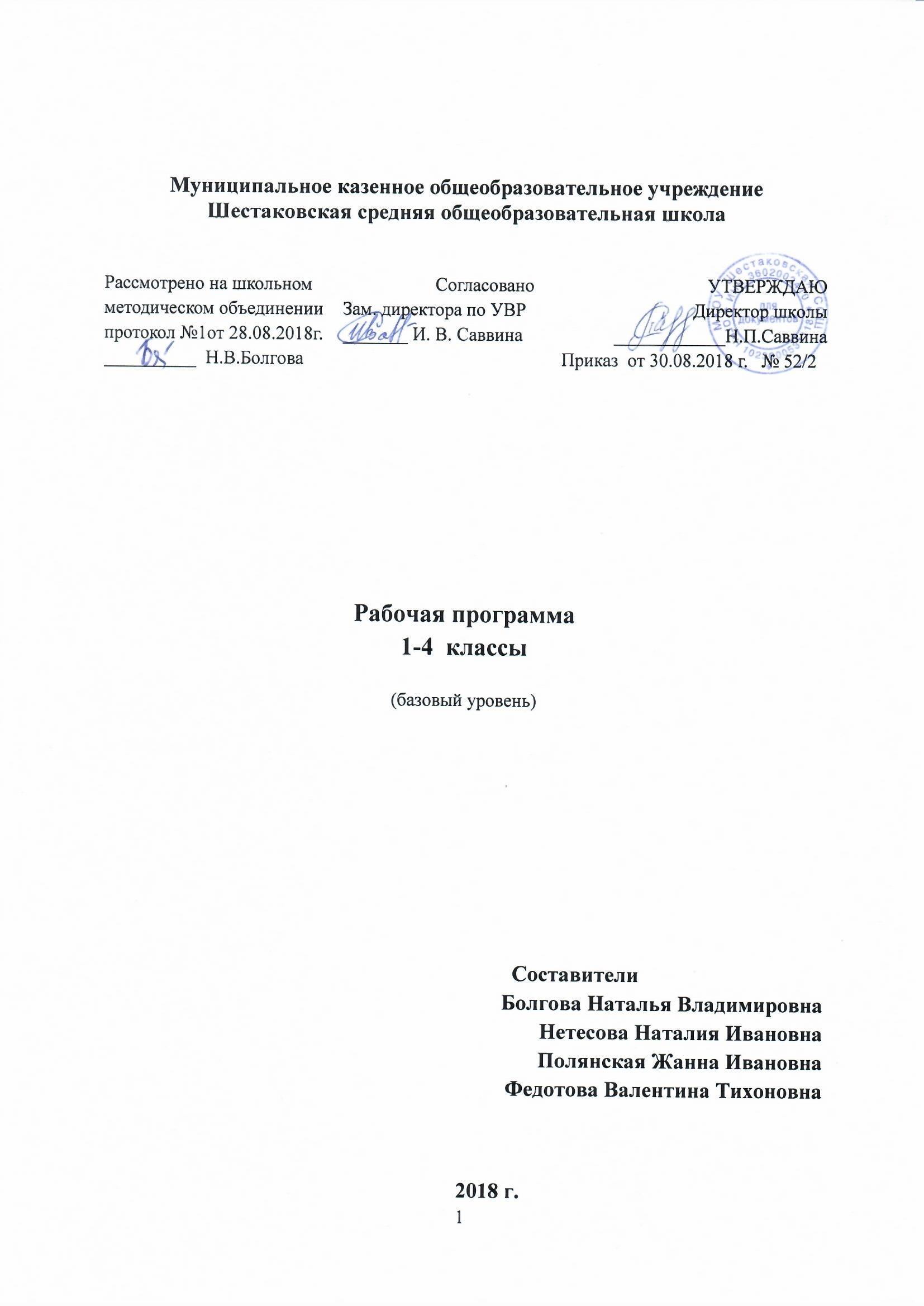 ПОЯСНИТЕЛЬНАЯ ЗАПИСКАУровень рабочей программы     базовыйКлассификация рабочей программы     типоваяРазработка примерных программ по учебным предметам начальной школы основана на Требованиях к результатам освоения основной образовательной программы начального общего образования федерального государственного образовательного стандарта начального общего образования (личностным, метапредметным, предметным). Основная образовательная программа начального общего образования МКОУ Шестаковская СОШ реализуется средствами УМК «Школа России».В данном разделе основной образовательной программы начального общего образования приводится основное содержание курсов по всем обязательным предметам при получении начального общего образования, которое должно быть в объёме отражено в соответствующих разделах рабочих программ учебных предметов. Рабочие программы по предметам и курсам внеурочной деятельности прилагаются к настоящей Программе ежегодно.Рабочая программа начального общего образования  реализуется средствами УМК «Школа России». Рабочая программа ориентирована на следующие учебники:- Горецкий В. Г. и др. Русская азбука: Учебник по обучению грамоте и чтению, М.: Просвещение- Горецкий В. Г., Федосова Н. А. Прописи к «Русской азбуке» в 4-х частях. – М.: Просвещение- Канакина В.П., Горецкий В.Г. Русский язык: 1 класс. – М.: Просвещение- Канакина В.П., Горецкий В.Г. Русский язык: 2 класс: В 2 ч.: – М.: Просвещение- Канакина В.П., Горецкий В.Г. Русский язык: 3 класс: В 2 ч.: – М.: Просвещение- Канакина В.П., Горецкий В.Г. Русский язык: 4 класс: В 2 ч.: – М.: Просвещение- Климанова Л.Ф, Горецкий В.Г, Виноградская Л. А. Литературное чтение. 1 класс В 2 ч.: – М.: Просвещение- Климанова Л.Ф, Горецкий В.Г, Виноградская Л. А. Литературное чтение. 2 класс В 2 ч.: – М.: Просвещение- Климанова Л.Ф, Горецкий В.Г, Виноградская Л. А. Литературное чтение. 3 класс В 2 ч.: – М.: Просвещение- Климанова Л.Ф, Горецкий В.Г, Виноградская Л. А. Литературное чтение. 4 класс В 2 ч.: – М.: Просвещение- Л.Ф.Климанова, В.Г. Горецкий, Л. А. Виноградская. Литературное чтение. 2 класс В 2 ч.: – М.: Просвещение- Л.Ф.Климанова, В.Г. Горецкий, Л. А. Виноградская. Литературное чтение. 3 класс В 2 ч.: – М.: Просвещение- Л.Ф.Климанова, В.Г. Горецкий, Л. А. Виноградская. Литературное чтение. 4 класс В 2 ч.: – М.: Просвещение- Моро, М. И., Бантова, М. А. Математика 1 класс:  в 2 ч. – М.: Просвещение- Моро, М. И., Бантова, М. А. Математика 2 класс:  в 2 ч. – М.: Просвещение- Моро, М. И., Бантова, М. А. Математика 3 класс:  в 2 ч. – М.: Просвещение- Моро, М. И., Бантова, М. А. Математика 4 класс:  в 2 ч. – М.: Просвещение - Плешаков А.А.. Окружающий мир. 1 класс В 2 ч.: – М.: Просвещение - Плешаков А.А.. Окружающий мир. 2 класс В 2 ч.: – М.: Просвещение - Плешаков А.А.. Окружающий мир. 3 класс В 2 ч.: – М.: Просвещение - Плешаков А.А.. Окружающий мир. 4 класс В 2 ч.: – М.: Просвещение-Неменская Л.А. и др. Искусство и ты: 1 класс.: – М.: Просвещение-Коротеева Е.И.  Искусство и ты: 2 класс.: – М.: Просвещение-Неменская Л.А. и др. Искусство вокруг нас:3 класс.:– М.: Просвещение-Неменская Л.А. и др. Каждый народ - художник: 4 класс.:– М.: Просвещение-Роговцева Н.И., Богданова Н.В., Фрейтаг И.П. Технология: 1 класс.: – М.: Просвещение-Роговцева Н.И., Богданова Н.В., Фрейтаг И.П. Технология: 2 класс.: – М.: Просвещение-Роговцева Н.И., Богданова Н.В., Фрейтаг И.П. Технология: 3 класс.: – М.: Просвещение-Роговцева Н.И., Богданова Н.В., Фрейтаг И.П. Технология: 4 класс.: – М.: Просвещение         Данные линии учебников соответствует Федеральному государственному образовательному стандарту основного общего образования, одобрены РАО и РАН, имеют гриф «Рекомендовано» и включены в Федеральный перечень.Главными особенностями учебно-методического комплекса «Школа России» являются: 1)   приоритет духовно-нравственного развития школьников; 2) личностно ориентированный и системно-деятельностный характер обучения, направленный на  достижение личностных, метапредметных и предметных результатов обучения;3) эффективное сочетание лучших традиций российского образования и проверенных практиками образовательного процесса инноваций.           Рабочая  программа конкретизирует содержание предметных тем образовательного стандарта, дает  распределение учебных часов по разделам курса и последовательность изучения тем и разделов учебного предмета.Нормативные правовые документы, на основании которых разработана рабочая программа:- Федеральный закон от 29 декабря 2012 года № 273 «Об образовании в Российской Федерации». - Федеральный государственный образовательный стандарт начального общего образования к структуре основной образовательной программы (утверждён приказом Министерства образования и науки Российской Федерации от 6 октября 2009 г. № 373); - Приказ Министерства образования и науки Российской Федерации от 26.11.2010 № 1241 «О внесении изменений в федеральный государственный стандарт начального общего образования, утвержденный приказом Минобрнауки России от 06.10.2009 № 373»;- Приказ Министерства образования и науки Российской Федерации от 22.09.2011 № 2357 «О внесении изменений в федеральный государственный стандарт начального общего образования, утвержденный приказом Минобрнауки России от 06.10.2009 № 373»;- Примерная основная образовательная программа начального общего   образования,   одобренная   решением   федерального учебно-методического  объединения  по  общему  образованию (протокол от 8 апреля 2015 г. № 1/15).- Конвенция о правах ребенка;- Постановление Главного государственного санитарного врача Российской Федерации № 189 от 29.12.2010 «Об утверждении СанПин 2.4.2.2821-10 «Санитарно-эпидемологические требования к условиям и организации обучения в общеобразовательных учреждениях» (зарегистрировано в Минюсте России 03.03.2011, регистрационный номер  19993)».- Устав МКОУ Шестаковская СОШ и локальные акты.Планируемые результаты освоения обучающимися основной образовательной программы начального общего образованияЧтение. Работа с текстом(метапредметные результаты)В результате изучения всех без исключения учебных предметов на уровне начального общего образования выпускники приобретут первичные навыки работы с содержащейся в текстах информацией в процессе чтения соответствующих возрасту литературных, учебных, научно-познавательных текстов, инструкций. Выпускники научатся осознанно читать тексты с целью удовлетворения познавательного интереса, освоения и использования информации. Выпускники овладеют элементарными навыками чтения информации, представленной в наглядно-символической форме, приобретут опыт работы с текстами, содержащими рисунки, таблицы, диаграммы, схемы.У выпускников будут развиты такие читательские действия, как поиск информации, выделение нужной для решения практической или учебной задачи информации, систематизация, сопоставление, анализ и обобщение имеющихся в тексте идей и информации, их интерпретация и преобразование. Обучающиеся смогут использовать полученную из разного вида текстов информацию для установления несложных причинно-следственных связей и зависимостей, объяснения, обоснования утверждений, а также принятия решений в простых учебных и практических ситуациях.Выпускники получат возможность научиться самостоятельно организовывать поиск информации. Они приобретут первичный опыт критического отношения к получаемой информации, сопоставления её с информацией из других источников и имеющимся жизненным опытом.Работа с текстом: поиск информации и понимание прочитанногоВыпускник научится:находить в тексте конкретные сведения, факты, заданные в явном виде;определять тему и главную мысль текста;делить тексты на смысловые части, составлять план текста;вычленять содержащиеся в тексте основные события и устанавливать их последовательность; упорядочивать информацию по заданному основанию;сравнивать между собой объекты, описанные в тексте, выделяя два-три существенных признака;понимать информацию, представленную в неявном виде (например, находить в тексте несколько примеров, доказывающих приведённое утверждение; характеризовать явление по его описанию; выделять общий признак группы элементов);понимать информацию, представленную разными способами: словесно, в виде таблицы, схемы, диаграммы;понимать текст, опираясь не только на содержащуюся в нём информацию, но и на жанр, структуру, выразительные средства текста;использовать различные виды чтения: ознакомительное, изучающее, поисковое, выбирать нужный вид чтения в соответствии с целью чтения;ориентироваться в соответствующих возрасту словарях и справочниках.Выпускник получит возможность научиться:использовать формальные элементы текста (например, подзаголовки, сноски) для поиска нужной информации;работать с несколькими источниками информации;сопоставлять информацию, полученную из нескольких источников.Работа с текстом: преобразование и интерпретация информацииВыпускник научится:пересказывать текст подробно и сжато, устно и письменно;соотносить факты с общей идеей текста, устанавливать простые связи, не показанные в тексте напрямую;формулировать несложные выводы, основываясь на тексте; находить аргументы, подтверждающие вывод;сопоставлять и обобщать содержащуюся в разных частях текста информацию;составлять на основании текста небольшое монологическое высказывание, отвечая на поставленный вопрос.Выпускник получит возможность научиться:делать выписки из прочитанных текстов с учётом цели их дальнейшего использования;составлять небольшие письменные аннотации к тексту, отзывы о прочитанном.Работа с текстом: оценка информацииВыпускник научится:высказывать оценочные суждения и свою точку зрения о прочитанном тексте;оценивать содержание, языковые особенности и структуру текста; определять место и роль иллюстративного ряда в тексте;на основе имеющихся знаний, жизненного опыта подвергать сомнению достоверность прочитанного, обнаруживать недостоверность получаемых сведений, пробелы в информации и находить пути восполнения этих пробелов;участвовать в учебном диалоге при обсуждении прочитанного или прослушанного текста.Выпускник получит возможность научиться:сопоставлять различные точки зрения;соотносить позицию автора с собственной точкой зрения;в процессе работы с одним или несколькими источниками выявлять достоверную (противоречивую) информацию.Русский языкКоличество  недельных часов:     4 часа в неделюКоличество часов в год:     1 кл. – 132,    2 кл.- 140,    3 кл. – 140,    4 кл. – 140. В результате изучения курса русского языка обучающиеся на уровне начального общего образования научатся осознавать язык как основное средство человеческого общения и явление национальной культуры, у них начнёт формироваться позитивное эмоционально-ценностное отношение к русскому и родному языкам, стремление к их грамотному использованию, русский язык и родной язык станут для учеников основой всего процесса обучения, средством развития их мышления, воображения, интеллектуальных и творческих способностей.В процессе изучения русского языка обучающиеся получат возможность реализовать в устном и письменном общении (в том числе с использованием средств ИКТ) потребность в творческом самовыражении, научатся использовать язык с целью поиска необходимой информации в различных источниках для выполнения учебных заданий.У выпускников, освоивших основную образовательную программу начального общего образования, будет сформировано отношение к правильной устной и письменной речи как показателям общей культуры человека. Они получат начальные представления о нормах русского литературного языка (орфоэпических, лексических, грамматических) и правилах речевого этикета, научатся ориентироваться в целях, задачах, средствах и условиях общения, что станет основой выбора адекватных языковых средств для успешного решения коммуникативной задачи при составлении несложных устных монологических высказываний и письменных текстов. У них будут сформированы коммуникативные учебные действия, необходимые для успешного участия в диалоге: ориентация на позицию партнёра, учёт различных мнений и координация различных позиций в сотрудничестве, стремление к более точному выражению собственного мнения и позиции, умение задавать вопросы.В результате изучения курса русского языка у выпускников, освоивших основную образовательную программу начального общего образования, будет сформирован учебно-познавательный интерес к новому учебному материалу по русскому языку и способам решения новой языковой задачи, что заложит основы успешной учебой деятельности при продолжении изучения курса русского языка и родного языка на следующей ступени образования.Рабочая программа для 1 класса рассчитана на 132 учебных часа. Сокращение объема учебного времени на 8 часов объясняется количеством учебных недель по учебному плану школы.  Данное сокращение произведено за счет резервного времени, предусмотренного авторской рабочей программой. Содержательная линия «Система языка»Раздел «Фонетика и графика»Выпускник научится:различать звуки и буквы;характеризовать звуки русского и родного языков: гласные ударные/безударные; согласные твёрдые/мягкие, парные/непарные твёрдые и мягкие; согласные звонкие/глухие, парные/непарные звонкие и глухие;знать последовательность букв в русском и родном алфавитах, пользоваться алфавитом для упорядочивания слов и поиска нужной информации.Выпускник получит возможность научиться проводить фонетико-графический (звуко-буквенный) разбор слова самостоятельно по предложенному в учебнике алгоритму, оценивать правильность проведения фонетико-графического (звуко-буквенного) разбора слов.Раздел «Орфоэпия»Выпускник получит возможность научиться:соблюдать нормы русского и родного литературного языка в собственной речи и оценивать соблюдение этих норм в речи собеседников (в объёме представленного в учебнике материала);находить при сомнении в правильности постановки ударения или произношения слова ответ самостоятельно (по словарю учебника) либо обращаться за помощью к учителю, родителям и др.Раздел «Состав слова (морфемика)»Выпускник научится:различать изменяемые и неизменяемые слова;различать родственные (однокоренные) слова и формы слова;находить в словах окончание, корень, приставку, суффикс.Выпускник получит возможность научиться разбирать по составу слова с однозначно выделяемыми морфемами в соответствии с предложенным в учебнике алгоритмом, оценивать правильность проведения разбора слова по составу.Раздел «Лексика»Выпускник научится:выявлять слова, значение которых требует уточнения;определять значение слова по тексту или уточнять с помощью толкового словаря.Выпускник получит возможность научиться:подбирать синонимы для устранения повторов в тексте;подбирать антонимы для точной характеристики предметов при их сравнении;различать употребление в тексте слов в прямом и переносном значении (простые случаи);оценивать уместность использования слов в тексте;выбирать слова из ряда предложенных для успешного решения коммуникативной задачи.Раздел «Морфология»Выпускник научится:распознавать грамматические признаки слов;с учетом совокупности выявленных признаков (что называет, на какие  вопросы  отвечает,  как  изменяется)  относить  слова  к  определенной  группе  основных частей речи (имена существительные, имена прилагательные, глаголы).Выпускник получит возможность научиться:проводить морфологический разбор имён существительных, имён прилагательных, глаголов по предложенному в учебнике алгоритму; оценивать правильность проведения морфологического разбора;находить в тексте такие части речи, как личные местоимения и наречия, предлоги вместе с существительными и личными местоимениями, к которым они относятся, союзы и, а, но, частицу не при глаголах.Раздел «Синтаксис»Выпускник научится:различать предложение, словосочетание, слово;устанавливать при помощи смысловых вопросов связь между словами в словосочетании и предложении;классифицировать предложения по цели высказывания, находить повествовательные/побудительные/вопросительные предложения;определять восклицательную/невосклицательную интонацию предложения;находить главные и второстепенные (без деления на виды) члены предложения;выделять предложения с однородными членами.Выпускник получит возможность научиться:различать второстепенные члены предложения — определения, дополнения, обстоятельства;выполнять в соответствии с предложенным в учебнике алгоритмом разбор простого предложения (по членам предложения, синтаксический), оценивать правильность разбора;различать простые и сложные предложения.Содержательная линия «Орфография и пунктуация»Выпускник научится:применять правила правописания (в объёме содержания курса);определять (уточнять) написание слова по орфографическому словарю;безошибочно списывать текст объёмом 80—90 слов;писать под диктовку тексты объёмом 75—80 слов в соответствии с изученными правилами правописания;проверять собственный и предложенный текст, находить и исправлять орфографические и пунктуационные ошибки.Выпускник получит возможность научиться:осознавать место возможного возникновения орфографической ошибки;подбирать примеры с определённой орфограммой;при составлении собственных текстов перефразировать записываемое, чтобы избежать орфографических и пунктуационных ошибок;при работе над ошибками осознавать причины появления ошибки и определять способы действий, помогающих предотвратить её в последующих письменных работах.Содержательная линия «Развитие речи»Выпускник научится:оценивать правильность (уместность) выбора языковых и неязыковых средств устного общения на уроке, в школе, в быту, со знакомыми и незнакомыми, с людьми разного возраста;соблюдать в повседневной жизни нормы речевого этикета и правила устного общения (умение слышать, точно реагировать на реплики, поддерживать разговор);выражать собственное мнение, аргументировать его с учётом ситуации общения;самостоятельно озаглавливать текст;составлять план текста;сочинять письма, поздравительные открытки, записки и другие небольшие тексты для конкретных ситуаций общения.Выпускник получит возможность научиться:создавать тексты по предложенному заголовку;подробно или выборочно пересказывать текст;пересказывать текст от другого лица;составлять устный рассказ на определённую тему с использованием разных типов речи: описание, повествование, рассуждение;анализировать и корректировать тексты с нарушенным порядком предложений, находить в тексте смысловые пропуски;корректировать тексты, в которых допущены нарушения культуры речи;анализировать последовательность собственных действий при работе над изложениями и сочинениями и соотносить их с разработанным алгоритмом;  оценивать правильность выполнения учебной задачи: соотносить собственный текст с исходным (для изложений) и с назначением, задачами, условиями общения (для самостоятельно создаваемых текстов);соблюдать нормы речевого взаимодействия при интерактивном общении (sms-сообщения, электронная почта, Интернет и другие виды и способы связи).Литературное чтениеКоличество  недельных часов:   1 кл. – 4ч,  2 кл.- 4ч,   3 кл. – 4ч,    4 кл. – 3чКоличество часов в год:     1 кл. – 124,    2 кл.- 140,    3 кл. – 140,    4 кл. – 105. Выпускники начальной школы осознают значимость чтения для своего дальнейшего развития и для успешного обучения по другим предметам. У них будет формироваться потребность в систематическом чтении как средстве познания мира и самого себя. Младшие школьники полюбят чтение художественных произведений, которые помогут им сформировать собственную позицию в жизни, расширят кругозор.Учащиеся получат возможность познакомиться с культурно-историческим наследием России и общечеловеческими ценностями.Младшие школьники будут учиться полноценно воспринимать художественную литературу, эмоционально отзываться на прочитанное, высказывать свою точку зрения и уважать мнение собеседника. Они получат возможность воспринимать художественное произведение как особый вид искусства, соотносить его с другими видами искусства, познакомятся с некоторыми коммуникативными и эстетическими возможностями родного языка, используемыми в художественных произведениях.К концу обучения в начальной школе будет обеспечена готовность детей к дальнейшему обучению, будет достигнут необходимый уровень читательской компетентности, речевого развития, сформированы универсальные действия, отражающие учебную самостоятельность и познавательные интересы.Выпускники овладеют техникой чтения, приёмами понимания прочитанного и прослушанного произведения, элементарными приёмами анализа, интерпретации и преобразования художественных, научно-популярных и учебных текстов. Научатся самостоятельно выбирать интересующую литературу, пользоваться словарями и справочниками, осознают себя как грамотных читателей, способных к творческой деятельности.Школьники научатся вести диалог в различных коммуникативных ситуациях, соблюдая правила речевого этикета, участвовать в обсуждении прослушанного (прочитанного) произведения. Они будут составлять несложные монологические высказывания о произведении (героях, событиях); устно передавать содержание текста по плану; составлять небольшие тексты повествовательного характера с элементами рассуждения и описания. Выпускники научатся декламировать (читать наизусть) стихотворные произведения. Они получат возможность научиться выступать перед знакомой аудиторией (сверстников, родителей, педагогов) с небольшими сообщениями, используя иллюстративный ряд (плакаты, презентацию).Выпускники начальной школы приобретут первичные умения работы с учебной и научно-популярной литературой, будут находить и использовать информацию для практической работы.Выпускники овладеют основами коммуникативной деятельности, на практическом уровне осознают значимость работы в группе и освоят правила групповой работы.Рабочая программа для 1 класса рассчитана на 124 учебных часа. Сокращение объема учебного времени на 16 часов объясняется количеством учебных недель по учебному плану школы.  Данное сокращение произведено за счет резервного времени, предусмотренного авторской рабочей программой. Виды речевой и читательской деятельностиВыпускник научится:осознавать значимость чтения для дальнейшего обучения, саморазвития; воспринимать чтение как источник эстетического, нравственного, познавательного опыта; понимать цель чтения: удовлетворение читательского интереса и приобретение опыта чтения, поиск фактов и суждений, аргументации, иной информации;прогнозировать содержание текста художественного произведения по заголовку, автору, жанру и осознавать цель чтения;читать со скоростью, позволяющей понимать смысл прочитанного;различать на практическом уровне виды текстов (художественный, учебный, справочный), опираясь на особенности каждого вида текста;читать (вслух) выразительно доступные для данного возраста прозаические произведения и декламировать стихотворные произведения после предварительной подготовки;использовать различные виды чтения: изучающее, выборочное ознакомительное, выборочное поисковое, выборочное просмотровое в соответствии с целью чтения (для всех видов текстов);ориентироваться в содержании художественного, учебного и научно-популярного текста, понимать его смысл (при чтении вслух и про себя, при прослушивании):для художественных текстов: определять главную мысль и героев произведения; воспроизводить в воображении словесные художественные образы и картины жизни, изображенные автором; этически оценивать поступки персонажей, формировать свое отношение к героям произведения; определять основные события и устанавливать их последовательность; озаглавливать текст, передавая в заголовке главную мысль текста; находить в тексте требуемую информацию (конкретные сведения, факты, описания), заданную в явном виде; задавать  вопросы по содержанию произведения и отвечать на них, подтверждая ответ примерами из текста; объяснять значение слова с опорой на контекст, с использованием словарей и другой справочной литературы;для научно-популярных текстов: определять основное содержание текста; озаглавливать текст, в краткой форме отражая в названии основное содержание текста; находить в тексте требуемую информацию (конкретные сведения, факты, описания явлений, процессов), заданную в явном виде; задавать вопросы по содержанию текста и отвечать на них, подтверждая ответ примерами из текста; объяснять значение слова с опорой на контекст, с  использованием словарей и другой справочной литературы;использовать простейшие приемы анализа различных видов текстов:для художественных текстов: устанавливать взаимосвязь между событиями, фактами, поступками (мотивы, последствия), мыслями, чувствами героев, опираясь на содержание текста;для научно-популярных текстов: устанавливать взаимосвязь между отдельными фактами, событиями, явлениями, описаниями, процессами и между отдельными частями текста, опираясь на его содержание;использовать различные формы интерпретации содержания текстов:для художественных текстов: формулировать простые выводы, основываясь на содержании текста; составлять характеристику персонажа;интерпретировать текст, опираясь на некоторые его жанровые, структурные, языковые особенности; устанавливать связи, отношения, не высказанные в тексте напрямую, например, соотносить ситуацию и поступки героев, объяснять (пояснять) поступки героев, опираясь на содержание текста;для научно-популярных текстов: формулировать простые выводы, основываясь на тексте; устанавливать связи, отношения, не высказанные в тексте напрямую, например, объяснять явления природы, пояснять описываемые события, соотнося их с содержанием текста;ориентироваться в нравственном содержании прочитанного, самостоятельно делать выводы, соотносить поступки героев с нравственными нормами (толькодля художественных текстов);различать на практическом уровне виды текстов (художественный и научно-популярный), опираясь на особенности каждого вида текста (для всех видов текстов);передавать содержание прочитанного или прослушанного с учетом специфики текста в виде пересказа (полного или краткого) (для всех видов текстов);участвовать в обсуждении прослушанного/прочитанного текста (задавать вопросы, высказывать и обосновывать собственное мнение, соблюдая правила речевого этикета и правила работы в группе), опираясь на текст или собственный опыт (для всех видов текстов).Выпускник получит возможность научиться:осмысливать эстетические и нравственные ценности художественного текста и высказывать собственное суждение;высказывать собственное суждение о прочитанном (прослушанном) произведении, доказывать и подтверждать его фактами со ссылками на текст;устанавливать ассоциации с жизненным опытом, с впечатлениями от восприятия других видов искусства;составлять по аналогии устные рассказы (повествование, рассуждение, описание).Круг детского чтенияВыпускник научится:осуществлять выбор книги в библиотеке (или в контролируемом Интернете) по заданной тематике или по собственному желанию;вести список прочитанных книг с целью использования его в учебной и внеучебной деятельности, в том числе для планирования своего круга чтения;составлять аннотацию и краткий отзыв на прочитанное произведение по заданному образцу.Выпускник получит возможность научиться: работать с тематическим каталогом; работать с детской периодикой.Литературоведческая пропедевтика (только для художественных текстов)Выпускник научится:распознавать  некоторые  отличительные  особенности  художественных  произведений  (на  примерах  художественных  образов  и  средств  художественной  выразительности);отличать  на  практическом  уровне  прозаический  текст от стихотворного, приводить примеры прозаических и стихотворных текстов;различать  художественные  произведения  разных  жанров  (рассказ,  басня, сказка, загадка, пословица), приводить примеры этих произведений;находить  средства  художественной  выразительности  (метафора, олицетворение, эпитет).Выпускник получит возможность научиться:воспринимать художественную литературу как вид искусства, приводить примеры проявления художественного вымысла в произведениях;сравнивать, сопоставлять различные виды текстов, используя ряд литературоведческих понятий (фольклорная и авторская литература, структура текста, герой, автор) и средств художественной выразительности (сравнение, олицетворение, метафора, эпитет);определять позиции героев художественного текста, позицию автора художественного текста.Творческая деятельность (только для художественных текстов)Выпускник научится:создавать по аналогии собственный текст в жанре сказки и загадки;восстанавливать  текст,  дополняя  его  начало  или  окончание,  или пополняя его событиями;составлять устный рассказ по репродукциям картин художников и/или на основе личного опыта;составлять  устный  рассказ  на  основе  прочитанных  произведений  с учетом коммуникативной задачи (для разных  адресатов).Выпускник получит возможность научиться:вести  рассказ  (или  повествование)  на  основе  сюжета  известного литературного произведения, дополняя и/или  изменяя его содержание, например, рассказывать  известное  литературное  произведение  от  имени  одного  из действующих лиц или неодушевленного предмета;писать  сочинения  по  поводу  прочитанного  в  виде  читательских  аннотации или отзыва;создавать  серии  иллюстраций  с  короткими  текстами  по  содержанию прочитанного (прослушанного) произведения;создавать  проекты  в  виде  книжек-самоделок,  презентаций  с аудиовизуальной поддержкой и пояснениями;работать  в  группе,  создавая  сценарии  и  инсценируя  прочитанное (прослушанное,  созданное  самостоятельно)  художественное  произведение,  в  том числе и в виде мультимедийного продукта (мультфильма).Математика и информатикаКоличество  недельных часов:     4 часа в неделюКоличество часов в год:     1 кл. – 132,    2 кл.- 140,    3 кл. – 140,    4 кл. – 140. В результате изучения курса математики обучающиеся на уровне начального общего образования:научатся использовать начальные математические знания для описания окружающих предметов, процессов, явлений, оценки количественных и пространственных отношений;овладеют основами логического и алгоритмического мышления, пространственного воображения и математической речи, приобретут необходимые вычислительные навыки;научатся применять математические знания и представления для решения учебных задач, приобретут начальный опыт применения математических знаний в повседневных ситуациях;получат представление о числе как результате счёта и измерения, о десятичном принципе записи чисел;  научатся выполнять устно и письменно арифметические действия с числами; находить неизвестный компонент арифметического действия;  составлять числовое выражение и находить его значение; накопят опыт решения текстовых задач;познакомятся с простейшими геометрическими формами, научатся распознавать, называть и изображать геометрические фигуры, овладеют способами измерения длин и площадей;приобретут в ходе работы с таблицами и диаграммами важные для практико-ориентированной математической деятельности умения, связанные с представлением, анализом и интерпретацией данных; смогут научиться извлекать необходимые данные из таблиц и диаграмм, заполнять готовые формы, объяснять, сравнивать и обобщать информацию, делать выводы и прогнозы.Рабочая программа для 1 класса рассчитана на 132 учебных часа. Сокращение объема учебного времени на 8 часов объясняется количеством учебных недель по учебному плану школы.  Данное сокращение произведено за счет резервного времени, предусмотренного авторской рабочей программой. Числа и величиныВыпускник научится:читать, записывать, сравнивать, упорядочивать числа от нуля до миллиона;устанавливать закономерность — правило, по которому составлена числовая последовательность, и составлять последовательность по заданному или самостоятельно выбранному правилу (увеличение/уменьшение числа на несколько единиц, увеличение/уменьшение числа в несколько раз);группировать числа по заданному или самостоятельно установленному признаку;читать, записывать и сравнивать величины (массу, время, длину, площадь, скорость), используя основные единицы измерения величин и соотношения между ними (килограмм — грамм; час — минута, минута — секунда; километр — метр, метр — дециметр, дециметр — сантиметр, метр — сантиметр, сантиметр — миллиметр).Выпускник получит возможность научиться:классифицировать числа по одному или нескольким основаниям, объяснять свои действия;выбирать единицу для измерения данной величины (длины, массы, площади, времени), объяснять свои действия.Арифметические действияВыпускник научится:выполнять письменно действия с многозначными числами (сложение, вычитание, умножение и деление на однозначное, двузначное числа в пределах 10 000) с использованием таблиц сложения и умножения чисел, алгоритмов письменных арифметических действий (в том числе деления с остатком);выполнять устно сложение, вычитание, умножение и деление однозначных, двузначных и трёхзначных чисел в случаях, сводимых к действиям в пределах 100 (в том числе с нулём и числом 1);выделять неизвестный компонент арифметического действия и находить его значение;вычислять значение числового выражения (содержащего 2—3 арифметических действия, со скобками и без скобок).Выпускник получит возможность научиться:выполнять действия с величинами;использовать свойства арифметических действий для удобства вычислений;проводить проверку правильности вычислений (с помощью обратного действия, прикидки и оценки результата действия и др.).Работа с текстовыми задачамиВыпускник научится:анализировать задачу, устанавливать зависимость между величинами, взаимосвязь между условием и вопросом задачи, определять количество и порядок действий для решения задачи, выбирать и объяснять выбор действий;решать учебные задачи и задачи, связанные с повседневной жизнью, арифметическим способом (в 1—2 действия);оценивать правильность хода решения и реальность ответа на вопрос задачи.Выпускник получит возможность научиться:решать задачи на нахождение доли величины и величины по значению её доли (половина, треть, четверть, пятая, десятая часть);решать задачи в 3—4 действия;находить разные способы решения задачи.Пространственные отношения.Геометрические фигурыВыпускник научится:описывать взаимное расположение предметов в пространстве и на плоскости;распознавать, называть, изображать геометрические фигуры (точка, отрезок, ломаная, прямой угол, многоугольник, треугольник, прямоугольник, квадрат, окружность, круг);выполнять построение геометрических фигур с заданными измерениями (отрезок, квадрат, прямоугольник) с помощью линейки, угольника;использовать свойства прямоугольника и квадрата для решения задач;распознавать и называть геометрические тела (куб, шар);соотносить реальные объекты с моделями геометрических фигур.Выпускник получит возможность научиться распознавать, различать и называть геометрические тела: параллелепипед, пирамиду, цилиндр, конус.Геометрические величиныВыпускник научится:измерять длину отрезка;вычислять периметр треугольника, прямоугольника и квадрата, площадь прямоугольника и квадрата;оценивать размеры геометрических объектов, расстояния приближённо (на глаз).Выпускник получит возможность научиться вычислять периметр многоугольника, площадь фигуры, составленной из прямоугольников.Работа с информациейВыпускник научится:читать несложные готовые таблицы;заполнять несложные готовые таблицы;читать несложные готовые столбчатые диаграммы.Выпускник получит возможность научиться:читать несложные готовые круговые диаграммы;достраивать несложную готовую столбчатую диаграмму;сравнивать и обобщать информацию, представленную в строках и столбцах несложных таблиц и диаграмм;понимать простейшие выражения, содержащие логические связки и слова («… и …», «если… то…», «верно/неверно, что…», «каждый», «все», «некоторые», «не»);составлять, записывать и выполнять инструкцию (простой алгоритм), план поиска информации;распознавать одну и ту же информацию, представленную в разной форме (таблицы и диаграммы);планировать несложные исследования, собирать и представлять полученную информацию с помощью таблиц и диаграмм;интерпретировать информацию, полученную при проведении несложных исследований (объяснять, сравнивать и обобщать данные, делать выводы и прогнозы).Окружающий мирКоличество  недельных часов:     2 часа в неделюКоличество часов в год:     1 кл. – 50,    2 кл.- 70,    3 кл. – 70,    4 кл. – 70. В результате изучения курса «Окружающий мир» обучающиеся на уровне начального общего образования:получат возможность расширить, систематизировать и углубить исходные представления о природных и социальных объектах и явлениях как компонентах единого мира, овладеть основами практико-ориентированных знаний о природе, человеке и обществе, приобрести целостный взгляд на мир в его органичном единстве и разнообразии природы, народов, культур и религий;обретут чувство гордости за свою Родину, российский народ и его историю, осознают свою этническую и национальную принадлежность в контексте ценностей многонационального российского общества, а также гуманистических и демократических ценностных ориентаций, способствующих формированию российской гражданской идентичности;приобретут опыт эмоционально окрашенного, личностного отношения к миру природы и культуры;  ознакомятся с началами естественных и социально-гуманитарных наук в их единстве и взаимосвязях, что даст учащимся ключ (метод) к осмыслению личного опыта, позволит сделать восприятие явлений окружающего мира более понятными, знакомыми и предсказуемыми, определить своё место в ближайшем окружении;получат возможность осознать своё место в мире на основе единства рационально-научного познания и эмоционально-ценностного осмысления личного опыта общения с людьми, обществом и природой, что станет основой уважительного отношения к иному мнению, истории и культуре других народов;познакомятся с некоторыми способами изучения природы и общества, начнут осваивать умения проводить наблюдения в природе, ставить опыты, научатся видеть и понимать некоторые причинно-следственные связи в окружающем мире и неизбежность его изменения под воздействием человека, в том числе на многообразном материале природы и культуры родного края, что поможет им овладеть начальными навыками адаптации в динамично изменяющемся и развивающемся мире;получат возможность приобрести базовые умения работы с ИКТ средствами, поиска информации в электронных источниках и контролируемом Интернете, научатся создавать сообщения в виде текстов, аудио- и видеофрагментов, готовить и проводить небольшие презентации в поддержку собственных сообщений;примут и освоят социальную роль обучающегося, для которой характерно развитие мотивов учебной деятельности и формирование личностного смысла учения, самостоятельности и личной ответственности за свои поступки, в том числе в информационной деятельности, на основе представлений о нравственных нормах, социальной справедливости и свободе.В результате изучения курса выпускники заложат фундамент своей экологической и культурологической грамотности, получат возможность научиться соблюдать правила поведения в мире природы и людей, правила здорового образа жизни, освоят элементарные нормы адекватного природо- и культуросообразного поведения в окружающей природной и социальной среде.Рабочая программа для 1 класса рассчитана на 50 учебных часов. Сокращение объема учебного времени на 20 часов объясняется количеством учебных недель по учебному плану школы.  Данное сокращение произведено за счет резервного времени, предусмотренного авторской рабочей программой. Человек и природаВыпускник научится:узнавать изученные объекты и явления живой и неживой природы;описывать на основе предложенного плана изученные объекты и явления живой и неживой природы, выделять их существенные признаки;сравнивать объекты живой и неживой природы на основе внешних признаков или известных характерных свойств и проводить простейшую классификацию изученных объектов природы;проводить несложные наблюдения в окружающей среде и ставить опыты, используя простейшее лабораторное оборудование и измерительные приборы; следовать инструкциям и правилам техники безопасности при проведении наблюдений и опытов;использовать естественно-научные тексты (на бумажных и электронных носителях, в том числе в контролируемом Интернете) с целью поиска информации, ответов на вопросы, объяснений, создания собственных устных или письменных высказываний;использовать различные справочные издания (словарь по естествознанию, определитель растений и животных на основе иллюстраций, атлас карт, в том числе и компьютерные издания) для поиска необходимой информации;использовать готовые модели (глобус, карта, план) для объяснения явлений или описания свойств объектов;обнаруживать простейшие взаимосвязи между живой и неживой природой, взаимосвязи в живой природе; использовать их для объяснения необходимости бережного отношения к природе;определять характер взаимоотношений человека и природы, находить примеры влияния этих отношений на природные объекты, здоровье и безопасность человека;понимать необходимость здорового образа жизни, соблюдения правил безопасного поведения;  использовать знания о строении и функционировании организма человека для сохранения и укрепления своего здоровья.Выпускник получит возможность научиться:использовать при проведении практических работ инструменты ИКТ (фото" и видеокамеру, микрофон и др.) для записи и обработки информации, готовить небольшие презентации по результатам наблюдений и опытов;моделировать объекты и отдельные процессы реального мира с использованием виртуальных лабораторий и механизмов, собранных из конструктора;осознавать ценность природы и необходимость нести ответственность за её сохранение, соблюдать правила экологичного поведения в школе и в быту (раздельный сбор мусора, экономия воды и электроэнергии) и природной среде;пользоваться простыми навыками самоконтроля самочувствия для сохранения здоровья, осознанно соблюдать режим дня, правила рационального питания и личной гигиены;выполнять правила безопасного поведения в доме, на улице, природной среде, оказывать первую помощь при несложных несчастных случаях;планировать, контролировать и оценивать учебные действия в процессе познания окружающего мира в соответствии с поставленной задачей и условиями её реализации.Человек и обществоВыпускник научится:узнавать государственную символику Российской Федерации и своего региона; описывать достопримечательности столицы и родного края;  находить на карте мира Российскую Федерацию, на карте России Москву, свой регион и его главный город;различать прошлое, настоящее, будущее; соотносить изученные исторические события с датами, конкретную дату с веком; находить место изученных событий на «ленте времени»;используя дополнительные источники информации (на бумажных и электронных носителях, в том числе в контролируемом Интернете), находить факты, относящиеся к образу жизни, обычаям и верованиям своих предков; на основе имеющихся знаний отличать реальные исторические факты от вымыслов;оценивать характер взаимоотношений людей в различных социальных группах (семья, группа сверстников, этнос), в том числе с позиции развития этических чувств, доброжелательности и эмоционально-нравственной отзывчивости, понимания чувств других людей и сопереживания им;использовать различные справочные издания (словари, энциклопедии, включая компьютерные) и детскую литературу о человеке и обществе с целью поиска познавательной информации, ответов на вопросы, объяснений, для создания собственных устных или письменных высказываний.Выпускник получит возможность научиться:осознавать свою неразрывную связь с разнообразными окружающими социальными группами;ориентироваться в важнейших для страны и личности событиях и фактах прошлого и настоящего; оценивать их возможное влияние на будущее, приобретая тем самым чувство исторической перспективы;наблюдать и описывать проявления богатства внутреннего мира человека в его созидательной деятельности на благо семьи, в интересах образовательного учреждения, профессионального сообщества, этноса, нации, страны;проявлять уважение и готовность выполнять совместно установленные договорённости и правила, в том числе правила общения со взрослыми и сверстниками в официальной обстановке, участвовать в коллективной коммуникативной деятельности в информационной образовательной среде;определять общую цель в совместной деятельности и пути её достижения, договариваться о распределении функций и ролей, осуществлять взаимный контроль в совместной деятельности, адекватно оценивать собственное поведение и поведение окружающих. Изобразительное искусствоКоличество  недельных часов:     1 час в неделюКоличество часов в год:     1 кл. – 29,    2 кл.- 35,    3 кл. – 35,    4 кл. – 35. В результате изучения изобразительного искусства на уровне начального общего образования у обучающихся:будут сформированы основы художественной культуры: представление о специфике изобразительного искусства, потребность в художественном творчестве и в общении с искусством, первоначальные понятия о выразительных возможностях языка искусства;начнут развиваться образное мышление, наблюдательность и воображение, учебно-творческие способности, эстетические чувства, формироваться основы анализа произведения искусства; будут проявляться эмоционально-ценностное отношение к миру, явлениям действительности и художественный вкус;сформируются основы духовно-нравственных ценностей личности — способности оценивать и выстраивать на основе традиционных моральных норм и нравственных идеалов, воплощённых в искусстве, отношение к себе, другим людям, обществу, государству, Отечеству, миру в целом; устойчивое представление о добре и зле, должном и недопустимом, которые станут базой самостоятельных поступков и действий на основе морального выбора, понимания и поддержания нравственных устоев, нашедших отражение и оценку в искусстве, — любви, взаимопомощи, уважении к родителям, заботе о младших и старших, ответственности за другого человека;появится готовность и способность к реализации своего творческого потенциала в духовной и художественно-продуктивной деятельности, разовьётся трудолюбие, оптимизм, способность к преодолению трудностей, открытость миру, диалогичность;установится осознанное уважение и принятие традиций, самобытных культурных ценностей, форм культурно-исторической, социальной и духовной жизни родного края, наполнятся конкретным содержанием понятия «Отечество», «родная земля», «моя семья и род», «мой дом», разовьётся принятие культуры и духовных традиций многонационального народа Российской Федерации, зародится целостный, социально ориентированный взгляд на мир в его органическом единстве и разнообразии природы, народов, культур и религий;будут заложены основы российской гражданской идентичности, чувства сопричастности и гордости за свою Родину, российский народ и историю России, появится осознание своей этнической и национальной принадлежности, ответственности за общее благополучие.Обучающиеся:овладеют практическими умениями и навыками в восприятии произведений пластических искусств и в различных видах художественной деятельности: графике (рисунке), живописи, скульптуре, архитектуре, художественном конструировании, декоративно-прикладном искусстве;смогут понимать образную природу искусства; давать эстетическую оценку и выражать своё отношение к событиям и явлениям окружающего мира, к природе, человеку и обществу; воплощать художественные образы в различных формах художественно-творческой деятельности;научатся применять художественные умения, знания и представления о пластических искусствах для выполнения учебных и художественно-практических задач, познакомятся с возможностями использования в творчестве различных ИКТ средств;получат навыки сотрудничества со взрослыми и сверстниками, научатся вести диалог, участвовать в обсуждении значимых для человека явлений жизни и искусства, будут способны вставать на позицию другого человека;смогут реализовать собственный творческий потенциал, применяя полученные знания и представления об изобразительном искусстве для выполнения учебных и художественно- практических задач, действовать самостоятельно при разрешении проблемно-творческих ситуаций в повседневной жизни.Рабочая программа для 1 класса рассчитана на 29 учебных часов. Сокращение объема учебного времени на 6 часов объясняется количеством учебных недель по учебному плану школы.  Данное сокращение произведено за счет резервного времени, предусмотренного авторской рабочей программой. Восприятие искусства и виды художественной деятельностиВыпускник научится:различать основные виды художественной деятельности (рисунок, живопись, скульптура, художественное конструирование и дизайн, декоративно-прикладное искусство) и участвовать в художественно-творческой деятельности, используя различные художественные материалы и приёмы работы с ними для передачи собственного замысла; различать основные виды и жанры пластических искусств, понимать их специфику;эмоционально-ценностно относиться к природе, человеку, обществу; различать и передавать в художественно-творческой деятельности характер, эмоциональные состояния и своё отношение к ним средствами художественного образного языка;узнавать, воспринимать, описывать и эмоционально оценивать шедевры своего национального, российского и мирового искусства, изображающие природу, человека, различные стороны (разнообразие, красоту, трагизм и т. д.) окружающего мира и жизненных явлений;приводить примеры ведущих художественных музеев России и художественных музеев своего региона, показывать на примерах их роль и назначение.Выпускник получит возможность научиться:воспринимать произведения изобразительного искусства, участвовать в обсуждении их содержания и выразительных средств, различать сюжет и содержание в знакомых произведениях;видеть проявления прекрасного в произведениях искусства (картины, архитектура, скульптура и т. д. в природе, на улице, в быту);высказывать аргументированное суждение о художественных произведениях, изображающих природу и человека в различных эмоциональных состояниях.Азбука искусства. Как говорит искусство?Выпускник научится:создавать простые композиции на заданную тему на плоскости и в пространстве;использовать выразительные средства изобразительного искусства: композицию, форму, ритм, линию, цвет, объём, фактуру; различные художественные материалы для воплощения собственного художественно-творческого замысла;различать основные и составные, тёплые и холодные цвета; изменять их эмоциональную напряжённость с помощью смешивания с белой и чёрной красками; использовать их для передачи художественного замысла в собственной учебно-творческой деятельности;создавать средствами живописи, графики, скульптуры, декоративно-прикладного искусства образ человека: передавать на плоскости и в объёме пропорции лица, фигуры;  передавать характерные черты внешнего облика, одежды, украшений человека;наблюдать, сравнивать, сопоставлять и анализировать пространственную форму предмета; изображать предметы различной формы; использовать простые формы для создания выразительных образов в живописи, скульптуре, графике, художественном конструировании;использовать декоративные элементы, геометрические, растительные узоры для украшения своих изделий и предметов быта;  использовать ритм и стилизацию форм для создания орнамента; передавать в собственной художественно-творческой деятельности специфику стилистики произведений народных художественных промыслов в России (с учётом местных условий).Выпускник получит возможность научиться:пользоваться средствами выразительности языка живописи, графики, скульптуры, декоративно-прикладного искусства, художественного конструирования в собственной художественно-творческой деятельности; передавать разнообразные эмоциональные состояния, используя различные оттенки цвета, при создании живописных композиций на заданные темы;моделировать новые формы, различные ситуации путём трансформации известного, создавать новые образы природы, человека, фантастического существа и построек средствами изобразительного искусства и компьютерной графики;выполнять простые рисунки и орнаментальные композиции, используя язык компьютерной графики в программе Paint.Значимые темы искусства. О чём говорит искусство?Выпускник научится:осознавать значимые темы искусства и отражать их в собственной художественно-творческой деятельности;выбирать художественные материалы, средства художественной выразительности для создания образов природы, человека, явлений и передачи своего отношения к ним; решать художественные задачи (передавать характер и намерения объекта — природы, человека, сказочного героя, предмета, явления и т. д. — в живописи, графике и скульптуре, выражая своё отношение к качествам данного объекта) с опорой на правила перспективы, цветоведения, усвоенные способы действия.Выпускник получит возможность научиться:видеть, чувствовать и изображать красоту и разнообразие природы, человека, зданий, предметов;понимать и передавать в художественной работе разницу представлений о красоте человека в разных культурах мира, проявлять терпимость к другим вкусам и мнениям;изображать пейзажи, натюрморты, портреты, выражая к ним своё отношение;изображать многофигурные композиции на значимые жизненные темы и участвовать в коллективных работах на эти темы.ТехнологияКоличество  недельных часов:     1 час в неделюКоличество часов в год:     1 кл. – 33,    2 кл.- 35,    3 кл. – 35,    4 кл. – 35.        В результате изучения курса «Технологии» обучающиеся на уровне начального общего образования: - получат начальные представления о материальной культуре как продукте творческой предметно-преобразующей деятельности человека, о предметном мире как основной среде обитания современного человека, о гармонической взаимосвязи предметного мира с миром природы, об отражении в предметах материальной среды нравственно-эстетического и социально-исторического опыта человечества; о ценности предшествующих культур и необходимости бережного отношения к ним в целях сохранения и развития культурных традиций;- получат начальные знания и представления о наиболее важных правилах дизайна, которые необходимо учитывать при создании предметов материальной культуры;получат общее представление о мире профессий, их социальном значении, истории возникновения и развития;- научатся использовать приобретённые знания и умения для творческой самореализации при оформлении своего дома и классной комнаты, при изготовлении подарков близким и друзьям, игрушечных моделей, художественно-декоративных других изделий.Решение конструкторских, художественно-конструкторских и технологических задач заложит развитие основ творческой деятельности, конструкторско-технологического мышления, пространственного воображения, эстетических представлений, формирования внутреннего плана действий, мелкой моторики рук.Обучающиеся: в результате выполнения под руководством учителя коллективных и групповых творческих работ, а также элементарных доступных проектов - получат первоначальный опыт использования сформированных в рамках учебного предмета коммуникативных универсальных учебных действий в целях осуществления совместной продуктивной деятельности: распределение ролей руководителя и подчинённых, распределение общего объёма работы, приобретение навыков сотрудничества и взаимопомощи, доброжелательного и уважительного общения со сверстниками и взрослыми;- овладеют начальными формами познавательных универсальных учебных действий — исследовательскими и логическими: наблюдения, сравнения, анализа, классификации, обобщения;- получат первоначальный опыт организации собственной творческой практической деятельности на основе сформированных регулятивных универсальных учебных действий: целеполагания и планирования предстоящего практического действия, прогнозирования, отбора оптимальных способов деятельности, осуществления контроля и коррекции результатов действий; научатся искать, отбирать, преобразовывать необходимую печатную и электронную информацию;- познакомятся с персональным компьютером как техническим средством, с его основными устройствами, их назначением; приобретут первоначальный опыт работы с простыми информационными объектами: текстом, рисунком, аудио- и видеофрагментами; овладеют приёмами поиска и использования информации, научатся работать с доступными электронными ресурсами;- получат первоначальный опыт трудового самовоспитания: научатся самостоятельно обслуживать себя в школе, дома, элементарно ухаживать за одеждой и обувью, помогать младшим и старшим, оказывать доступную помощь по хозяйству.В ходе преобразовательной творческой деятельности будут заложены основы таких социально ценных личностных и нравственных качеств, как трудолюбие, организованность, добросовестное и ответственное отношение к делу, инициативность, любознательность, потребность помогать другим, уважение к чужому труду и результатам труда, культурному наследию.Рабочая программа для 1 класса рассчитана на 33 учебных часа. Сокращение объема учебного времени на 2 часа объясняется количеством учебных недель по учебному плану школы.  Данное сокращение произведено за счет резервного времени, предусмотренного авторской рабочей программой. Общекультурные и общетрудовые компетенции. Основы культуры труда, самообслуживаниеВыпускник научится:иметь представление о наиболее распространённых в своём регионе традиционных народных промыслах и ремёслах, современных профессиях (в том числе профессиях своих родителей) и описывать их особенности;понимать общие правила создания предметов рукотворного мира: соответствие изделия обстановке, удобство (функциональность), прочность, эстетическую выразительность — и руководствоваться ими в практической деятельности;планировать и выполнять практическое задание (практическую работу) с опорой на инструкционную карту; при необходимости вносить коррективы в выполняемые действия;выполнять доступные действия по самообслуживанию и доступные виды домашнего труда.Выпускник получит возможность научиться:уважительно относиться к труду людей;понимать культурно-историческую ценность традиций, отражённых в предметном мире, в том числе традиций трудовых династий как своего региона, так и страны, и уважать их;понимать особенности проектной деятельности, осуществлять под руководством учителя элементарную проектную деятельность в малых группах: разрабатывать замысел, искать пути его реализации, воплощать его в продукте, демонстрировать готовый продукт (изделия, комплексные работы, социальные услуги).Технология ручной обработки материалов. Элементы графической грамотыВыпускник научится:на основе полученных представлений о многообразии материалов, их видах, свойствах, происхождении, практическом применении в жизни осознанно подбирать доступные в обработке материалы для изделий по декоративно-художественным и конструктивным свойствам в соответствии с поставленной задачей;отбирать и выполнять в зависимости от свойств освоенных материалов оптимальные и доступные технологические приёмы их ручной обработки (при разметке деталей, их выделении из заготовки, формообразовании, сборке и отделке изделия);применять приёмы рациональной безопасной работы ручными инструментами: чертёжными (линейка, угольник, циркуль), режущими (ножницы) и колющими (швейная игла);выполнять символические действия моделирования и преобразования модели и работать с простейшей технической документацией: распознавать простейшие чертежи и эскизы, читать их и выполнять разметку с опорой на них; изготавливать плоскостные и объёмные изделия по простейшим чертежам, эскизам, схемам, рисункам.Выпускник получит возможность научиться:отбирать и выстраивать оптимальную технологическую последовательность реализации собственного или предложенного учителем замысла;прогнозировать конечный практический результат и самостоятельно комбинировать художественные технологии в соответствии с конструктивной или декоративно-художественной задачей.Конструирование и моделированиеВыпускник научится:анализировать устройство изделия: выделять детали, их форму, определять взаимное расположение, виды соединения деталей;решать простейшие задачи конструктивного характера по изменению вида и способа соединения деталей: на достраивание, придание новых свойств конструкции, а также другие доступные и сходные по сложности задачи;изготавливать несложные конструкции изделий по рисунку, простейшему чертежу или эскизу, образцу и доступным заданным условиям.Выпускник получит возможность научиться:соотносить объёмную конструкцию, основанную на правильных геометрических формах, с изображениями их развёрток;создавать мысленный образ конструкции с целью решения определённой конструкторской задачи или передачи определённой художественно-эстетической информации, воплощать этот образ в материале.Практика работы на компьютереВыпускник научится:выполнять  на  основе  знакомства  с  персональным  компьютером  как техническим  средством,  его  основными  устройствами  и  их  назначением  базовые действия  с  компьютером  и  другими  средствами  ИКТ,  используя  безопасные  для органов  зрения, нервной системы, опорно­двигательного аппарата  эргономичные приемы  работы;  выполнять  компенсирующие  физические  упражнения (мини­зарядку); пользоваться  компьютером  для  поиска  и  воспроизведения необходимой информации;пользоваться  компьютером  для  решения  доступных  учебных  задач  с простыми  информационными  объектами  (текстом,  рисунками,  доступными электронными ресурсами).Выпускник получит возможность научиться:пользоваться доступными приёмами работы с готовой текстовой, визуальной, звуковой информацией в сети Интернет, а также познакомится с доступными способами её получения, хранения, переработки.СОДЕРЖАНИЕ Русский языкВиды речевой деятельностиСлушание.Осознание цели и ситуации устного общения. Адекватное восприятие звучащей речи. Понимание на слух информации, содержащейся в предъявляемом тексте, определение основной мысли текста, передача его содержания по вопросам.Говорение.Выбор языковых средств в соответствии с целями и условиями общения для эффективного решения коммуникативной задачи. Практическое овладение диалогической формой речи. Овладение умениями начать, поддержать, закончить разговор, привлечь внимание и т. п. Практическое овладение устными монологическими высказываниями в соответствии с учебной задачей (описание, повествование, рассуждение). Овладение нормами речевого этикета в ситуациях учебного и бытового общения (приветствие, прощание, извинение, благодарность, обращение с просьбой). Соблюдение орфоэпических норм и правильной интонации.Чтение.Понимание учебного текста. Выборочное чтение с целью нахождения необходимого материала. Нахождение информации, заданной в тексте в явном виде. Формулирование простых выводов на основе информации, содержащейся в тексте. Интерпретация и обобщение содержащейся в тексте информации. Анализ и оценка содержания, языковых особенностей и структуры текста.Письмо.Письмо букв, буквосочетаний, слогов, слов, предложений в системе обучения грамоте. Овладение разборчивым, аккуратным письмом с учётом гигиенических требований к этому виду учебной работы. Списывание, письмо под диктовку в соответствии с изученными правилами. Письменное изложение содержания прослушанного и прочитанного текста (подробное, выборочное). Создание небольших собственных текстов (сочинений) по интересной детям тематике (на основе впечатлений, литературных произведений, сюжетных картин, серий картин, просмотра фрагмента видеозаписи и т. п.).Обучение грамотеФонетика.Звуки речи. Осознание единства звукового состава слова и его значения. Установление числа и последовательности звуков в слове. Сопоставление слов, различающихся одним или несколькими звуками.Различение гласных и согласных звуков, гласных ударных и безударных, согласных твёрдых и мягких, звонких и глухих.Слог как минимальная произносительная единица. Деление слов на слоги. Определение места ударения.Графика.Различение звука и буквы: буква как знак звука. Овладение позиционным способом обозначения звуков буквами. Буквы гласных как показатель твёрдости—мягкости согласных звуков. Функция букв е, ё, ю, я. Мягкий знак как показатель мягкости предшествующего согласного звука.Знакомство с русским алфавитом как последовательностью букв.Чтение.Формирование навыка слогового чтения (ориентация на букву, обозначающую гласный звук). Плавное слоговое чтение и чтение целыми словами со скоростью, соответствующей индивидуальному темпу ребёнка. Осознанное чтение слов, словосочетаний, предложений и коротких текстов. Чтение с интонациями и паузами в соответствии со знаками препинания. Развитие осознанности и выразительности чтения на материале небольших текстов и стихотворений.Знакомство с орфоэпическим чтением (при переходе к чтению целыми словами). Орфографическое чтение (проговаривание) как средство самоконтроля при письме под диктовку и при списывании.Письмо.Усвоение гигиенических требований при письме. Развитие мелкой моторики пальцев и свободы движения руки. Развитие умения ориентироваться на пространстве листа в тетради и на пространстве классной доски. Овладение начертанием письменных прописных (заглавных) и строчных букв. Письмо букв, буквосочетаний, слогов, слов, предложений с соблюдением гигиенических норм. Овладение разборчивым, аккуратным письмом. Письмо под диктовку слов и предложений, написание которых не расходится с их произношением. Усвоение приёмов и последовательности правильного списывания текста.Понимание функции небуквенных графических средств: пробела между словами, знака переноса.Слово и предложение.Восприятие слова как объекта изучения, материала для анализа. Наблюдение над значением слова.Различение слова и предложения. Работа с предложением: выделение слов, изменение их порядка.Орфография.Знакомство с правилами правописания и их применение:раздельное написание слов;обозначение гласных после шипящих (ча— ща, чу —щу, жи— ши);прописная (заглавная) буква в начале предложения, вименах собственных;перенос слов по слогам без стечения согласных;знаки препинания в конце предложения.Развитие речи.Понимание прочитанного текста при самостоятельном чтении вслух и при его прослушивании. Составление небольших рассказов повествовательного характера по серии сюжетных картинок, материалам собственных игр, занятий, наблюдений.Систематический курсФонетика и орфоэпия.Различение гласных и согласных звуков. Нахождение в слове ударных и безударных гласных звуков. Различение мягких и твёрдых согласных звуков, определение парных и непарных по твёрдости—мягкости согласных звуков. Различение звонких и глухих звуков, определение парных и непарных по звонкости—глухости согласных звуков. Определение качественной характеристики звука: гласный — согласный; гласный ударный — безударный; согласный твёрдый — мягкий, парный — непарный; согласный звонкий — глухой, парный — непарный. Деление слов на слоги. Ударение, произношение звуков и сочетаний звуков в соответствии с нормами современного русского литературного языка. Фонетический разбор слова.Графика.Различение звуков и букв. Обозначение на письме твёрдости и мягкости согласных звуков. Использование на письме разделительных ъ и ь. Установление соотношения звукового и буквенного состава слова в словах типа стол, конь; в словах с йотированными гласными е, ё, ю, я; в словах с непроизносимыми согласными. Использование небуквенных графических средств: пробела между словами, знака переноса, абзаца. Знание алфавита: правильное название букв, знание их последовательности. Использование алфавита при работе со словарями, справочниками, каталогами.Лексика.Понимание слова как единства звучания и значения. Выявление слов, значение которых требует уточнения. Определение значения слова по тексту или уточнение значения с помощью толкового словаря. Представление об однозначных и многозначных словах, о прямом и переносном значении слова. Наблюдение за использованием в речи синонимов и антонимов.Состав слова (морфемика).Овладение понятием «родственные (однокоренные) слова». Различение однокоренных слов и различных форм одного и того же слова. Различение однокоренных слов и синонимов, однокоренных слов и слов с омонимичными корнями. Выделение в словах с однозначно выделяемыми морфемами окончания, корня, приставки, суффикса. Различение изменяемых и неизменяемых слов. Представление о значении суффиксов и приставок. Образование однокоренных слов с помощью суффиксов и приставок. Разбор слова по составу.Морфология.Части речи; деление частей речи на самостоятельные и служебные.Имя существительное. Значение и употребление в речи. Умение опознавать имена собственные. Различение имён существительных, отвечающих на вопросы «кто?» и «что?». Различение имён существительных мужского, женского и среднего рода. Изменение существительных по числам. Изменение существительных по падежам. Определение падежа, в котором употреблено имя существительное. Различение падежных и смысловых (синтаксических) вопросов. Определение принадлежности имён существительных к 1, 2, 3-му склонению. Морфологический разбор имён существительных.Имя прилагательное. Значение и употребление в речи. Изменение прилагательных по родам, числам и падежам, кроме прилагательных на _ий, _ья, _ов, _ин. Морфологический разбор имён прилагательных.Местоимение. Общее представление о местоимении. Личные местоимения, значение и употребление в речи. Личные местоимения 1, 2, 3_го лица единственного и множественного числа. Склонение личных местоимений. Глагол. Значение и употребление в речи. Неопределённая форма глагола. Различение глаголов, отвечающих на вопросы «что сделать?» и «что делать?». Изменение глаголов по временам. Изменение глаголов по лицам и числам в настоящем и будущем времени (спряжение). Способы определения I и II спряжения глаголов (практическое овладение). Изменение глаголов прошедшего времени по родам и числам. Морфологический разбор глаголов.Наречие. Значение и употребление в речи.Предлог. Знакомство с наиболее употребительными предлогами. Функция предлогов: образование падежных форм имён существительных и местоимений. Отличие предлогов от приставок.Союзы и, а, но, их роль в речи. Частица не, её значение.Синтаксис.Различение предложения, словосочетания, слова (осознание их сходства и различий). Различение предложений по цели высказывания: повествовательные, вопросительные и побудительные; по эмоциональной окраске (интонации): восклицательные и невосклицательные.Нахождение главных членов предложения: подлежащего и сказуемого. Различение главных и второстепенных членов предложения. Установление связи (при помощи смысловых вопросов) между словами в словосочетании и предложении.Нахождение и самостоятельное составление предложений с однородными членами без союзов и с союзами и, а, но. Использование интонации перечисления в предложениях с однородными членами.Различение простых и сложных предложений.Орфография и пунктуация.Формирование орфографической зоркости, использование разных способов выбора написания в зависимости от места орфограммы в слове. Использование орфографического словаря.Применение правил правописания:сочетания жи — ши1, ча — ща, чу — щу в положении под ударением;сочетания чк — чн, чт, щн;перенос слов;прописная буква в начале предложения, в именах собственных;проверяемые безударные гласные в корне слова;парные звонкие и глухие согласные в корне слова;непроизносимые согласные;непроверяемые гласные и согласные в корне слова (на ограниченном перечне слов);гласные и согласные в неизменяемых на письме приставках;разделительные ъ и ь;мягкий знак после шипящих на конце имён существительных (ночь, нож, рожь, мышь);безударные падежные окончания имён существительных (кроме существительных на -мя, -ий, -ья, -ье, -ия, -ов, -ин);безударные окончания имён прилагательных;раздельное написание предлогов с личными местоимениями;не с глаголами;мягкий знак после шипящих на конце глаголов в форме 2-го лица единственного числа (пишешь, учишь);мягкий знак в глаголах в сочетании _ться;безударные личные окончания глаголов;раздельное написание предлогов с другими словами;знаки препинания в конце предложения: точка, вопросительный и восклицательный знаки;знаки препинания (запятая) в предложениях с однородными членами.Развитие речи.Осознание ситуации общения: с какой целью, с кем и где происходит общение.Практическое овладение диалогической формой речи. Выражение собственного мнения, его аргументация. Овладение основными умениями ведения разговора (начать, поддержать, закончить разговор, привлечь внимание и т. п.). Овладение нормами речевого этикета в ситуациях учебного и бытового общения (приветствие, прощание, извинение, благодарность, обращение с просьбой), в том числе при общении с помощью средств ИКТ. Особенности речевого этикета в условиях общения с людьми, плохо владеющими русским языком.Практическое овладение устными монологическими высказываниями на определённую тему с использованием разных типов речи (описание, повествование, рассуждение).Текст. Признаки текста. Смысловое единство предложений в тексте. Заглавие текста.Последовательность предложений в тексте.Последовательность частей текста (абзацев).Комплексная работа над структурой текста: озаглавливание, корректирование порядка предложений и частей текста (абзацев).План текста. Составление планов к данным текстам. Создание собственных текстов по предложенным планам.Типы текстов: описание, повествование, рассуждение, их особенности.Знакомство с жанрами письма и поздравления.Создание собственных текстов и корректирование заданных текстов с учётом точности, правильности, богатства и выразительности письменной речи; использование в текстах синонимов и антонимов.Знакомство с основными видами изложений и сочинений (без заучивания определений): изложения подробные и выборочные, изложения с элементами сочинения; сочинения-повествования, сочинения-описания, сочинения-рассуждения.Литературное чтениеВиды речевой и читательской деятельностиАудирование (слушание)Восприятие на слух звучащей речи (высказывание собеседника, чтение различных текстов). Адекватное понимание содержания звучащей речи, умение отвечать на вопросы по содержанию услышанного произведения, определение последовательности событий, осознание цели речевого высказывания, умение задавать вопрос по услышанному учебному, научно познавательному и художественному произведению.ЧтениеЧтение вслух.Постепенный переход от слогового к плавному осмысленному правильному чтению целыми словами вслух (скорость чтения в соответствии с индивидуальным темпом чтения), постепенное увеличение скорости чтения. Установка на нормальный для читающего темп беглости, позволяющий ему осознать текст. Соблюдение орфоэпических и интонационных норм чтения. Чтение предложений с интонационным выделением знаков препинания. Понимание смысловых особенностей разных по виду и типу текстов, передача их с помощью интонирования.Чтение про себя.Осознание смысла произведения при чтении про себя (доступных по объёму и жанру произведений). Определение вида чтения (изучающее, ознакомительное, просмотровое, выборочное). Умение находить в тексте необходимую информацию. Понимание особенностей разных видов чтения: факта, описания, дополнения высказывания и др.Работа с разными видами текста.Общее представление о разных видах текста: художественных, учебных, научно-популярных — и их сравнение. Определение целей создания этих видов текста. Особенности фольклорного текста.Практическое освоение умения отличать текст от набора предложений. Прогнозирование содержания книги по её названию и оформлению.Самостоятельное определение темы, главной мысли, структуры; деление текста на смысловые части, их озаглавливание. Умение работать с разными видами информации.Участие в коллективном обсуждении: умение отвечать на вопросы, выступать по теме, слушать выступления товарищей, дополнять ответы по ходу беседы, используя текст.Привлечение справочных и иллюстративно-изобразительных материалов.Библиографическая культура.Книга как особый вид искусства. Книга как источник необходимых знаний. Первые книги на Руси и начало книгопечатания (общее представление). Книга учебная, художественная, справочная. Элементы книги: содержание или оглавление, титульный лист, аннотация, иллюстрации. Виды информации в книге: научная, художественная (с опорой на внешние показатели книги, её справочно-иллюстративный материал).Типы книг (изданий): книга-произведение, книга-сборник, собрание сочинений, периодическая печать, справочные издания (справочники, словари, энциклопедии).Выбор книг на основе рекомендованного списка, картотеки, открытого доступа к детским книгам в библиотеке. Алфавитный каталог. Самостоятельное пользование соответствующими возрасту словарями и справочной литературой.Работа с текстом художественного произведения.Понимание заглавия произведения, его адекватное соотношение с содержанием. Определение особенностей художественного текста: своеобразие выразительных средств языка (с помощью учителя). Осознание того, что фольклор есть выражение общечеловеческих нравственных правил и отношений.Понимание нравственного содержания прочитанного, осознание мотивации поведения героев, анализ поступков героев с точки зрения норм морали. Осознание понятия «Родина», представления о проявлении любви к Родине в литературе разных народов (на примере народов России). Схожесть тем, идей, героев в фольклоре разных народов. Самостоятельное воспроизведение текста с использованием выразительных средств языка: последовательное воспроизведение эпизода с использованием специфической для данного произведения лексики (по вопросам учителя), рассказ по иллюстрациям, пересказ.Характеристика героя произведения с использованием художественно-выразительных средств данного текста. Нахождение в тексте слов и выражений, характеризующих героя и событие. Анализ (с помощью учителя), мотивы поступка персонажа. Сопоставление поступков героев по аналогии или по контрасту. Выявление авторского отношения к герою на основе анализа текста, авторских помет, имён героев.Характеристика героя произведения. Портрет, характер героя, выраженные через поступки и речь.Освоение разных видов пересказа художественного текста: подробный, выборочный и краткий (передача основных мыслей).Подробный пересказ текста: определение главной мысли фрагмента, выделение опорных или ключевых слов, озаглавливание, подробный пересказ эпизода; деление текста на части, определение главной мысли каждой части и всего текста, озаглавливание каждой части и всего текста, составление плана в виде назывных предложений из текста, в виде вопросов, в виде самостоятельно сформулированного высказывания.Самостоятельный выборочный пересказ по заданному фрагменту: характеристика героя произведения (отбор слов, выражений в тексте, позволяющих составить рассказ о герое),описание места действия (выбор слов, выражений в тексте, позволяющих составить данное описание на основе текста).Вычленение и сопоставление эпизодов из разных произведений по общности ситуаций, эмоциональной окраске, характеру поступков героев.Работа с учебными, научно-популярными и другими текстами.Понимание заглавия произведения; адекватное соотношение с его содержанием. Определение особенностей учебного и научно-популярного текста (передача информации). Понимание отдельных, наиболее общих особенностей текстов былин, легенд, библейских рассказов (по отрывками ли небольшим текстам). Знакомство с простейшими приёмами анализа различных видов текста: установление причинно-следственных связей. Определение главной мысли текста. Деление текста на части. Определение микротем. Ключевые или опорные слова. Построение алгоритма деятельности по воспроизведению текста. Воспроизведение текста с опорой на ключевые слова, модель, схему. Подробный пересказ текста. Краткий пересказ текста (выделение главного в содержании и текста).Говорение (культура речевого общения)Осознание диалога как вида речи. Особенности диалогического общения: понимать вопросы, отвечать на них и самостоятельно задавать вопросы по тексту; выслушивать, не перебивая, собеседника и в вежливой форме высказывать свою точку зрения по обсуждаемому произведению (учебному, научно-познавательному, художественному тексту). Доказательство собственной точки зрения с опорой на текст или собственный опыт. Использование норм речевого этикета в условиях вне учебного общения. Знакомство с особенностями национального этикета на основе фольклорных произведений.Работа со словом (распознавать прямое и переносное значения слов, их многозначность), целенаправленное пополнение активного словарного запаса.Монолог как форма речевого высказывания. Монологическое речевое высказывание небольшого объёма с опорой на авторский текст, по предложенной теме или в виде (форме) ответа на вопрос. Отражение основной мысли текста в высказывании. Передача содержания прочитанного или прослушанного с учётом специфики научно-популярного, учебного и художественного текста. Передача впечатлений (из повседневной жизни, художественного произведения, изобразительного искусства) в рассказе (описание, рассуждение, повествование). Самостоятельное построение плана собственного высказывания. Отбор и использование выразительных средств языка (синонимы, антонимы, сравнение) с учётом особенностей монологического высказывания.Устное сочинение как продолжение прочитанного произведения, отдельных его сюжетных линий, короткий рассказ по рисункам либо на заданную тему.Письмо (культура письменной речи)Нормы письменной речи: соответствие содержания заголовку (отражение темы, места действия, характеров героев),использование в письменной речи выразительных средств языка (синонимы, антонимы, сравнение) в мини-сочинениях(повествование, описание, рассуждение), рассказ на заданную тему, отзыв.Круг детского чтенияПроизведения устного народного творчества разных народов России. Произведения классиков отечественной литературы XIX—ХХ вв., классиков детской литературы, произведения современной отечественной (с учётом многонационального характера России) и зарубежной литературы, доступные для восприятия младших школьников.Представленность разных видов книг: историческая, приключенческая, фантастическая, научно-популярная, справочно-энциклопедическая литература; детские периодические издания (по выбору).Основные темы детского чтения: фольклор разных народов, произведения о Родине, природе, детях, братьях наших меньших, добре и зле, юмористические произведения.Литературоведческая пропедевтика (практическое освоение)Нахождение в тексте, определение значения в художественной речи (с помощью учителя) средств выразительности: синонимов, антонимов, эпитетов, сравнений, метафор, гипербол.Ориентировка в литературных понятиях: художественное произведение, художественный образ, искусство слова, автор(рассказчик), сюжет, тема; герой произведения: его портрет, речь, поступки, мысли; отношение автора к герою.Общее представление о композиционных особенностях построения разных видов рассказывания: повествование (рассказ), описание (пейзаж, портрет, интерьер), рассуждение(монолог героя, диалог героев).Прозаическая и стихотворная речь: узнавание, различение, выделение особенностей стихотворного произведения (ритм, рифма).Фольклор и авторские художественные произведения (различение).Жанровое разнообразие произведений. Малые фольклорные формы (колыбельные песни, потешки, пословицы и поговорки, загадки) — узнавание, различение, определение основного смысла. Сказки (о животных, бытовые, волшебные). Художественные особенности сказок: лексика, построение(композиция). Литературная (авторская) сказка.Рассказ, стихотворение, басня — общее представление о жанре, особенностях построения и выразительных средствах.Творческая деятельность обучающихся (на основе литературных произведений)Интерпретация текста литературного произведения в творческой деятельности учащихся: чтение по ролям, инсценирование, драматизация; устное словесное рисование, знакомство с различными способами работы с деформированным текстом и использование их (установление причинно-следственных связей, последовательности событий: соблюдение этапности в выполнении действий); изложение с элементами сочинения, создание собственного текста на основе художественного произведения (текст по аналогии), репродукций картин художников, по серии иллюстраций к произведению или на основе личного опыта. Математика и информатикаЧисла и величиныСчёт предметов. Чтение и запись чисел от нуля до миллиона. Классы и разряды. Представление многозначных чисел в виде суммы разрядных слагаемых. Сравнение и упорядочение чисел, знаки сравнения.Измерение величин; сравнение и упорядочение величин. Единицы массы (грамм, килограмм, центнер, тонна), вместимости (литр), времени (секунда, минута, час). Соотношения между единицами измерения однородных величин. Сравнение и упорядочение однородных величин. Доля величины (половина, треть, четверть, десятая, сотая, тысячная).Арифметические действияСложение, вычитание, умножение и деление. Названия компонентов арифметических действий, знаки действий. Таблица сложения. Таблица умножения. Связь между сложением, вычитанием, умножением и делением. Нахождение неизвестного компонента арифметического действия. Деление с остатком.Числовое выражение. Установление порядка выполнения действий в числовых выражениях со скобками и без скобок. Нахождение значения числового выражения. Использование свойств арифметических действий в вычислениях (перестановка и группировка слагаемых в сумме, множителей в произведении; умножение суммы и разности на число).Алгоритмы письменного сложения, вычитания, умножения и деления многозначных чисел.Способы проверки правильности вычислений (алгоритм, обратное действие, оценка достоверности, прикидки результата, вычисление на калькуляторе).Работа с текстовыми задачамиРешение текстовых задач арифметическим способом. Задачи, содержащие отношения «больше (меньше) на…», «больше (меньше) в…». Зависимости между величинами, характеризующими процессы движения, работы, купли-продажии др. Скорость, время, путь; объём работы, время, производительность труда; количество товара, его цена и стоимость и др. Планирование хода решения задачи. Представление текста задачи (схема, таблица, диаграмма и другие модели).Задачи на нахождение доли целого и целого по его доле.Пространственные отношения. Геометрические фигурыВзаимное расположение предметов в пространстве и на плоскости (выше—ниже, слева—справа, сверху—снизу, ближе—дальше, между и пр.). Распознавание и изображение геометрических фигур: точка, линия (кривая, прямая), отрезок, ломаная, угол, многоугольник, треугольник, прямоугольник, квадрат, окружность, круг. Использование чертёжных инструментов для выполнения построений. Геометрические формы в окружающем мире. Распознавание и называние: куб, шар, параллелепипед, пирамида, цилиндр, конус.Геометрические величиныГеометрические величины и их измерение. Измерение длины отрезка. Единицы длины (мм, см, дм, м, км). Периметр. Вычисление периметра многоугольника.Площадь геометрической фигуры. Единицы площади (см2,дм2, м2). Точное и приближённое измерение площади геометрической фигуры. Вычисление площади прямоугольника.Работа с информациейСбор и представление информации, связанной со счётом(пересчётом), измерением величин; фиксирование, анализ полученной информации.Построение простейших выражений с помощью логических связок и слов («и»; «не»; «если... то…»; «верно/неверно, что…»; «каждый»; «все»; «некоторые»); истинность утверждений.Составление конечной последовательности (цепочки)предметов, чисел, геометрических фигур и др. по правилу. Составление, запись и выполнение простого алгоритма, плана поиска информации.Чтение и заполнение таблицы. Интерпретация данных таблицы. Чтение столбчатой диаграммы. Создание простейшей информационной модели (схема, таблица, цепочка). Окружающий мирЧеловек и природаПрирода — это то, что нас окружает, но не создано человеком. Природные объекты и предметы, созданные человеком. Неживая и живая природа. Признаки предметов (цвет, форма, сравнительные размеры и др.). Примеры явлений природы: смена времён года, снегопад, листопад, перелёты птиц, смена времени суток, рассвет, закат, ветер, дождь, гроза.Вещество — то, из чего состоят все природные объекты и предметы. Разнообразие веществ в окружающем мире. Примеры веществ: соль, сахар, вода, природный газ. Твёрдые тела, жидкости, газы. Простейшие практические работы с веществами, жидкостями, газами.Звёзды и планеты. Солнце — ближайшая к нам звезда, источник света и тепла для всего живого на Земле. Земля — планета, общее представление о форме и размерах Земли. Глобус как модель Земли. Географическая карта и план. Материки и океаны, их названия, расположение на глобусе и карте. Важнейшие природные объекты своей страны, района. Ориентирование на местности. Компас.Смена дня и ночи на Земле. Вращение Земли как причина смены дня и ночи. Времена года, их особенности (на основе наблюдений). Обращение Земли вокруг Солнца как причина смены времён года. Смена времён года в родном крае на основе наблюдений.Погода, её составляющие (температура воздуха, облачность, осадки, ветер). Наблюдение за погодой своего края. Предсказание погоды и его значение в жизни людей.Формы земной поверхности: равнины, горы, холмы, овраги (общее представление, условное обозначение равнин и горна карте). Особенности поверхности родного края (краткая характеристика на основе наблюдений).Водоёмы, их разнообразие (океан, море, река, озеро, пруд); использование человеком. Водоёмы родного края (названия, краткая характеристика на основе наблюдений).Воздух — смесь газов. Свойства воздуха. Значение воздуха для растений, животных, человека.Вода. Свойства воды. Состояния воды, её распространение в природе, значение для живых организмов и хозяйственной жизни человека. Круговорот воды в природе.Полезные ископаемые, их значение в хозяйстве человека, бережное отношение людей к полезным ископаемым. Полезные ископаемые родного края (2—3 примера).Почва, её состав, значение для живой природы и для хозяйственной жизни человека.Растения, их разнообразие. Части растения (корень, стебель, лист, цветок, плод, семя). Условия, необходимые для жизни растения (свет, тепло, воздух, вода). Наблюдение роста растений, фиксация изменений. Деревья, кустарники, травы. Дикорастущие и культурные растения. Роль растений в природе и жизни людей, бережное отношение человека к растениям. Растения родного края, названия и краткая характеристика на основе наблюдений.Грибы: съедобные и ядовитые. Правила сбора грибов.Животные, их разнообразие. Условия, необходимые для жизни животных (воздух, вода, тепло, пища). Насекомые, рыбы, птицы, звери, их отличия. Особенности питания разных животных (хищные, растительноядные, всеядные). Размножение животных (насекомые, рыбы, птицы, звери). Дикие и домашние животные. Роль животных в природе и жизни людей, бережное отношение человека к животным. Животные родного края, их названия, краткая характеристика на основе наблюдений.Лес, луг, водоём — единство живой и неживой природы (солнечный свет, воздух, вода, почва, растения, животные).Круговорот веществ. Взаимосвязи в природном сообществе: растения — пища и укрытие для животных; животные — распространители плодов и семян растений. Влияние человека на природные сообщества. Природные сообщества родного края (2—3 примера на основе наблюдений).Природные зоны России: общее представление, основные природные зоны (климат, растительный и животный мир, особенности труда и быта людей, влияние человека на природу изучаемых зон, охрана природы). Человек — часть природы. Зависимость жизни человека от природы. Этическое и эстетическое значение природы в жизни человека. Освоение человеком законов жизни природы посредством практической деятельности. Народный календарь (приметы, поговорки, пословицы), определяющий сезонный труд людей.Положительное и отрицательное влияние деятельности человека на природу (в том числе на примере окружающей местности). Правила поведения в природе. Охрана природных богатств: воды, воздуха, полезных ископаемых, растительного и животного мира. Заповедники, национальные парки, их роль в охране природы. Красная книга России, её значение, отдельные представители растений и животных Красной книги. Посильное участие в охране природы. Личная ответственность каждого человека за сохранность природы.Общее представление о строении тела человека. Системы органов (опорно-двигательная, пищеварительная, дыхательная, кровеносная, нервная, органы чувств), их роль в жизнедеятельности организма. Гигиена систем органов. Измерение температуры тела человека, частоты пульса. Личная ответственность каждого человека за состояние своего здоровья и здоровья окружающих его людей. Внимание, уважительное отношение к людям с ограниченными возможностями здоровья, забота о них.Человек и обществоОбщество — совокупность людей, которые объединены общей культурой и связаны друг с другом совместной деятельностью во имя общей цели. Духовно-нравственные и культурные ценности — основа жизнеспособности общества.Человек — член общества, носитель и создатель культуры. Понимание того, как складывается и развивается культура общества и каждого его члена. Общее представление о вкладе в культуру человечества традиций и религиозных воззрений разных народов. Взаимоотношения человека с другими людьми. Культура общения с представителями разных национальностей, социальных групп: проявление уважения, взаимопомощи, умения прислушиваться к чужому мнению. Внутренний мир человека: общее представление о человеческих свойствах и качествах.Семья — самое близкое окружение человека. Семейные традиции. Взаимоотношения в семье и взаимопомощь членов семьи. Оказание посильной помощи взрослым. Забота о детях, престарелых, больных — долг каждого человека. Хозяйство семьи. Родословная. Имена и фамилии членов семьи. Составление схемы родословного древа, истории семьи. Духовно-нравственные ценности в семейной культуре народов России и мира.Младший школьник. Правила поведения в школе, на уроке. Обращение к учителю. Оценка великой миссии учителя в культуре народов России и мира. Классный, школьный коллектив, совместная учёба, игры, отдых. Составление режима дня школьника.Друзья, взаимоотношения между ними; ценность дружбы, согласия, взаимной помощи. Правила взаимоотношений со взрослыми, сверстниками, культура поведения в школе и других общественных местах. Внимание к сверстникам, одноклассникам, плохо владеющим русским языком, помощь им в ориентации в учебной среде и окружающей обстановке.Значение труда в жизни человека и общества. Трудолюбие как общественно значимая ценность в культуре народов России и мира. Профессии людей. Личная ответственность человека за результаты своего труда и профессиональное мастерство.Общественный транспорт. Транспорт города или села. Наземный, воздушный и водный транспорт. Правила пользования транспортом. Средства связи: почта, телеграф, телефон, электронная почта, аудио- и видеочаты, форум.Средства массовой информации: радио, телевидение, пресса, Интернет. Избирательность при пользовании средствами массовой информации в целях сохранения духовно-нравственного здоровья.Наша Родина — Россия, Российская Федерация. Ценностно-смысловое содержание понятий «Родина», «Отечество»,«Отчизна». Государственная символика России: Государственный герб России, Государственный флаг России, Государственный гимн России; правила поведения при прослушивании гимна. Конституция — Основной закон Российской Федерации. Права ребёнка.Президент Российской Федерации — глава государства. Ответственность главы государства за социальное и духовно-нравственное благополучие граждан.Праздник в жизни общества как средство укрепления общественной солидарности и упрочения духовно-нравственных связей между соотечественниками. Новый год, Рождество,День защитника Отечества, 8 Mарта, День весны и труда, День Победы, День России, День защиты детей, День народного единства, День Конституции. Праздники и памятные даты своего региона. Оформление плаката или стенной газеты к общественному празднику.Россия на карте, государственная граница России.Москва — столица России. Святыни Москвы — святыни России. Достопримечательности Москвы: Кремль, Красная площадь, Большой театр и др. Характеристика отдельных исторических событий, связанных с Москвой (основание Москвы, строительство Кремля и др.). Герб Москвы. Расположение Москвы на карте.Города России. Санкт-Петербург: достопримечательности(Зимний дворец, памятник Петру I — Медный всадник, разводные мосты через Неву и др.), города Золотого кольца России (по выбору). Святыни городов России. Главный город родного края: достопримечательности, история и характеристика отдельных исторических событий, связанных с ним.Россия — многонациональная страна. Народы, населяющие Россию, их обычаи, характерные особенности быта (по выбору). Основные религии народов России: православие, ислам, иудаизм, буддизм. Уважительное отношение к своему и другим народам, их религии, культуре, истории. Проведение спортивного праздника на основе традиционных детских игр народов своего края.Родной край — частица России. Родной город (населённый пункт), регион (область, край, республика): название, основные достопримечательности; музеи, театры, спортивные комплексы и пр. Особенности труда людей родного края, их профессии. Названия разных народов, проживающих в данной местности, их обычаи, характерные особенности быта. Важные сведения из истории родного края. Святыни родного края. Проведение дня памяти выдающегося земляка.История Отечества. Счёт лет в истории. Наиболее важные и яркие события общественной и культурной жизни страны в разные исторические периоды: Древняя Русь, Московское государство, Российская империя, СССР, Российская Федерация. Картины быта, труда, духовно-нравственные и культурные традиции людей в разные исторические времена. Выдающиеся люди разных эпох как носители базовых национальных ценностей. Охрана памятников истории и культуры. Посильное участие в охране памятников истории и культуры своего края. Личная ответственность каждого человека за сохранность историко-культурного наследия своего края.Страны и народы мира. Общее представление о многообразии стран, народов, религий на Земле. Знакомство с 3—4 (несколькими) странами (с контрастными особенностями): название, расположение на политической карте, столица, главные достопримечательности.Правила безопасной жизниЦенность здоровья и здорового образа жизни.Режим дня школьника, чередование труда и отдыха в режиме дня; личная гигиена. Физическая культура, закаливание, игры на воздухе как условие сохранения и укрепления здоровья. Личная ответственность каждого человека за сохранение и укрепление своего физического и нравственного здоровья. Номера телефонов экстренной помощи. Первая помощь при лёгких травмах (ушиб, порез, ожог), обмораживании, перегреве.Дорога от дома до школы, правила безопасного поведения на дорогах, в лесу, на водоёме в разное время года. Правила пожарной безопасности, основные правила обращения с газом, электричеством, водой.Правила безопасного поведения в природе.Забота о здоровье и безопасности окружающих людей —нравственный долг каждого человека. Изобразительное искусствоВиды художественной деятельностиВосприятие произведений искусства.Особенности художественного творчества: художник и зритель. Образная сущность искусства: художественный образ, его условность, передача общего через единичное. Отражение в произведениях пластических искусств общечеловеческих идей о нравственности и эстетике: отношение к природе, человеку и обществу. Фотография и произведение изобразительного искусства: сходство и различия. Человек, мир природы в реальной жизни: образ человека, природы в искусстве. Представления о богатстве и разнообразии художественной культуры (на примере культуры народов России). Выдающиеся представители изобразительного искусства народов России (по выбору). Ведущие художественные музеи России (ГТГ, Русский музей, Эрмитаж) и региональные музеи. Восприятие и эмоциональная оценка шедевров национального, российского и мирового искусства. Представление о роли изобразительных (пластических) искусств в повседневной жизни человека, в организации его материального окружения.Рисунок.	Материалы для рисунка: карандаш, ручка, фломастер, уголь, пастель, мелки и т. д. Приёмы работы с различными графическими материалами. Роль рисунка в искусстве: основная и вспомогательная. Красота и разнообразие природы, человека, зданий, предметов, выраженные средствами рисунка. Изображение деревьев, птиц, животных: общие и характерные черты.Живопись.Живописные материалы. Красота и разнообразие природы, человека, зданий, предметов, выраженные средствами живописи. Цвет — основа языка живописи. Выбор средств художественной выразительности для создания живописного образа в соответствии с поставленными задачами. Образы природы и человека в живописи.Скульптура.Материалы скульптуры и их роль в создании выразительного образа. Элементарные приёмы работы с пластическими скульптурными материалами для создания выразительного образа (пластилин, глина — раскатывание, набор объёма, вытягивание формы). Объём — основа языка скульптуры. Основные темы скульптуры. Красота человека и животных, выраженная средствами скульптуры.Художественное конструирование и дизайн.Разнообразие материалов для художественного конструирования и моделирования (пластилин, бумага, картон и др.). Элементарные приёмы работы с различными материалами для создания выразительного образа (пластилин — раскатывание, набор объёма, вытягивание формы; бумага и картон — сгибание, вырезание). Представление о возможностях использования навыков художественного конструирования и моделирования вжизни человека.Декоративно-прикладное искусство.Истоки декоративно-прикладного искусства и его роль в жизни человека. Понятие о синтетичном характере народной культуры (украшение жилища, предметов быта, орудий труда, костюма; музыка, песни, хороводы; былины, сказания, сказки). Образ человека в традиционной культуре. Представления народа о мужской и женской красоте, отражённые в изобразительном искусстве, сказках, песнях. Сказочные образы в народной культуре и декоративно-прикладном искусстве. Разнообразие форм в природе как основа декоративных форм в прикладном искусстве (цветы, раскраска бабочек, переплетение ветвей деревьев, морозные узоры на стекле и т. д.). Ознакомление с произведениями народных художественных промыслов в России (с учётом местных условий).Азбука искусства (обучение основам художественной грамоты).Как говорит искусство?Композиция.Элементарные приёмы композиции на плоскости и в пространстве. Понятия: горизонталь, вертикаль и диагональ в построении композиции. Пропорции и перспектива. Понятия: линия горизонта, ближе — больше, дальше — меньше, загораживания. Роль контраста в композиции :низкое и высокое, большое и маленькое, тонкое и толстое, тёмное и светлое, спокойное и динамичное и т. д. Композиционный центр (зрительный центр композиции). Главное и второстепенное в композиции. Симметрия и асимметрия.Цвет.Основные и составные цвета. Тёплые и холодные цвета. Смешение цветов. Роль белой и чёрной красок в эмоциональном звучании и выразительности образа. Эмоциональные возможности цвета. Практическое овладение основами цветоведения. Передача с помощью цвета характера персонажа, его эмоционального состояния.Линия.Многообразие линий (тонкие, толстые, прямые, волнистые, плавные, острые, закруглённые спиралью, летящие) и их знаковый характер. Линия, штрих, пятно и художественный образ. Передача с помощью линии эмоционального состояния природы, человека, животного.Форма.Разнообразие форм предметного мира и передача их на плоскости и в пространстве. Сходство и контраст форм. Простые геометрические формы. Природные формы. Трансформация форм. Влияние формы предмета на представление о его характере. Силуэт.Объём.Объём в пространстве и объём на плоскости. Способы передачи объёма. Выразительность объёмных композиций.Ритм.Виды ритма (спокойный, замедленный, порывистый, беспокойный и т. д.). Ритм линий, пятен, цвета. Роль ритма в эмоциональном звучании композиции в живописи и рисунке. Передача движения в композиции с помощью ритма элементов. Особая роль ритма в декоративно-прикладном искусстве.Значимые темы искусства. О чём говорит искусство?Земля — наш общий дом.Наблюдение природы и природных явлений, различение их характера и эмоциональных состояний. Разница в изображении природы в разное время года, суток, в различную погоду. Жанр пейзажа. Пейзажи разных географических широт. Использование различных художественных материалов и средств для создания выразительных образов природы. Постройки в природе: птичьи гнёзда, норы, ульи, панцирь черепахи, домик улитки и т. д.Восприятие и эмоциональная оценка шедевров русского и зарубежного искусства, изображающих природу. Общность тематики, передаваемых чувств, отношения к природе в произведениях авторов — представителей разных культур, народов, стран (например, А. К. Саврасов, И. И. Левитан, И. И. Шишкин, Н. К. Рерих, К. Моне, П. Сезанн, В. Ван Гог и др.).Знакомство с несколькими наиболее яркими культурами мира, представляющими разные народы и эпохи (например, Древняя Греция, средневековая Европа, Япония или Индия).Роль природных условий в характере культурных традиций разных народов мира. Образ человека в искусстве разных народов. Образы архитектуры и декоративно-прикладного искусства.Родина моя — Россия.Роль природных условий в характере традиционной культуры народов России. Пейзажи родной природы. Единство декоративного строя в украшении жилища, предметов быта, орудий труда, костюма. Связь изобразительного искусства с музыкой, песней, танцами, былинами, сказаниями, сказками. Образ человека в традиционной культуре. Представления народа о красоте человека (внешней и духовной), отражённые в искусстве. Образ защитника Отечества.Человек и человеческие взаимоотношения. Образ человека в разных культурах мира. Образ современника. Жанр портрета. Темы любви, дружбы, семьи в искусстве. Эмоциональная и художественная выразительность образов персонажей, пробуждающих лучшие человеческие чувства и качества: доброту, сострадание, поддержку, заботу, героизм, бескорыстие и т. д. Образы персонажей, вызывающие гнев, раздражение, презрение.Искусство дарит людям красотуИскусство вокруг нас сегодня. Использование различных художественных материалов и средств для создания проектов красивых, удобных и выразительных предметов быта, видов транспорта. Представление о роли изобразительных (пластических) искусств в повседневной жизни человека, в организации его материального окружения. Отражение в пластических искусствах природных, географических условий, традиций, религиозных верований разных народов (на примере изобразительного и декоративно-прикладного искусства народов России). Жанр натюрморта. Художественное конструирование и оформление помещений и парков, транспорта и посуды, мебели и одежды, книг и игрушек.Опыт художественно-творческой деятельностиУчастие в различных видах изобразительной, декоративно-прикладной и художественно-конструкторской деятельности.Освоение основ рисунка, живописи, скульптуры, декоративно-прикладного искусства. Изображение с натуры, по памяти и воображению (натюрморт, пейзаж, человек, животные, растения).Овладение основами художественной грамоты: композицией, формой, ритмом, линией, цветом, объёмом, фактурой.Создание моделей предметов бытового окружения человека. Овладение элементарными навыками лепки и бумагопластики.Выбор и применение выразительных средств для реализации собственного замысла в рисунке, живописи, аппликации, скульптуре, художественном конструировании.Передача настроения в творческой работе с помощью цвета, тона, композиции, пространства, линии, штриха, пятна, объёма, фактуры материала.Использование в индивидуальной и коллективной деятельности различных художественных техник и материалов: коллажа, граттажа, аппликации, компьютерной анимации, натурной мультипликации, фотографии, видеосъёмки, бумажной пластики, гуаши, акварели, пастели, восковых мелков, туши, карандаша, фломастеров, пластилина, глины, подручных и природных материалов.Участие в обсуждении содержания и выразительных средств произведений изобразительного искусства, выражение своего отношения к произведению. ТехнологияОбщекультурные и общетрудовые компетенции (знания, умения и способы деятельности). Основы культуры труда, самообслуживанияТрудовая деятельность и её значение в жизни человека.  Рукотворный мир как результат труда человека; разнообразие предметов рукотворного мира (архитектура, техника, предметы быта и декоративно-прикладного искусства и т. д.) разных народов России (на примере 2—3 народов). Особенности тематики, материалов, внешнего вида изделий декоративного искусства разных народов, отражающие природные, географические и социальные условия конкретного народа.Элементарные общие правила создания предметов рукотворного мира (удобство, эстетическая выразительность, прочность; гармония предметов и окружающей среды). Бережное отношение к природе как источнику сырьевых ресурсов. Мастера и их профессии; традиции и творчество мастера в создании предметной среды (общее представление).Анализ задания, организация рабочего места в зависимости от вида работы, планирование трудового процесса. Рациональное размещение на рабочем месте материалов и инструментов, распределение рабочего времени. Отбор и анализ информации (из учебника и других дидактических материалов), её использование в организации работы. Контроль и корректировка хода работы. Работа в малых группах, осуществление сотрудничества, выполнение социальных ролей (руководитель и подчинённый).Элементарная творческая и проектная деятельность (создание замысла, его детализация и воплощение). Несложные коллективные, групповые и индивидуальные проекты. Культура межличностных отношений в совместной деятельности. Результат проектной деятельности — изделия, услуги (например, помощь ветеранам, пенсионерам, инвалидам), праздники и т. п.Выполнение доступных видов работ по самообслуживанию, домашнему труду, оказание доступных видов помощи малышам, взрослым и сверстникам.Технология ручной обработки материалов. Элементы графической грамотыОбщее понятие о материалах, их происхождении. Исследование элементарных физических, механических и технологических свойств доступных материалов. Многообразие материалов и их практическое применение в жизни.Подготовка материалов к работе. Экономное расходование материалов. Выбор материалов по их декоративно-художественным и конструктивным свойствам, использование соответствующих способов обработки материалов в зависимости от назначения изделия.Инструменты и приспособления для обработки материалов (знание названий используемых инструментов), выполнение приёмов их рационального и безопасного использования.Общее представление о технологическом процессе: анализ устройства и назначения изделия; выстраивание последовательности практических действий и технологических операций; подбор материалов и инструментов; экономная разметка; обработка с целью получения деталей, сборка, отделка изделия; проверка изделия в действии, внесение необходимых дополнений и изменений. Называние и выполнение основных технологических операций ручной обработки материалов: разметка деталей (на глаз, по шаблону, трафарету, лекалу, копированием, с помощью линейки, угольника, циркуля), выделение деталей (отрывание, резание ножницами, канцелярским ножом), формообразование деталей (сгибание, складывание и др.), сборка изделия (клеевое, ниточное, проволочное, винтовое и другие виды соединения),отделка изделия или его деталей (окрашивание, вышивка, аппликация и др.). Выполнение отделки в соответствии с особенностями декоративных орнаментов разных народов России(растительный, геометрический и другие орнаменты).Использование измерений и построений для решения практических задач. Виды условных графических изображений: рисунок, простейший чертёж, эскиз, развёртка, схема(их узнавание). Назначение линий чертежа (контур, линия надреза, сгиба, размерная, осевая, центровая, разрыва). Чтение условных графических изображений. Разметка деталей сопорой на простейший чертёж, эскиз. Изготовление изделий по рисунку, простейшему чертежу или эскизу, схеме.Конструирование и моделированиеОбщее представление о конструировании как создании конструкции каких-либо изделий (технических, бытовых, учебных и пр.). Изделие, деталь изделия (общее представление). Понятие о конструкции изделия; различные виды конструкций и способы их сборки. Виды и способы соединения деталей. Основные требования к изделию (соответствиематериала, конструкции и внешнего оформления назначению изделия).Конструирование и моделирование изделий из различных материалов по образцу, рисунку, простейшему чертежу или эскизу и по заданным условиям (технико-технологическим, функциональным, декоративно-художественным и пр.).Конструирование и моделирование на компьютере и в интерактивном конструкторе.Практика работы на компьютереИнформация, её отбор, анализ и систематизация. Способы получения, хранения, переработки информации.Назначение основных устройств компьютера для ввода,   вывода, обработки информации. Включение и выключение компьютера и подключаемых к нему устройств. Клавиатура, общее представление о правилах клавиатурного письма, пользование мышью, использование простейших средств текстового редактора. Простейшие приёмы поиска информации: по ключевым словам, каталогам. Соблюдение безопасных приёмов труда при работе на компьютере; бережное отношение к техническим устройствам. Работа с ЦОР (цифровыми образовательными ресурсами), готовыми материалами на электронных носителях (СО).Работа с простыми информационными объектами (текст, таблица, схема, рисунок): преобразование, создание, сохранение, удаление. Создание небольшого текста по интереснойдетям тематике. Вывод текста на принтер. Использование рисунков из ресурса компьютера, программ Word и Power Point.УЧЕБНО-ТЕМАТИЧЕСКИЙ ПЛАН ПО   ОБУЧЕНИЮ ГРАМОТЕ (чтение) 1 классУЧЕБНО-ТЕМАТИЧЕСКИЙ ПЛАН ПО ОБУЧЕНИЮ ГРАМОТЕ (ПИСЬМО)УЧЕБНО-ТЕМАТИЧЕСКИЙ ПЛАН ПО РУССКОМУ ЯЗЫКУ 1 КЛАССУЧЕБНО-ТЕМАТИЧЕСКИЙ ПЛАН ПО ЛИТЕРАТУРНОМУ ЧТЕНИЮ 1 классУЧЕБНО-ТЕМАТИЧЕСКИЙ ПЛАН  ПО  МАТЕМАТИКЕ  1 классУЧЕБНО-ТЕМАТИЧЕСКИЙ ПЛАН ПО  ОКРУЖАЮЩЕМУ  МИРУ 1 классУЧЕБНО-ТЕМАТИЧЕСКИЙ ПЛАНПО  ИЗОБРАЗИТЕЛЬНОМУ ИСКУССТВУ 1 классУЧЕБНО-ТЕМАТИЧЕСКИЙ ПЛАН ПО ТЕХНОЛОГИИ 1 классУЧЕБНО-ТЕМАТИЧЕСКИЙ ПЛАН ПО РАЗВИТИЮ РЕЧИ 1 КЛАССУЧЕБНО-ТЕМАТИЧЕСКИЙ ПЛАН ПО РУССКОМУ ЯЗЫКУ 2 КЛАССУЧЕБНО-ТЕМАТИЧЕСКИЙ ПЛАН ПО ЛИТЕРАТУРНОМУ ЧТЕНИЮ 2 КЛАССУЧЕБНО-ТЕМАТИЧЕСКИЙ ПЛАН ПО МАТЕМАТИКЕ 2 КЛАССУЧЕБНО-ТЕМАТИЧЕСКИЙ ПЛАН ПО ОКРУЖАЮЩЕМА МИРУ 2 КЛАССУЧЕБНО-ТЕМАТИЧЕСКИЙ ПЛАН ПО ИЗОБРАЗИТЕЛЬНОМУ ИСКУССТВУ 2 КЛАССУЧЕБНО-ТЕМАТИЧЕСКИЙ ПЛАН ПО ТЕХНОЛОГИИ 2 КЛАССУЧЕБНО-ТЕМАТИЧЕСКИЙ ПЛАН ПО РАЗВИТИЮ РЕЧИ 2 КЛАССУЧЕБНО-ТЕМАТИЧЕСКИЙ ПЛАН ПО РУССКОМУ ЯЗЫКУ 3 КЛАССУЧЕБНО-ТЕМАТИЧЕСКИЙ ПЛАН ПО ЛИТЕРАТУРНОМУ ЧТЕНИЮ 3 КЛАССУЧЕБНО-ТЕМАТИЧЕСКИЙ ПЛАН ПО МАТЕМАТИКЕ 3 КЛАСС УЧЕБНО-ТЕМАТИЧЕСКИЙ ПЛАНПО ОКРУЖАЮЩЕМУ МИРУ 3 КЛАССУЧЕБНО-ТЕМАТИЧЕСКИЙ ПЛАН ПО ИЗОБРАЗИТЕЛЬНОМУ ИСКУССТВУ 3 КЛАССУЧЕБНО-ТЕМАТИЧЕСКИЙ ПЛАН ПО ТЕХНОЛОГИИ 3 КЛАССУЧЕБНО-ТЕМАТИЧЕСКИЙ ПЛАН ПО РАЗВИТИЮ РЕЧИ 3 КЛАССУЧЕБНО-ТЕМАТИЧЕСКИЙ ПЛАН ПО РУССКОМУ ЯЗЫКУ 4 КЛАССУЧЕБНО-ТЕМАТИЧЕСКИЙ ПЛАН ПО ЛИТЕРАТУРНОМУ ЧТЕНИЮ 4 КЛАССУЧЕБНО-ТЕМАТИЧЕСКИЙ ПЛАН ПО МАТЕМАТИКЕ 4 КЛАССУЧЕБНО-ТЕМАТИЧЕСКИЙ ПЛАН ПО ОКРУЖАЮЩЕМУ МИРУ 4 КЛАССУЧЕБНО-ТЕМАТИЧЕСКИЙ ПЛАН ПО ИЗОБРАЗИТЕЛЬНОМУ ИСКУСТВУ 4 КЛАССУЧЕБНО-ТЕМАТИЧЕСКИЙ ПЛАН ПО ТЕХНОЛОГИИ 4 КЛАССУЧЕБНО-ТЕМАТИЧЕСКИЙ ПЛАН ПО РАЗВИТИЮ РЕЧИ 4 КЛАСС№ урокаТемаК/ч№ урокаТемаК/чДобукварный  период     10 часовДобукварный  период     10 часовДобукварный  период     10 часов1 «Азбука» - первая учебная книга. Речь устная и письменная. Предложение.12Слово и предложение. С.6-713Слово и слог. 14Ударение. 15Звуки в окружающем мире и в речи. Звуки в словах. Стр.14-1516Слог-слияние. 17Повторение и обобщение пройденного материала. 18Гласный звук [ а, о], буквы А,  а. О, о 19Гласный звук [ и], буквы И, и. Дружба и взаимоотношения между друзьями.10Гласные звуки [ ы, у], буквы ы., У, у. 1Букварный период   43 часаБукварный период   43 часаБукварный период   43 часа11Согласные звуки [н], [н,], буквы Н, н. 112Согласные звуки [с], [с,], буквы С, с. 113Согласные звуки [к], [к,], буквы К, к.  114Согласные звуки [т], [т,], буквы Т, т. 115Согласные звуки [л], [л,], буквы Л, л. Чтение слов с буквой л.116Согласные звуки [р], [р,], буквы Р, р.  117Согласные звуки [в], [в,], [п], [п,], буквы В, в, П, п.  118Гласные буквы Е, е. 119Согласные звуки [м], [м,], буквы М, м. 120Согласные звуки [з], [з,], буквы З, з..121Согласные звуки [б], [б,], буквы Б, б. 122Согласные звуки [д], [д,], буквы Д, д 123Сопоставление слогов и слов с буквами б и п, д и т. 124Гласные буквы Я, я. 125 Чтении слов с я.126Согласные звуки [г],[г,]буквы Г,г.Сопоставление слогов и слов с буквами г и к. 127Мягкий согласный звук [ч,], буквы Ч, ч. 128Мягкий согласный звук [ч,]буквы Ч, ч Сопоставление слогов и слов с буквой ч.129Буква ь – показатель мягкости .130Буква ь – показатель мягкости предшествующего согласного. 131Твердый согласный звук [ш], буквы Ш, ш. 132Твердый согласный звук [ш], буквы Ш, ш. Сочетание ши.133Твердый согласный звук [ж], буквы Ж, ж. 134Твердый согласный звук [ж], буквы Ж, ж. Сопоставление звуков [ж] и [ш]. 135Гласные буквы Ё, ё. 136Гласные буквы Ё, ё. Сопоставление слогов и слов с буквой ё.137Звук [ј,], буквы Й, й. 138Согласные звуки [х], [х,], буквы Х, х. 139Согласные звуки [х], [х,], буквы Х, х. Сопоставление слогов и слов с буквой х.140Гласные буквы Ю, ю. 141Гласные буквы Ю, ю. Сопоставление слогов и слов с буквами у,ю.142Твердый согласный звук [ц], буквы Ц, ц. 143Твердый согласнй звук [ц],буквы Ц,ц Сопоставление слогов и слов с буквой ц.144Гласный звук [э], буквы Э, э. 145Гласный звук [э], буквы Э, э. Сопоставление слогов и слов 146Мягкий глухой согласный звук [щ,], буквы Щ, щ. 147Мягкий глухой согласный звук [щ,], буквы Щ, щ. Сопоставление 148Согласные звуки [ф], [ф,], буквы Ф, ф. 149Мягкий и твердый разделительные знаки. 150Мягкий и твердый разделительные знаки.151Русский алфавит.152Как хорошо уметь читать. Е. Чарушин «Как мальчик Женя  научился говорить». 153К. Ушинский «Наше отечество».1Послебукварный период  -      14         часов54Создатели славянской азбуки.155В. Крупин «Первый букварь». 156А.С. Пушкин. Сказки. 157Л.Н. Толстой Рассказы для детей. 158К.Д. Ушинский Рассказы для детей. 159К.И. Чуковский Телефон. Путаница.160В.В. Бианки. Первая охота.161С.Я Маршак. Угомон.162М.М.Пришвин. Рассказы.163А.Л.Барто. Стихотворения.164С.В.Михалков. Б.В.Заходер. Стихи.165В.Д.Берестов. Песья песня. Прощание с другом.166Проект «Живая азбука».167Конкурс чтецов.1№ТемаК/ч№ТемаК/чДОБУКВАРНЫЙ           ПЕРИОД 18 чДОБУКВАРНЫЙ           ПЕРИОД 18 чДОБУКВАРНЫЙ           ПЕРИОД 18 ч1Пропись — первая учебная тетрадь. 12Письмо овалов и полуовалов. Рисование бордюров13Письмо длинных прямых наклонных линий. 14Письмо наклонной длинной и короткой линий с закруглением внизу (влево).  15Письмо короткой наклонной линии с закруглением вверху  и длинной наклонной линии с закруглением внизу. 16Письмо овалов.  17Письмо коротких наклонных линий.  18Письмо коротких и длинных наклонных линий с закруглением влево и  вправо.  19Письмо короткой наклонной линии с закруглением внизу вправо, с петлёй вверху и внизу110Письмо наклонных линий с петлёй вверху и внизу. Письмо полуовалов, овалов.  111Строчная и заглавная буквы А, а.112Строчная и заглавная буквы О, о.113Строчная и заглавная буквы И,и.114Строчная буква ы. 115Строчная и заглавная буквы У, у.   116Строчная и заглавная буквы А, а, О, о, И, и.1БУКВАРНЫЙ           ПЕРИОД   62 чБУКВАРНЫЙ           ПЕРИОД   62 чБУКВАРНЫЙ           ПЕРИОД   62 ч17Строчная и заглавная буквы Н, н. 118Строчная и заглавная буквы С, с119Строчная и заглавная буквы К, к.120Строчная и заглавная буквы Н,н,С, с121Строчная и заглавная буквы Т, т122Строчная и заглавная буквы Л, л123Строчная и заглавная буквы Р, р124Строчная и заглавная буквы В, в.125Строчная и заглавная буквы П, п. 126Строчная и заглавная буквы Е, е. 127Строчная и заглавная буквы М, м. 128Строчная и заглавная буквы З, з.129Строчная и заглавная буквы З, з. 130Строчная и заглавная буквы Б, б.131Строчная и заглавная буквы. Б, б. Закрепление.132Строчная и заглавная буквы Д, д.133Строчная и заглавная буквы Д, д. Закрепление.134Строчная и заглавная буквы Я, я.135Строчная и заглавная буквы Я, я.136Строчная и заглавная буквы Г, г. 137Строчная буква ч. 138Заглавная буква Ч. 139Буква ь. 140Строчная и заглавная буквы Ш, ш..141Строчная и заглавная буквы Ш, ш. .142Строчная и заглавная буквы Ж, ж.143Строчная и заглавная буквы Ж, ж. 144Строчная буква ё. 145Заглавная буква Ё.146Строчная и заглавная буквы Й, й. 147 Строчная и заглавная буквы Х, х 148Строчная и заглавная буквы Х, х. 149Строчная и заглавная буквы Ю, ю 150Строчная и заглавная буквы Ю, ю 151Строчная и заглавная буквы Ц, ц.   152Строчная и заглавная буквы Ц, ц. 153Строчная и заглавная буквы Э, э. 154Строчная буква щ. 155Заглавная буква Щ. 156Строчная и заглавная буквы Ф, ф. 157Строчные буквы ь, ъ.   158Правописание слов с ъ и ь. 159 Списывание текста.160Слова, отвечающие на вопросы «Кто?», «Что?»161Слова, отвечающие на вопросы «Что делать?», «Что сделать?»162Слова, отвечающие на вопросы «Какой?», «Какая?», «Какое?»163Проверочный диктант1ПОСЛЕБУКВАРНЫЙ           ПЕРИОД  15 ч    Обучение письму.ПОСЛЕБУКВАРНЫЙ           ПЕРИОД  15 ч    Обучение письму.ПОСЛЕБУКВАРНЫЙ           ПЕРИОД  15 ч    Обучение письму.64Правописание безударных гласных в корне слова165Правописание звонких и глухих согласных на конце слова166Правописание жи-ши167Правописание ча-ща168Правописание чу-щу169Правописание чк-чн, щн170Правописание гласных после шипящих  171Заглавная буква в именах собственных172Заглавная буква в именах собственных173Контрольное списывание1№ТемаК/ч1Наша речь.12Устная и письменная речь.13Предложение как группа слов, выражающая законченную мысль.14Текст и предложение.15Предложение .16Диалог.17Диалог.18Роль слов в речи.19Слова-названия предметов и явлений, слова-названия признаков предметов, слова-названия действий предметов. 110«Вежливые»  слова. 111Однозначные и многозначные слова.112Близкие и противоположные по значению слова.113Слог как минимальная произносительная единица 114Деление слов на слоги.115Перенос слов 116Перенос слов  Правила переноса слов 117Ударение (общее представление) 118Ударение. Зависимость значения слова от ударения.119Ударные и безударные слоги.120Звуки и буквы 121Звуки и буквы  Наблюдение над изобразительными возможностями языка.122Русский алфавит или Азбука 123Русский алфавит. Использование алфавита при работе со словарями124Гласные звуки и буквы.125Буквы е, ё, ю, я и их функции в словах.126Гласные звуки и буквы. Слова с буквой э.127Обозначение ударного гласного буквой на письме. 128Особенности проверяемых и проверочных слов. 129Правописание гласных в ударных и безударных слогах.130Написание слов с непроверяемой буквой безударного гласного звука131Проверочный диктант по теме: «Ударные и безударные гласные звуки»132Согласные звуки и буквы.133Слова с удвоенными согласными.134Слова с удвоенными согласными135Слова с буквами Й и И .136Твёрдые и мягкие согласные звуки 137 Парные и непарные по твёрдости-мягкости согласные звуки.138Парные и непарные по твёрдости-мягкости согласные звуки.139Обозначение мягкости согласных звуков мягким знаком.140Обозначение мягкости согласных звуков мягким знаком. Перенос слов с ь.141Мягкий знак как показатель мягкости согласного звука.142Слова со звуком [й] и буквой Й.143Глухие и звонкие согласные звуки. 144Парные  звонкие и глухие согласные звуки. 145Обозначение парных  звонких и глухих согласных звуков на конце слов. 146Правописание парных  звонких и глухих согласных звуков на конце слов147Правописание парных  звонких и глухих согласных звуков на конце слов. 148Правописание парных  звонких и глухих согласных звуков на конце слов. 149Проверочный диктант по теме: «Согласные звонкие и глухие».150Шипящие согласные звуки .151Буквосочетания ЧК, ЧН, ЧТ.152Буквосочетания ЖИ—ШИ, ЧА—ЩА, ЧУ—ЩУ.153Правило правописания сочетаний жи—ши, ча—ща, чу—щу.154Проверочный диктант по теме: «Шипящие согласные звуки».155Заглавная буква в словах156Повторение1№ТемаК/ч№ТемаК/чВводный урок. 1 чВводный урок. 1 чВводный урок. 1 ч1. Знакомство с учебником по литературному чтению.1Жили-были буквы - 7 чЖили-были буквы - 7 чЖили-были буквы - 7 ч2В. Данько «Загадочные буквы». Вн.чт. Чтение стихов о буквах, азбуке.13.Характер героев в сказке. И. Токмакова «Аля, Кляксич и буква А». 14. С. Черный «Живая азбука»; Ф. Кривин «Почему А поется, а Б нет». 15.Г. Сапгир «Про медведя», М. Бородицкая «Разговор с пчелой», И. Гамазкова «Кто как кричит?». 16 Рифма в стихах . С. Маршак «Автобус № 26». 17Из старинных книг.  Вн.чт. Русские народные песенки.18Обобщение по теме «Жили-были буквы». Проекты «Создаем город букв».1Сказки, загадки, небылицы - 8 чСказки, загадки, небылицы - 8 чСказки, загадки, небылицы - 8 ч9Авторская сказка Е. Чарушина  «Теремок».110РНС «Рукавичка».111.Загадки, песенки. Вн.чт. Русские народные загадки.112.Русские народные потешки.  Английские песенки из книги «Рифмы Матушки Гусыни».113А.С.Пушкин.114.Вн.чт. Сказки о животных.115РНС «Петух и собака».116Обобщение по теме       «Сказки, загадки, небылицы».1Апрель, апрель. 3венит капель! -  6 чАпрель, апрель. 3венит капель! -  6 чАпрель, апрель. 3венит капель! -  6 ч17.А.Майков «Весна»«Ласточка промчалась…»А Плещеев Сельская песенка.118. Вн.чт. Стихи о весне.119Т. Белозеров «Подснежники». С. Маршак «Апрель».120Стихи-загадки писателей И.Токмаковой, Л.Ульяницкой, Л.Яхнина, Е.Трутневой.121Стихотворения В.Берестова. Р.Сефа.122Проект. Составляем сборник загадок.Обобщение по теме «Апрель! Апрель! Звенит капель».1И в шутку и всерьёз  - 10 чИ в шутку и всерьёз  - 10 чИ в шутку и всерьёз  - 10 ч23.И. Токмакова «Мы играли в хохотушки». Я. Тайц «Волк». Г. Кружков «Ррры!»124.Вн.чт. Все наоборот: забавные стихи.125.Н. Артюхова «Саша-дразнилка».126.К. Чуковский «Федотка». О. Дриз «Привет».О.Григорьев «Стук».127Вн.чт. Чтение рассказов Л.Толстого, К.Ушинского.128.И.Токмакова «Разговор Лютика и Жучка»И. Пивоварова «Кулинаки-пулинаки». 129М. Пляцковский «Помощник».130Вн.чт. Рассказы об играх и игрушках.131Из старинных книг.132Обобщение по теме «И в шутку и всерьёз».1Я и мои друзья - 10 чЯ и мои друзья - 10 чЯ и мои друзья - 10 ч33Ю. Ермолаева «Лучший друг». Е. Благинина «Подарок».134 Вн.чт. Стихи о ребятах-сверстниках.135Тема произведений. В. Орлов «Кто первый?». С. Михалков «Бараны». 136.Р. Сеф «Совет». В. Берестов «В магазине игрушек». И. Пивоварова «Вежливый ослик».Я.Аким «Моя родня»137С. Маршак «Хороший день». 138Вн.чт.  Рассказы о детях.139.М. Пляцковский «Сердитый дог Буль».Ю.Энтин»Про дружбу»140.Д. Тихомиров «Мальчики и лягушки», «Находка».141Вн.чт. Чтение произведений о честности.142Обобщение по теме «Я и мои друзья».1О братьях наших меньших - 11 чО братьях наших меньших - 11 чО братьях наших меньших - 11 ч43С. Михалков «Трезор». Р. Сеф «Кто любит собак». 144В. Осеева «Собака яростно лаяла».И.Токмакова «Купите собаку».145Вн.чт. Ребятам о зверятах: стихи, рассказы о животных.146М. Пляцковский «Цап Царапыч». Г. Сапгир «Кошка».147В. Берестов «Лягушата». С. Михалков «Важный совет». 148Д. Хармс «Храбрый ёж». Н. Сладков «Лисица и Ёж». С.Аксаков «Гнездо»149Вн.чт. Чтение рассказов и сказок о милосердии.150Обобщающий урок «О братьях наших меньших».151Проверочная работа152Вн.чт. Сказки-приключения153Проверка техники чтения.1№  Тема К/чПодготовка к изучению чисел. Пространственные и временные представления.  8 чПодготовка к изучению чисел. Пространственные и временные представления.  8 чПодготовка к изучению чисел. Пространственные и временные представления.  8 ч1Счет предметов и групп предметов. 12. Первый, второй, третий. 13. Пространственные представления «вверх», «вниз» 14. Временные представления(сначала,потом,до,после,раньше,позже) Стр.8-915.Сравнение групп предметов: «столько же», «на сколько больше», «на сколько меньше16.Сравнение групп предметов. На сколько больше? На сколько меньше?17.Пространственные представления. Закрепление знаний 18.Закрепление пройденного. Страничка для любознательных 1Числа от 1 до 10. Число 0. Нумерация. 27 чЧисла от 1 до 10. Число 0. Нумерация. 27 чЧисла от 1 до 10. Число 0. Нумерация. 27 ч9.Число 1.  Понятие «много» «один». Письмо цифры 1110.Письмо цифры 2 Числа 1, 2.  111.Число 3.  Письмо цифры 3.  112. Числа 1, 2, 3. Знаки: +, -, =.  113.Число 4. Письмо цифры 4.  114.Понятия  «длиннее», «короче» «одинаковые по длине» 115.Число 5. Письмо цифры 5.   116.Числа от 1 до 5.  Получение, сравнение, запись, соотнесение числа и цифры.  117.Точка. Кривая линия. Прямая  линия. Отрезок. Луч.  118.Ломаная линия. Звено ломаной линии. Отрезок. 120.Числа от 1 до 5. Закрепление изученного. 121.Знаки: < (больше), > (меньше), = (равно). 122.«Равенство», «неравенство». 123.Многоугольники. 124.Числа 6, 7. Письмо цифры 6. 125.Числа  от 1 до 7. Письмо цифры 7 126.Числа 8, 9. Письмо цифры 8. 127.Числа от 1 до 9. Письмо цифры 9 128.Число 10. Запись числа 10.             129.Числа от 1 до 10 .  Закрепление. 130.Сантиметр - единица измерения  длины. 131.Увеличить на.., уменьшить на… Измерение длины отрезков с помощью линейки. 132.Число 0. Цифра 0. 133.Сложение и вычитание  с числом 0. 134.Закрепление знаний. Страничка для любознательных.135.Закрепление знаний по теме «Нумерация.  Числа от 1 до 10 и число 0».136.Закрепление  «Нумерация. Числа от 1 до 10 и число 0». Проверочная работа1Числа от 1 до 10. Сложение и вычитание. 53 чЧисла от 1 до 10. Сложение и вычитание. 53 чЧисла от 1 до 10. Сложение и вычитание. 53 ч37.Прибавить и вычесть число 1.Ознакомление с приёмом. 138.Прибавить и вычесть число 1.  139.Прибавить и вычесть число 2 140.Название чисел при сложении (слагаемые, сумма).141.Задача (условие, вопрос). 142.Задача. Структура задачи.143.Составление задач на сложение и вычитание по одному рисунку 144.Составление задач на сложение и вычитание. Закрепление. 145.Прибавить и вычесть число 2146.Прибавить и вычесть число 2. Закрепление. 147.Присчитывание и отсчитывание по 2. 148.Задачи на увеличение (уменьшение) числа на несколько единиц. 149.Решение задач и числовых выражений.Страничка для любознательных.150.Прибавить и вычесть число 3 151.Прибавить и вычесть число 3». Решение текстовых задач.152.Прибавить и вычесть число 3». Закрепление приёма.153.Прибавить и вычесть число 3. Составление и заучивание таблиц154.Прибавить и вычесть число 3. Решение текстовых задач. 155.Решение задач изученных видов.156.Состав чисел. Закрепление. 157.Прибавить и вычесть числа 123. Закрепление изученного материала. 158.Прибавить и вычесть числа 123. Решение текстовых задач. 159Прибавить и вычесть числа 1,2,3 160Решение задач. 161.Повторение изученного.  162.Задачи на увеличение числа на несколько единиц. 163.Задачи на увеличение числа на несколько единиц .Закрепление. 164.Закрепление изученного материала. Решение задач165.Задачи на уменьшение числа на несколько единиц. Закрепление.166.Прибавить и вычесть число 4 167.Задачи на разностное сравнение чисел 168.Задачи на разностное сравнение. Закрепление.  169.Прибавить и вычесть число  4. 170.Прибавить и вычесть числа 1,2,3,4.Решение задач изученных видов.171.Перестановка слагаемых. 172.Применение  переместительного свойства сложения. 173.Прибавить числа 5, 6, 7, 8, 9. Составление таблицы _+5. 6, 7, 8, 9. 174.Состав чисел в пределах 10. Закрепление изученного материала. 175.Закрепление изученного материала. Решение задач. 176. Состав чисел в приделах 10.177.Состав чисел в приделах 10. Страничка для любознательных. 178. Связь между суммой и слагаемыми. 179.Связь между суммой и слагаемыми. Закрепление изученного. 180.Название чисел при вычитании: уменьшаемое, вычитаемое, разность. 181.Вычитание из чисел 6, 7. Состав чисел 6, 7  182.Вычитание из чисел 6, 7. Закрепление изученного.183.Вычитание из чисел  8, 9. Состав чисел 8, 9.  184. Вычитание из чисел  8, 9.  Решение задач. 185.Вычитание из числа 10. 186.Единицы массы – килограмм. 187.Единица вместимости – литр.188.Закрепление знаний по теме «Сложение и вычитание». 189.Закрепление знаний по теме «Сложение и вычитание». Решение задач.1Числа от 1 до 20. Нумерация. 43 чЧисла от 1 до 20. Нумерация. 43 чЧисла от 1 до 20. Нумерация. 43 ч90Устная нумерация чисел от 1 до 20. 191.Название и последовательность чисел от 11 до 20. 192.Образование чисел из одного десятка и нескольких единиц.193.Образование чисел второго десятка. 194.Единицы длины – дециметр. 195.Случаи сложения и вычитания, основанные на знаниях нумерации. 196.Решение задач и выражений. 197Решение задач и выражений. Закрепление  изученного.198.Подготовка к введению задач в два действия. 199.План решения задачи в два действия и запись решения1100.Ознакомление с задачей в два действия.  1101.Решение задач на сложение и вычитание1102.Прием сложения однозначных чисел с переходом через десяток.1103.Случаи сложения □ +2, □ + 3. 1104.Случаи сложения □ +4. 1105.Случаи сложения □ +5. 1106.Случаи сложения □ +6. 1107.Случаи сложения □ +7 . 1108.Случаи сложения □ +8, □ + 91109.Таблица сложения Стр. 72 1110.Решение задач и выражений.  Закрепление вычислительных навыков. 1111.Закрепление  «Табличное сложение». Страничка для любознательных  1112.Приёмы вычитания с переходом через десяток.1113.Случаи вычитания вида 11- □ 1114.Случаи вычитания вида 12- □1115.Случаи вычитания вида 13- □1116.Случаи вычитания вида 14- □1117.Случаи вычитания вида 15- □1118.Случаи вычитания вида 16- □1119.Случаи вычитания вида 17- □, 18- □1120.Закрепление знаний  по теме «Табличное сложение и вычитание чисел»1121.Решение задач изученных видов.1122.Закрепление знаний по теме  «Табличное сложение и вычитание».1123.Итоговая контрольная   работа 1124.Повторение знаний о нумерации. Числа от 11 до 20. 1125.Решение задач изученных видов.1126.Геометрические  фигуры.1127. Страничка для любознательных. 1128.Проверка знаний.1129Игра КВН «Царица Математика»1130Весёлая математика1131Итоговый урок-игра «Путешествие по стране Математика»1132Что узнали и чему научились в 1 классе.1№п/пТемаК-во
час№п/пТемаК-во
час« Что и кто?» (15 ч)« Что и кто?» (15 ч)« Что и кто?» (15 ч)1.Задавайте вопросы! Что такое Родина?12.Что мы знаем о народах России?13.Что мы знаем о Москве?14.Проект «Моя малая Родина»..15.Что у нас над головой? Что у нас под ногами?16.Что общего у разных растений?17.Что растёт на подоконнике?18.Что это за листья? Что такое хвоинки?19.Кто такие насекомые?110.Кто такие рыбы? Кто такие птицы?111.Кто такие звери?112.Что окружает нас дома? Что вокруг нас может быть опасным?113.Проверим себя  Презентация проекта «Моя малая Родина»114.На что похожа наша планета?1«Как, откуда и куда?» (9 ч)«Как, откуда и куда?» (9 ч)«Как, откуда и куда?» (9 ч)15.Как живёт семья? Проект «Моя семья».116.Откуда в наш дом приходит вода и куда она уходит? Откуда в наш дом приходит электричество?117.Как путешествует письмо.118.Куда текут реки?119.Откуда берутся снег и лёд?120.Как живут растения?121.Как живут животные?122Откуда берётся и куда девается мусор?123Проверим себя  Презентация проекта «Моя семья».1«Где и когда?» (6ч)«Где и когда?» (6ч)«Где и когда?» (6ч)24Когда учиться интересно? Проект «Мой класс и моя школа».125Когда придёт суббота? Когда наступит лето?126Где живут белые медведи? Где зимуют птицы?127Когда появилась одежда? Когда изобрели велосипед?128Проверим себя Презентация проекта «Мой класс и моя школа»1«Почему и зачем?» (17 ч)«Почему и зачем?» (17 ч)«Почему и зачем?» (17 ч)29.Почему Солнце светит днём, а звёзды ночью?130.Почему Луна бывает разной?131.Почему звенит звонок? Почему радуга разноцветная?132.Почему мы любим кошек и собак? Проект «Мои домашние питомцы» 133.Почему мы не будем рвать цветы и ловить бабочек? Почему в лесу мы будем соблюдать тишину?134.Зачем мы спим ночью?135.Почему нужно есть много овощей и фруктов?136.Почему нужно чистить зубы и мыть руки?137.Зачем нам телефон и телевизор?138.Зачем нужны автомобили? 139Зачем нужны поезда?40Зачем строят корабли? 141Зачем строят самолёты?42Почему в автомобиле и поезде нужно соблюдать правила безопасности?143Почему на корабле и в самолёте нужно соблюдать правила безопасности?144Зачем люди осваивают космос? 145Почему мы часто слышим слово «экология»?146КВН «ЗНАТОКИ»147Презентация проекта «Мои домашние питомцы»148Проверим себя  149Экскурсия «Край родной»150Итоги года1№п/пТемаК/
ч№п/пТемаК/
чТы изображаешь. Знакомство с Мастером Изображения-5чТы изображаешь. Знакомство с Мастером Изображения-5чТы изображаешь. Знакомство с Мастером Изображения-5ч1.Изображения всюду вокруг нас. Мастер Изображения учит видеть. 12. Изображать можно пятном.13.Изображать можно линией. Разноцветные краски. 14.Изображать можно в объеме. Лепка птиц и зверей. 15.Изображать можно и то, что невидимо (настроение). Художники и зрители (обобщение темы).1Ты украшаешь. Знакомство с Мастером Украшения-7 чТы украшаешь. Знакомство с Мастером Украшения-7 чТы украшаешь. Знакомство с Мастером Украшения-7 ч6.Мир полон украшений. Цветы.17.Красоту надо уметь замечать.   Узоры на крыльях.18.Красивые рыбы.19.Украшение птиц.110Узоры, которые создали люди.111Как украшает себя человек.112Мастер Украшения помогает сделать праздник (обобщение  темы).1Ты строишь. Знакомство с Мастером Постройки –11 чТы строишь. Знакомство с Мастером Постройки –11 чТы строишь. Знакомство с Мастером Постройки –11 ч13Постройки в нашей жизни114Постройки в нашей жизни. Рисование домов.115Дома бывают разными116Домики, которые построила природа. 117Какие можно придумать дома.118Дом снаружи и внутри.119Строим город .120Все имеет свое строение. 121Строим вещи. 122Памятники архитектуры. Образ города 123Город, в котором мы живем (обобщение темы)1Изображение, украшение, постройка всегда помогают друг другу–4 чИзображение, украшение, постройка всегда помогают друг другу–4 чИзображение, украшение, постройка всегда помогают друг другу–4 ч24Три Брата-Мастера всегда трудятся вместе125Сказочная страна». Создание панно.126«Праздник весны». Конструирование из бумаги.127Урок любования. Умение видеть. Здравствуй, лето! (обобщение темы)1№п/пТемаК/
ч№п/пТемаК/
чДавайте познакомимся. – 3 ч.Давайте познакомимся. – 3 ч.Давайте познакомимся. – 3 ч.1.Как работать с учебником. Я и мои друзья. 12.Материалы и инструменты. Организация рабочего места.13. Что такое технология.1Человек и земля - 20 чЧеловек и земля - 20 чЧеловек и земля - 20 ч4Природный материал. Изделие: « Аппликация из листьев». 15Пластилин. Изделие: аппликация  «Ромашковая поляна».16Пластилин. Изделие «Мудрая сова».17Растения. Изделие: «заготовка семян»18Растения. Проект «Осенний урожай». Изделие. «Овощи из пластилина». 19Растения. Проект «Осенний урожай». Изделие. «Овощи из пластилина».110Бумага. Изделие. Закладка из бумаги.111Насекомые. Изделие «Пчелы и соты».112Дикие животные. Проект «Дикие животные». Изделие: «Коллаж «Дикие животные»112Дикие животные. Проект «Дикие животные». Изделие: «Коллаж «Дикие животные»113Новый год. Проект «Украшаем класс к новому году». Изделие: «Украшение на елку» 114Украшение на окно.115Домашние животные. Изделие: «Котенок».116Такие разные дома. Изделие: « Домик из веток».117Посуда. Проект «Чайный  сервиз»Изделия: «чашка», « чайник», « сахарница»118Свет в доме. Изделие: « Торшер».119Мебель  Изделие: «Стул»120Одежда. Ткань. Нитки. Изделие: «Кукла из ниток»121Учимся шить Изделие: «Закладка с вышивкой».122« Медвежонок»123Передвижение по земле  Изделие: «Тачка».1Человек и вода – 3 чЧеловек и вода – 3 чЧеловек и вода – 3 ч24Вода в жизни человека, в жизни растений. Изделие: «Проращивание семян», «Уход за комнатными растениями»125Питьевая вода.  Изделие: «Колодец»126Передвижение по воде. Проект:  «Речной флот», Изделия: «Кораблик из бумаги», «Плот»126Передвижение по воде. Проект:  «Речной флот», Изделия: «Кораблик из бумаги», «Плот»1Человек и воздух – 4 чЧеловек и воздух – 4 чЧеловек и воздух – 4 ч27Использование ветра. Изделие: «Вертушка»128Полеты птиц. Изделие: «Попугай»129Полеты человека. Изделие: «Самолет».130Полеты человека. Изделие:  «Парашют»1Человек и информация-3часаЧеловек и информация-3часаЧеловек и информация-3часа31Способы общения.   Важные телефонные номера.132Правила движения. Изделие:  Составление маршрута  безопасного  движения от дома до школы.133Экскурсия.133№ Тема урокаК/ч№ Тема урокаК/чРечь 2 часаРечь 2 часаРечь 2 часа1Речь 12Тише, громче1Слово 15 часовСлово 15 часовСлово 15 часов3Слова, слова, слова14Озорные буквы15Слова играют в прядки16Слово и его значение17Прямое и переносное значение 18Многозначные слова19Омонимы 110Синонимы 111Антонимы112Тематические группы слов113Наш цветной мир114Что на что похоже115Голоса природы116Проверочная работа117Загадки 1Культура общения 5 часовКультура общения 5 часовКультура общения 5 часов18Культура речи119Вежливые слова120Пословицы 121Учимся рассуждать122Учимся рассуждать1Текст 10 часовТекст 10 часовТекст 10 часов23Текст 124Текст 125Заглавие текста126Тема текста127Опорные слова128Мы строим текст129Мы строим текст130План текста131План текста132Проверочная работа1№ п/пТема урокаК-во ч.№ п/пТема урокаК-во ч.Наша речь        (4ч.)  Наша речь        (4ч.)  Наша речь        (4ч.)  1Знакомство с учебником. Наша речь.12Речь устная, письменная, внутренняя13Диалог и монолог   14Проверка знаний.1Текст (4 ч.)Текст (4 ч.)Текст (4 ч.)5Текст. Признаки текста16Текст. Тема и главная мысль текста  17Части текста.18Контрольный диктант № 1 по теме «Повторение пройдённого в 1 классе».Предложение  (9 ч.)Предложение  (9 ч.)Предложение  (9 ч.)9Работа над ошибками. Что такое предложение?110Как из слов составить предложение?111Контрольное списывание.112Что такое главные члены предложения?   113Что такое второстепенные члены предложения?114Подлежащее и сказуемое — главные члены предложения.                                                                    115Распространённые и нераспространённые предложения116Как установить связь слов в предложении?117Проверочная работа по темам «Текст», «Предложение».1Слова, слова, слова…(15ч.)Слова, слова, слова…(15ч.)Слова, слова, слова…(15ч.)18Слово и его значение. Работа с толковым и орфографическим словарями119Однозначные и многозначные слова120Прямое и    переносное значение многозначных слов.                                   121Синонимы Работа со словарём синонимов 122Антонимы  Работа со словарём антонимов                 123Обобщение по теме. 124Что такое родственные слова?125Что такое корень слова?126Что такое однокоренные слова?27Единообразное написание корня в однокоренных словах128Какие бывают слоги?129Как определить ударный слог?130Перенос слов. Правила переноса   131Проверочная работа по теме «Слово и его значение»132Диктант № 21Звуки и буквы (29ч)Звуки и буквы (29ч)Звуки и буквы (29ч)33Звуки и буквы. Различия. Условные звуковые обозначения слов.    134Алфавит. Использование алфавита при работе со словарями 135Какие слова пишутся с заглавной    буквы 136Как определить гласные звуки.137Проверочная работа138Произношение ударного и безударного гласного звука в корне слова. 139Особенности проверяемых и проверочных слов140Способы проверки написания безударных гласных в корне141Способы проверки безударных гласных в корне142Упражнения в написании слов с безударными гласными143Упражнения в написании слов с безударными гласными в корне144Обобщение знаний о правописании слов с безударными гласными145Слова с безударными гласными, не проверяемыми ударением146Правописание слов с безударными гласными, не проверяемыми ударением147Упражнение в правописании проверяемых и не проверяемых ударением гласных в корне слов148Контрольный  диктант № 3 149Согласные   звуки  их признаки 150Согласный звук [и'] и буква «и краткое»151Слова с удвоенными согласными. Произношение и написание.152Твёрдые и мягкие согласные звуки и буквы153Твёрдые и мягкие согласные звуки и буквы. Упражнение в правописании154Твёрдые и мягкие согласные звуки и буквы для их обозначения.155Как обозначить мягкость согласного звука на письме?156Правописание мягкого знака в конце и середине слова перед согласными.157Правописание мягкого знака. Словарный диктант158Контрольный диктант№4159Работа над ошибками.160Обобщающий урок.161Итоговый диктант №51Правописание буквосочетаний с шипящими звуками(24ч.)Правописание буквосочетаний с шипящими звуками(24ч.)Правописание буквосочетаний с шипящими звуками(24ч.)62Буквосочетания ЧК, ЧН, ЧТ, ЩН, НЧ.163Буквосочетания ЧК, ЧН, ЧТ, ЩН, НЧ. Упражнение в правописании164Повторение темы «Твёрдые и мягкие согласные».165Буквосочетания ЖИ –ШИ, ЧА – ЩА, ЧУ – ЩУ166 Буквосочетания ЖИ –ШИ, ЧА – ЩА, ЧУ – ЩУ. Упражнение в правописании167Проверь себя. Словарный диктант.168Как отличить звонкие согласные от глухих?169Упражнение в правописании звонких и глухих согласных170Проверка парных согласных в корне слова.171Распознавание проверяемых и проверочных слов. Проверка парных согласных172Проверка парных согласных. Упражнение в правописании173Правописание парных звонких и глухих согласных.174Правописание парных звонких и глухих согласных на конце слова.175Упражнение в правописании парных звонких и глухих согласных.176Проверка знаний.177Диктант №6 178Работа над ошибками. Словарный диктант179Правописание слов с разделительным мягким знаком180Упражнение в правописании слов с разделительным мягким знаком.181Слова с разделительным мягким знаком.182Разделительный мягкий знак. Обобщение изученного материала. 183Контрольное списывание.184Обобщение изученного материала. Проверка знаний185Работа над ошибками1Части речи (37ч.)Части речи (37ч.)Части речи (37ч.)86Что такое части речи?187Что такое части речи? Словарный диктант.188Что такое имя существительное?189Одушевлённые и неодушевлённые имена существительные190Собственные и нарицательные имена существительные. Заглавная буква в написаниях191Собственные и нарицательные имена существительные. Заглавная буква в именах, отчествах и фамилиях людей.192Заглавная буква в именах сказочных героев, в названиях книг, журналов и газет.193Заглавная буква в написаниях кличек животных.194Заглавная буква в географических названиях.195Обобщение знаний о написании слов с заглавной буквы.196Единственное и множественное число имён существительных.197Единственное и множественное число имён существительных.198Диктант №7199Работа над ошибками.1100Единственное и множественное число имён существительных.1101Что такое глагол?1102Что такое глагол?1103Единственное и множественное число глаголов. Словарный диктант 1104Единственное и множественное число глаголов.1105Правописание частицы НЕ с глаголами.1106Обобщение и закрепление знаний по теме «Глагол». 1107Что такое текст-повествование?1108Что такое имя прилагательное?1109.Связь имени прилагательного с именем существительным.1110Прилагательные близкие и противоположные по значению.1111Единственное и множественное число имён прилагательных.1112Что такое текст – описание? Словарный диктант.1113Роль имен прилагательных в тексте-описании. Составление текста-описания1114Что такое текст – рассуждение?1115Что такое местоимение?1116Что такое местоимение?1117Проверочная работа.1118Общее понятие о предлоге. Словарный диктант.1119Раздельное написание предлогов со словами.1120Проверочная работа 1121Контрольный диктант №81122Работа над ошибками1Повторение (18ч.)Повторение (18ч.)Повторение (18ч.)123Контрольное списывание1124Проверка знаний.1125Повторение по теме «Текст».1126Повторение по теме «Предложение».1127Повторение по теме «Предложение».1128Повторение по теме «Предложение».1129Итоговый диктант  за год № 91130Повторение по теме «Слово и его значение».1131Повторение по теме «Слово и его значение».1132Итоговая комплексная работа.1133Итоговое тестирование по  изученному материалу.1134Работа над ошибками. 1135Повторение по теме «Части речи».1136Повторение по теме «Части речи».1137Повторение по теме «Звуки и буквы».1138Повторение по теме «Правила правописания».1139Викторина «звуки и буквы»1140Обобщение знаний по курсу русского языка во 2 классе.1№Тема урокаК/ ч№Тема урокаК/ ч1Введение. Игра «Крестики-нолики».1Самое великое чудо на свете.(1ч)Самое великое чудо на свете.(1ч)Самое великое чудо на свете.(1ч)2Библиотеки Вн. чт  Книги, прочитанные летом1Устное народное творчество(12ч.)Устное народное творчество(12ч.)Устное народное творчество(12ч.)3Устное народное творчество. Русские народные песни14Русские народные потешки и прибаутки.  Вн. чт. Лес осенью15Скороговорки, считалки, небылицы16Загадки, пословицы, поговорки17 Ю.Мориц «Сказка по лесу идёт…» Сказка «Петушок и бобовое зёрнышко»18Сказка «У страха глаза велики».  Вн. чт.Осенние радости.19Сказка «Лиса и тетерев»110Сказка «Лиса и журавль»111Сказка «Каша из топора» Вн.чт Рассказы старичка-лесовичка112Сказка «Гуси-лебеди»113Викторина по сказкам. 114КВН «Обожаем сказки» Вн.чт. Моя любимая сказка.1Люблю природу русскую. Осень(6ч.)Люблю природу русскую. Осень(6ч.)Люблю природу русскую. Осень(6ч.)15Ф.Тютчев «Есть в осени первоначальной…»116К.Бальмонт «Поспевает брусника…», А.Плещеев «Осень наступила…»117А.Фет «Ласточки пропали» Вн.чт. Поэты о природе.118«Осенние листья». В.Берестов «Хитрые грибы»119М.Пришвин «Осеннее утро», И.Бунин «Сегодня так светло кругом…»120Обобщение  «Люблю природу русскую. Осень». Вн.чт. Рассказы Б.Житкова1Русские писатели(12ч.)Русские писатели(12ч.)Русские писатели(12ч.)21А.С.Пушкин «У лукоморья дуб зелёный…»122Стихи А.С.Пушкина 123А.С.Пушкин «Сказка о рыбаке и рыбке»124А.С.Пушкин «Сказка о рыбаке и рыбке» Вн.чт. Читаем Пушкина.125А.С.Пушкин «Сказка о рыбаке и рыбке»126Обобщение по теме «Сказки А.С.Пушкина127И.А.Крылов «Лебедь, Рак и Щука» 128И.А.Крылов «Стрекоза и Муравей»129Л.Н.Толстой «Старый дед и внучек» Вн.чт. Рассказы Л.Воронковой.130Л.Н.Толстой «Филипок»131Л.Н.Толстой «Котёнок», «Правда всего дороже» Вн.чт. С.Михалков-детям.132Обобщение  «Русские писатели»1О братьях наших меньших(11ч.)О братьях наших меньших(11ч.)О братьях наших меньших(11ч.)33Б Заходер «Плачет киска в коридоре…»,И.Пивоварова «Жила-была собака»134В.Берестов «Кошкин щенок»135Домашние животные136М.Пришвин «Ребята и утята» 137М.Пришвин «Ребята и утята» Вн.чт. Рассказы Н.Сладкова.138Е.Чарушин «Страшный рассказ»139Е.Чарушин «Страшный рассказ». Составление плана.140Б Житков «Храбрый утёнок»141В Бианки «Музыкант» Вн.чт. Рассказы В.Бианки 142В.Бианки «Сова»143Обобщение  «О братьях наших меньших» Контрольная работа №21Из детских журналов (8ч.)Из детских журналов (8ч.)Из детских журналов (8ч.)44Д.Хармс «Игра» Вн.чт. Веселые стихи.145Д.Хармс «Вы знаете?...146Д.Хармс, С.Маршак «Весёлые чижи»147Д.Хармс «Что это было?»148Н.Гернер, Д.Хармс «Очень-очень вкусный пирог» Вн. чт. Н.Носов для детей.149Ю.Владимиров «Чудаки»150А.Введенский «Учёный Петя», «Лошадка»151Обобщение  «Из детских журналов» Тест №21Люблю природу русскую! Зима (11ч.)Люблю природу русскую! Зима (11ч.)Люблю природу русскую! Зима (11ч.)52Нравится ли вам зима? Зимние загадки Вн. чт. Зимний праздник.153И.А.Бунин «Зимним холодом пахнуло…», К.Д.Бальмонт «Светло-пушистая…»154Я.Л.Аким «Утром кот принёс на лапах…»155Ф.И.Тютчев «Чародейкою Зимою…»156С.А.Есенин «Поёт зима, аукает…», «Берёза»157Русская народная сказка «Два Мороза»Вн. чт. В. Осеева «Сыновья».158С.В.Михалков «Новогодняя быль»159А.Л.Барто «Дело было в январе…»160Разноцветные страницы161Обобщение «Люблю природу русскую! Зима». 162Контрольная работа №31Писатели – детям (18ч.)Писатели – детям (18ч.)Писатели – детям (18ч.)63Писатели -детям Вн. чт. Рассказы Е. Пермяка.164К.И.Чуковский «Путаница»165К.И.Чуковский «Радость»166 К.И.Чуковский «Федорино горе» 67К.И.Чуковский «Федорино горе» Вн. чт Стихи К.И.Чуковского168С.Я.Маршак «Кот и лодыри»169С.В.Михалков «Мой секрет»170С.В.Михалков  «Сила воли»171С.В.Михалков «Мой щенок»Вн.чт. Л. Толстой - детям172А.Л.Барто «Верёвочка»173А.Л.Барто «Мы не заметили жука…», «В школу»174А.Л.Барто «Вовка – добрая душа»175Н.Н.Носов «Затейники» Вн.чт  Стихи А. Барто 176Н.Н.Носов «Живая шляпа»177Н.Н.Носов «Живая шляпа» . Характеристика героев178Н.Н.Носов «На горке» Вн чт. Н. Артюхова для детей.179Н.Н.Носов «На горке».180Обобщение «Писатели – детям» Контрольная работа №41Я и мои друзья (10ч)Я и мои друзья (10ч)Я и мои друзья (10ч)81Я и мои друзья182Стихи о дружбе и обидах. Вн. чт. А. Чехов 183Н.Булгаков «Анна, не грусти!»184Ю.Ермолаев «Два пирожных»185В.Осеева «Волшебное слово» 186В.Осеева «Волшебное слово» Вн чт. 187В.Осеева «Хорошее»188В.Осеева «Почему?»189В.Осеева «Почему?». Краткий пересказ190Обобщение  «Я и мои друзья» Проверочная работа №21Люблю природу русскую. Весна (11ч.)Люблю природу русскую. Весна (11ч.)Люблю природу русскую. Весна (11ч.)91Люблю природу русскую. Весна. Вн. чт. Рассказы Н. Сладкова192Стихи Ф.И.Тютчева о весне193Стихи А.Н.Плещеева о весне194Вн.чт. Стихи о весне.195А.А.Блок «На лугу»196С.Я.Маршак «Снег теперь уже не тот…»».197И.А.Бунин «Матери» Вн. чт. Мама-главное слово198А.Н.Плещеев «В бурю»199Е.А.Благинина «Посидим в тишине»1100Э.Э.Мошковская «Я маму мою обидел» Вн. чт.Сказки  П. Бажова.1101Обобщение  «Люблю природу русскую! Весна»Проверочная работа №31И в шутку и всерьёз (15ч.)И в шутку и всерьёз (15ч.)И в шутку и всерьёз (15ч.)102И в шутку и всерьёз1103Б.В.Заходер «Товарищам детям», «Что красивей всего?»1104Б.В.Заходер  «Что красивей всего?»1105Б.В.Заходер «Песенки Винни-Пуха»1106Б.В.Заходер «Песенки Винни-Пуха» Вн. чт. Рассказы об играх и игрушках1107Э.Н.Успенский «Чебурашка»1108Э.Н.Успенский «Если бы я был девченкой…»1109Стихи Э.Н.Успенского  Вн. чт. Стихи о ребятах-сверстниках.1110Стихи В.Д.Берестова1111Стихи И.П.Токмаковой1112Г.Б.Остёр «Будем знакомы»1113Г.Б.Остёр «Будем знакомы» Вн.чт. Все наоборот: забавные стихи.1114В.Ю.Драгунский «Тайное становится явным»1115Вн.чт. Рассказы В.Драгунского.1116Обобщение  «И в шутку и всерьёз»1Литература зарубежных стран (19ч.)Литература зарубежных стран (19ч.)Литература зарубежных стран (19ч.)117Литература зарубежных стран. Вн.чт. Зарубежный фольлор.1118Американская и английская народные песенки1119Французская и немецкая народные песенки1120Шарль Перро «Кот в сапогах». Знакомство с произведением1121Шарль Перро «Кот в сапогах»1122Вн.чт. Литературные сказки зарубежных писателей.1123Шарль Перро «Красная Шапочка»1124Шарль Перро «Красная Шапочка»1125Шарль Перро «Красная Шапочка»1126Г.Х.Андерсен «Принцесса на горошине»1127Г.Х.Андерсен «Принцесса на горошине»1128Г.Х.Андерсен «Принцесса на горошине»1129Э.Хогарт «Мафин и паук» 1130Э.Хогарт «Мафин и паук»1131Контрольная работа №5.  Вн.чт Загадки1132Обобщение «Литература зарубежных стран»1133Проверка техники чтения1134Проект «Мой любимый писатель-сказочник»1135Повторение пройденного1136Вн.чт «Мои любимые книги.»1137КВН «Цветик-самоцветик».1138Игра «Крестики-нолики»1139Что читать летом. 1140Игра «Умники и умницы».1№п/пТемаК/чЧисла от 1 до 100. Нумерация (17ч.)Числа от 1 до 100. Нумерация (17ч.)1Числа  от 1 до  2012 Числа  от 1 до  20. Нумерация13Десятки. Счёт десятками до 10014Числа от 11 до 100. Образование чисел.15 Числа от 11 до 100.Поместное значение цифр.16Однозначные и двузначные числа17 Миллиметр18Миллиметр. Закрепление.19 Контрольная работа №1110 Работа над ошибками. Наименьшее трехзначное число. Сотня111Метр. Таблица единиц длины112Сложение и вычитание  вида   35 + 5, 35 –5, 35 - 30        113Замена двузначного числа суммой разрядных слагаемых(37 = 30 + 7)114Рубль. Копейка. Единицы стоимости115Странички для любознательных.116 Что узнали. Чему научились.117Контрольная работа №2. 118 Анализ контрольной работы. Странички для любознательных.1Числа от 1 до 100. Сложение и вычитание (20ч.)Числа от 1 до 100. Сложение и вычитание (20ч.)Числа от 1 до 100. Сложение и вычитание (20ч.)19Задачи, обратные данной120Сумма и разность отрезков121Задачи на нахождение неизвестного уменьшаемого122Задачи на нахождение неизвестного вычитаемого.123Закрепление изученного Решение задач.124Час. Минута. Определение времени по часам125Длина ломаной.126Закрепление изученного.127Странички для любознательных.128Порядок действий в числовых выражениях. Скобки129Числовые выражения.130Сравнение числовых выражений131  Закрепление.132  Контрольная работа № 3   133Работа над ошибками. Наши проекты. Узоры и орнаменты на посуде.134 Что узнали. Чему научились. Странички для любознательных.  135 Периметр многоугольника.  136 Периметр многоугольника.  Закрепление.137 Свойства сложения.  138 Свойства сложения.  Закрепление.1Сложение и вычитание (26ч.)Сложение и вычитание (26ч.)Сложение и вычитание (26ч.)39Подготовка к изучению устных приемов сложения и вычитания140Приемы вычислений для случаев вида 36 + 2, 36 + 20141Приемы вычислений для случаев вида 36 – 2, 36 – 20  142Приемы вычислений для случаев вида 26 + 4,143Приемы вычислений для случаев вида 30– 7144Приемы вычислений для случаев вида 60 – 24145Закрепление .Решение задач.146Решение текстовых задач.  147Решение текстовых задач.  Закрепление148Приемы вычислений для случаев вида 26 + 7149Приемы вычислений для случаев вида35-7.150Закрепление изученных приёмов вычислений151Закрепление изученных приёмов вычислений152Закрепление изученных приёмов вычислений153Страничка для любознательных.154 Что узнали. Чему научились.155Контрольная работа№4 156Анализ контрольной работы. Буквенные выражения.157Буквенные выражения. Закрепление.158 Что узнали.  Чему научились.  159 Контрольная работа №5160 Работа над ошибками.  Уравнения161  Уравнения. Закрепление.162 Проверка сложения.163 Проверка вычитания.164Закрепление приемов проверки.1Числа от 1 до 100.Сложение и вычитание (28ч.)Числа от 1 до 100.Сложение и вычитание (28ч.)Числа от 1 до 100.Сложение и вычитание (28ч.)65Письменный приём сложения вида45+23.166Письменные вычисления.  Вычитание вида 57 – 26167Проверка сложения и вычитания168Проверка сложения и вычитания .Закрепление изученного.169Угол. Виды углов: прямой, острый, тупой170Решение задач. Закрепление.171Письменные вычисления. Сложение вида 37 + 48172 Письменные вычисления. Сложение вида   37 + 53173Прямоугольник174Прямоугольник Решение задач175Сложение вида 87 + 13176Решение задач. Закрепление.177Письменные вычисления: сложение вида 32 + 8, вычитание вида  40 – 8  .178Вычитание вида 50 – 24179Странички для любознательных180 Что узнали. Чему научились.181Контрольная работа № 6.182Работа над ошибками183Вычитание вида 52 – 24  184 Закрепление  изученного.185  Закрепление  изученного. Решение задач186Свойство противоположных сторон прямоугольника187Закрепление изученного.188Квадрат189Квадрат. Решение задач190Проект «Оригами».191Страничка для любознательных.192 Что узнали.  Чему научились1Умножение и деление (48ч.)Умножение и деление (48ч.)Умножение и деление (48ч.)93Конкретный смысл действия умножение194Конкретный смысл действия умножение195Прием умножения с использованием сложения196Задачи, раскрывающие смысл действия умножения197Периметр прямоугольника198Приемы умножения единицы и нуля199Названия компонентов и результата действия  умножения1100Решение задач1101Переместительное свойство умножения.1102Переместительное свойство умножения. Закрепление.1103Конкретный смысл действия деления1104Конкретный смысл действия деления. Закрепление.1105Контрольная работа № 7.1106Конкретный смысл действия деления. Решение задач.1107Закрепление.1108Название чисел при делении1109Что узнали. Чему научились1110 Закрепление. Работа над ошибками1111 Связь между компонентами и результатом умножения1112Прием деления, основанный на связи между компонентами и результатом умножения1113Приемы умножения и деления на 101114Задачи с величинами: цена, количество, стоимость1115Задачи на нахождение третьего слагаемого.1116Закрепление1117 Контрольная работа №81118Умножение числа 2.1119Умножение числа 2. Закрепление.1120Приемы умножения числа 2.                     1121Деление на 2.1122Деление на 2.1123Деление на 2. Закрепление.1124Повторение пройденного1125Страничка для любознательных.1126Что узнали чему научились.1127Умножение числа на три.1128Умножение числа на три. Закрепление.1129Умножение числа на три. Закрепление1130Деление на три.1131Деление на три.1132 Деление на три. Закрепление.1133Повторение пройденного.1134 Контрольная работа.№91135 Закрепление. 1136  Страничка для любознательных.1137 Повторение.  1138Закрепление изученных приемов вычислений1139  Закрепление. Решение задач.1140 Что узнали, чему научились во 2 классе.1№ п/пТемаК/чГде мы живём (4ч.)Где мы живём (4ч.)Где мы живём (4ч.)1Родная страна.12Город и село. Проект «Родное село».13Природа и рукотворный мир.14Проверим себя и оценим свои достижения по разделу «Где мы живём?»1Природа (19ч.)Природа (19ч.)Природа (19ч.)5Неживая и живая природа16Явления природы17Что такое погода18В гости к осени (экскурсия)19В гости к осени (урок)110Звёздное небо111Заглянем в кладовые Земли112Про воздух …И про воду113Какие бывают растения114Какие бывают животные115Невидимые нити116Дикорастущие и культурные растения117Дикие и домашние животные118Комнатные растения119Животные живого уголка120Про кошек и собак121Красная книга122Будь природе другом. Проект «Красная книга, или Возьмём под защиту»123Проверим себя и оценим свои достижения по разделу «Природа»1Жизнь города и села (10ч.)Жизнь города и села (10ч.)Жизнь города и села (10ч.)24Что такое экономика125Из чего что сделано126Как построить дом127Какой бывает транспорт128Культура и образование129Все профессии важны. Проект «Профессии»130Проверим себя и оценим свои достижения по разделу «Жизнь города и села»131Презентация проектов «Родное село», «Красная книга, или Возьмём под защиту», «Профессии»132В гости к зиме (урок)133В гости к зиме (экскурсия)1Здоровье и безопасность (9ч.)Здоровье и безопасность (9ч.)Здоровье и безопасность (9ч.)34Строение тела человека135Если хочешь быть здоров136Берегись автомобиля!137Школа пешехода138Домашние опасности139Пожар!140На воде и в лесу141Опасные незнакомцы142Проверим себя и оценим свои достижения по разделу «Здоровье и безопасность»1Общение (7ч.)Общение (7ч.)Общение (7ч.)43Наша дружная семья144Проект «Родословная»145В школе146Правила вежливости147Ты и твои друзья148Мы – зрители и пассажиры149Проверим себя и оценим свои достижения по разделу «Общение»1Путешествия (18ч.)Путешествия (18ч.)Путешествия (18ч.)50Посмотри вокруг51Ориентирование на местности152Формы земной поверхности153Водные богатства154В гости к весне (экскурсия)155В гости к весне156Россия на карте157Проект «Города России»158Путешествие по Москве159Московский Кремль160Город на Неве161Путешествие по планете162Путешествие по материкам163Страны мира. Проект «Страны мира»164Впереди лето. 165Проверим себя и оценим свои достижения.166Презентация проектов «Родословная».167Презентация проектов «Города России»168Презентация проектов «Страны мира»169Впереди лето (экскурсия).170Итоговый1№Тема урокаК-во ч №Тема урокаК-во ч ЧЕМ И КАК РАБОТАЮТ ХУДОЖНИКИ (9 ч)ЧЕМ И КАК РАБОТАЮТ ХУДОЖНИКИ (9 ч)ЧЕМ И КАК РАБОТАЮТ ХУДОЖНИКИ (9 ч)1«Цветочная поляна». Три основных цвета.12Пять красок - все богатство цвета и тона «Радуга на грозовом небе». 13Пастель и цветные мелки, акварель; их выразительные возможности «Осенний лес». 14Выразительные возможности аппликации «Осенний листопад  »15Выразительные возможности  графических материалов «Графика зимнего леса». 16«Звери в лесу». Выразительные возможности материалов для работы в объёме17Выразительность материалов для работы в объеме. Лепка «Звери в лесу». 18Выразительные возможности бумаги «Игровая площадка» 19«Наши друзья: птицы».1РЕАЛЬНОСТЬ И ФАНТАЗИЯ (7 ч)РЕАЛЬНОСТЬ И ФАНТАЗИЯ (7 ч)РЕАЛЬНОСТЬ И ФАНТАЗИЯ (7 ч)10Изображение и фантазия «Сказочная птица». 111Украшение и реальность «Узоры и паутины». 112Постройка и реальность «Обитатели подводного мира». 113«Кружевные узоры». 114«Подводный мир». 115Постройка и фантазия116«Четвероногий герой».1О ЧЕМ ГОВОРИТ ИСКУССТВО   (11ч)О ЧЕМ ГОВОРИТ ИСКУССТВО   (11ч)О ЧЕМ ГОВОРИТ ИСКУССТВО   (11ч)17Сказочный мужской образ. («Весёлый и грустный клоуны»)118Женский образ русских сказок. 119Образ сказочного героя. 120«С чего начинается Родина?». 121«Человек и его украшения». 122«Морозные узоры». Украшение и реальность.123«Морской бой Салтана и пиратов». Выражение намерений через украшения.124«Замок Снежной Королевы». 125«Замок Снежной Королевы».126 «Огонь в ночи» («Перо жар-птицы»). 127«Мозаика». Цвет как средство выражения: «тихие» (глухие) и «звонкие» цвета. («Весенняя земля»)1КАК ГОВОРИТ ИСКУССТВО (8ч)КАК ГОВОРИТ ИСКУССТВО (8ч)КАК ГОВОРИТ ИСКУССТВО (8ч)28Графические упражнения. Характер линий129«Дерево». Характер линий130«Поле цветов». Ритм цвета, пятен как средство выражения. 131«Птицы» Ритм  пятен как средство выражения.132«Весна идёт». Ритм пятен, линий, пропорций как средство художественной выразительности133«Птицы». Пропорция как средство художественной выразительности. Пропорции и характер. (бумажная пластика или лепка)134Музеи  искусств.135 Экзамен  художника Тюбика. Искусствоведческая  викторина1№п/пТемаК/ч №п/пТемаК/ч Давайте познакомимся (1 час)Давайте познакомимся (1 час)Давайте познакомимся (1 час)1Здравствуй, дорогой друг. Как работать с учебником.1Человек и земля (24 часа)Человек и земля (24 часа)Человек и земля (24 часа)2Земледелие.  Практическая работа № 1:«Выращивание лука»13Посуда. Композиция из картона и ниток «Корзина с цветами».14Посуда. Композиция из картона и ниток «Корзина с цветами».15Практическая работа № 2:«Семейка грибов на поляне»16Магнит из теста17Посуда. Проект «Праздничный стол»18 Миска «Золотая хохлома» в технике папье-маше19Разделочная доска «Городецкая роспись»110 Дымковская игрушка (пластилин).111 Матрешка из картона и ткани112Рельефные работы. Пейзаж «Деревня».113 Конструирование. Практическая работа № 3: Игрушка «Лошадка» 114Композиция «Курочка из крупы».115 Проект «Деревенский двор»116 Полуобъемная пластика. «Изба»117 Помпон. Практическая работа № 4: «Наш дом». Домовой118 Елочные игрушки из яиц.119Лепка. Композиция «Русская печь».120Внутреннее убранство избы. Плетение. Коврик.121Конструирование. Стол и скамья122 Композиция «Русская красавица»123 Аппликационные работы. Костюмы Ани и Вани.124Строчка косых стежков125Работа с ткаными материалами. Шитье. Кошелек1Человек и вода (4 часа)Человек и вода (4 часа)Человек и вода (4 часа)26 Работа с волокнистыми материалами. Изонить. Композиция «Золотая рыбка»127Работа с волокнистыми материалами. Изонить. Композиция «Золотая рыбка»128Работа с бумагой. Проект «Аквариум»129Работа с бумагой и волокнистыми материалами. Композиция «Русалка»1Человек и воздух (3 часа)Человек и воздух (3 часа)Человек и воздух (3 часа)30 Работа с бумагой. Складывание. Оригами «Птица счастья»131 Работа с бумагой. Моделирование. Ветряная мельница132Работа с фольгой. Флюгер1Человек и информация (3 часа)Человек и информация (3 часа)Человек и информация (3 часа)33Рельефные работы. Композиция «Карта на глиняной дощечке»134Работа с бумагой и картоном. Книжка-ширма135Конференция для обучающихся «Что я  узнал во 2 классе?»1№ п/пТема урокаК/чК/ч№ п/пТема урокаК/чК/чНаша речь        Наша речь        Наша речь        Наша речь        1 Деление текста на предложения.11Текст Текст Текст Текст 2Составление текста из предложений  (Л.Толстой «Чиж»)11Предложение  Предложение  Предложение  Предложение  3Составление рассказа по рисунку, данному началу и опорным словам.114Изложение текста по вопросам к каждому предложению 11Слова, слова, слова…Слова, слова, слова…Слова, слова, слова…Слова, слова, слова…5Обучающее сочинение по репродукции картины И. С. Остроухова  «Золотая осень». 116Составление текста  «Ёжик» по опорным словам с творческим дополнением.117 Деление текста на части.         118Обучающее сочинение                   	11Звуки и буквыЗвуки и буквыЗвуки и буквыЗвуки и буквы9 Работа с текстом. Запись ответов на вопросы к тексту 1110Коллективное составление рассказа по репродукции картины  З.Е.Серебряковой «За обедом»1111 Коллективное составление сочинения по репродукции картины С. А. Тутунова «Зима пришла. Детство» 1112Коллективное составление рассказа по репродукции картины А. С. Степанова «Лоси»  и опорным словам 1113Наши проекты. И в шутку и    всерьёз 1114Работа с текстом. Составление ответов на вопросы к тексту.1115  Наши проекты. Пишем письмо.11Правописание буквосочетаний с шипящими звукамиПравописание буквосочетаний с шипящими звукамиПравописание буквосочетаний с шипящими звукамиПравописание буквосочетаний с шипящими звуками16Обучающее изложение. 1117Наши проекты. Рифма1118Изложение повествовательного текста.  1119Письменное изложение текста по вопросам плана. 1120Сочинение по серии картинок «Лиса и вороны».1121Обучающее сочинение «Зимние забавы».  11Части речиЧасти речиЧасти речиЧасти речи22Изложение текста по коллективно составленным вопросам. «Первая охота».1123Обучающее изложение 1124Составление устного рассказа по картине В.М. Васнецова «Богатыри»1125Подробное изложение  повествовательного текста по данным вопросам1126 Составление  рассказа по картине А.К.Саврасова «Грачи прилетели»1127 Составление текста-описания натюрморта по репродукции картины Ф.П.Толстого «Буке цветов, бабочка и птичка»1128 Редактирование текста с повторяющимися именами существительными. Составление по рисункам диалога.1129Редактирование текста; восстановление предложений.11ПовторениеПовторениеПовторениеПовторение30Наши проекты. «В словари – за частями речи!»Наши проекты. «В словари – за частями речи!»131 Составление описания-загадки. Составление описания-загадки.132 Сочинение по репродукции картины И.И.Шишкина «Утро в сосновом лесу» Сочинение по репродукции картины И.И.Шишкина «Утро в сосновом лесу»133Сочинение по репродукции картины И.И.Шишкина «Утро в сосновом лесу»Сочинение по репродукции картины И.И.Шишкина «Утро в сосновом лесу»134 Объяснение значения слова. Объяснение значения слова.135Объяснение значения слова.Объяснение значения слова.1№п/пТемаК/ч№п/пТемаК/чНаша речь и наш язык(2ч)Наша речь и наш язык(2ч)Наша речь и наш язык(2ч)1Наша речь. Виды речи.12Наш язык.1Текст. Предложение. Словосочетания.  (12ч)Текст. Предложение. Словосочетания.  (12ч)Текст. Предложение. Словосочетания.  (12ч)3Текст. Типы текстов14Текст. 15Предложение.16Виды предложений по цели высказывания.17Виды предложений по интонации.18Предложение с обращением. 19Главные и второстепенные члены предложения110Главные и второстепенные члены предложения.111Простые и сложные предложения.112Простые и сложные предложения.  113Словосочетания.114Контрольный диктант по теме «Предложения»1Слово в языке  и речи.(16ч)Слово в языке  и речи.(16ч)Слово в языке  и речи.(16ч)15Лексическое значение слова. Однозначные и многозначные  слова.116Синонимы и антонимы.117Омонимы.118Слово и словосочетание.119Фразеологизмы.120Части речи.121Имя существительное.122Имя прилагательное.123Глагол.124Что такое имя числительное.125Однокоренные слова.126Звуки и буквы. Гласные звуки.127Звуки и буквы. Согласные звуки.128Звонкие и глухие согласные звуки. Разделительный мягкий знак.129Обобщение и закрепление изученного. 130Контрольный диктант по теме «Слово в языке и речи»1Состав  слова.(13ч)Состав  слова.(13ч)Состав  слова.(13ч)31Что такое корень слова?132Как найти в слове корень?133Сложные слова.   134Что такое окончание? 135Как найти в слове окончание?136Что такое приставка? Как найти в слове приставку?137Значение приставок.138Что такое  суффикс? Как найти в слове  суффикс?139Значение  суффиксов.140Что такое основа слова?141Обобщение знаний о составе слова.142Контрольный диктант  по теме  «Состав  слова»143Анализ контрольного диктанта по теме. «Состав слова»1Правописание частей слова (25ч)Правописание частей слова (25ч)Правописание частей слова (25ч)44В каких значимых частях слова есть орфограммы?145Правописание слов с безударными гласными в корне.146Правописание слов с безударными гласными в корне147Правописание слов с безударными гласными в корне148Правописание слов с глухими и звонкими согласными в корне.149Правописание слов с глухими и звонкими согласными в корне150Правописание слов с глухими и звонкими согласными в корне151Правописание слов с глухими и звонкими согласными в корне.152Правописание слов с  непроизносимыми согласными в корне.153Правописание слов с  непроизносимыми согласными в корне154Правописание слов с  непроизносимыми согласными в корне155Правописание слов с удвоенными  согласными156Правописание слов с удвоенными  согласными157Контрольный диктант 158Правописание суффиксов и приставок.159Правописание суффиксов и приставок.160Правописание суффиксов и приставок.161Правописание суффиксов и приставок.162Правописание приставок и предлогов.163Правописание приставок и предлогов164Правописание слов с разделительным  твердым знаком.165Разделительные  твердый и мягкий знаки. 166Разделительные  твердый и мягкий знаки.167Разделительный  твердый и мягкий знак168Контрольный диктант по теме. «Правописание частей слова» 1Части речи.(59ч)Части речи.(59ч)Части речи.(59ч)69Части речи.170Имя  существительное  и его роль в речи.171Имя  существительное  и его роль в речи.172Одушевленные и неодушевленные  имена существительные173Собственные и нарицательные  имена существительные.174Число имен существительных.175Число имен существительных.176Род имен  существительных.177Род имен  существительных.178Мягкий знак на конце имен  существительных после  шипящих179Мягкий знак на конце имен  существительных после  шипящих180Контрольный диктант 181Склонение имен существительных.182Падеж  имен существительных.183Падеж  имен существительных.184Именительный падеж.185Родительный падеж.186Дательный падеж.187Винительный падеж. 188Творительный падеж.189Предложный падеж.190Все падежи.191Обобщение знаний.192Контрольный диктант193Значение и употребление имен  прилагательных в речи.194Значение и употребление имен  прилагательных в речи.195Род имен прилагательных.196Изменение имен  прилагательных по родам.197Изменение имен  прилагательных по родам.198Число имен прилагательных.199Число имен прилагательных.1100Изменение имен прилагательных по падежам. 1101Изменение имен прилагательных по падежам.1102Обобщение знаний.1103Обобщение знаний.1104Контрольный диктант по теме «Имя прилагательное»1105Обобщение знаний.1106Личные местоимения.1107Изменение личных местоимений по родам.1108Местоимение.1109Местоимение1110Значение и употребление глаголов в речи.1111Значение и употребление глаголов в речи1112Неопределенная форма глагола.1113Неопределенная форма глагола1114Число глаголов.1115Число глаголов1116Времена глаголов.1117 Времена глаголов. 2 лицо глаголов.1118Изменение глаголов по временам.1119Изменение глаголов по временам.1120Род глаголов в прошедшем  времени.1121Род глаголов в прошедшем  времени1122Правописание частицы не с глаголами.1123Правописание частицы не с глаголами.1124Обобщение знаний.1125Обобщение знаний.1126Контрольный диктант по теме «Глагол».1127Части речи.1                Повторение(13ч)                Повторение(13ч)                Повторение(13ч)128Обобщение изученного о слове, предложении.1129Правописание окончаний имен прилагательных.1130Правописание приставок и предлогов.1131Правописание приставок и предлогов.1132Правописание безударных гласных.1133Правописание безударных гласных.1134Итоговый диктант1135Итоговая комплексная работа1136 Однокоренные слова.1137Части речи.1138Текст.1139Обобщение знаний.1140КВН »Знатоки русского языка»1№ п/пТемаТемаК-во чВводный урок.(1ч)Вводный урок.(1ч)Вводный урок.(1ч)Вводный урок.(1ч)1Введение. Знакомство с учебником.Введение. Знакомство с учебником.1Самое великое чудо на свете.(4ч)Самое великое чудо на свете.(4ч)12Знак-во с разделом.  Вн.чт. Урок-праздник «Мудрая книга»Знак-во с разделом.  Вн.чт. Урок-праздник «Мудрая книга»13Рукописные книги Древней Руси. Подготовка сообщений.Рукописные книги Древней Руси. Подготовка сообщений.14Первопечатник Иван Фёдоров.Первопечатник Иван Фёдоров.15Урок – путешествие в прошлое. Урок – путешествие в прошлое. 1 Устное народное творчество. (14ч) Устное народное творчество. (14ч) Устное народное творчество. (14ч) Устное народное творчество. (14ч)6Русские народные песни.  Вн.чт. Веселые стихи Б.ЗаходераРусские народные песни.  Вн.чт. Веселые стихи Б.Заходера17Докучные сказки. Сочинение докучных сказок.Докучные сказки. Сочинение докучных сказок.18Произведения прикладного искусства: гжельская и хохломская посуда, дымковская и богородская игрушка.Произведения прикладного искусства: гжельская и хохломская посуда, дымковская и богородская игрушка.19Русская народная сказка «Сестрица Алёнушка и братец Иванушка».Русская народная сказка «Сестрица Алёнушка и братец Иванушка».110Русская народная сказка «Сестрица Алёнушка и братец Иванушка».ВН.ЧТ Рассказы  и сказки Е.ПермякаРусская народная сказка «Сестрица Алёнушка и братец Иванушка».ВН.ЧТ Рассказы  и сказки Е.Пермяка111Русская народная сказка « Иван-царевич и Серый Волк».Русская народная сказка « Иван-царевич и Серый Волк».112Русская народная сказка « Иван-царевич и Волк».Русская народная сказка « Иван-царевич и Волк».113Проверка техники чтения. Вн. чт.Сказки  Г.Х.АндерсенаПроверка техники чтения. Вн. чт.Сказки  Г.Х.Андерсена114Русская народная сказка «Сивка – бурка»Русская народная сказка «Сивка – бурка»115Русская народная сказка «Сивка – бурка»Русская народная сказка «Сивка – бурка»116Русская народная сказка «Сивка – бурка».Русская народная сказка «Сивка – бурка».117Художники – иллюстраторы В.И. Билибин.ВН.ЧТ Рассказы Е.ЧарушинаХудожники – иллюстраторы В.И. Билибин.ВН.ЧТ Рассказы Е.Чарушина118Обобщающий урок Проверочная работаОбобщающий урок Проверочная работа119Проект «Сочиняем волшебную сказку». ВН.ЧТРассказы о животных Б.ЖитковаПроект «Сочиняем волшебную сказку». ВН.ЧТРассказы о животных Б.Житкова1Поэтическая тетрадь.№1 (9 ч)Поэтическая тетрадь.№1 (9 ч)Поэтическая тетрадь.№1 (9 ч)Поэтическая тетрадь.№1 (9 ч)20Как научиться читать стихи?Как научиться читать стихи?121Ф. И. Тютчев «Весенняя гроза» «Листья»Ф. И. Тютчев «Весенняя гроза» «Листья»122А. А. Фет «Мама! Глянь-ка из окошка…»ВН.ЧТ. Рассказы Н.НосоваА. А. Фет «Мама! Глянь-ка из окошка…»ВН.ЧТ. Рассказы Н.Носова123А.А.Фет «»Зреет рожь над жаркой нивой…»А.А.Фет «»Зреет рожь над жаркой нивой…»124И. С. Никитин «Полно, степь моя, спать беспробудно …»И. С. Никитин «Полно, степь моя, спать беспробудно …»125И. С. Никитин «Встреча зимы»И. С. Никитин «Встреча зимы»126И. З. Суриков «Детство».ВН.ЧТ. Стихи В.МаяковскогоИ. З. Суриков «Детство».ВН.ЧТ. Стихи В.Маяковского127И. З. Суриков «Зима»И. З. Суриков «Зима»128Путешествие в литературную страну. Проверочная работа  Путешествие в литературную страну. Проверочная работа  1Великие русские писатели.  (23ч)Великие русские писатели.  (23ч)Великие русские писатели.  (23ч)Великие русские писатели.  (23ч)29А.С.Пушкин «Уж небо осенью дышала…», «В тот год осенняя погода…»А.С.Пушкин «Уж небо осенью дышала…», «В тот год осенняя погода…»130А.С.Пушкин «Опрятней модного паркета…» ВН.ЧТ. Знакомство с детскими журналамиА.С.Пушкин «Опрятней модного паркета…» ВН.ЧТ. Знакомство с детскими журналами131А.С.Пушкин «Зимнее утро»А.С.Пушкин «Зимнее утро»132А.С.Пушкин «Зимний вечер»А.С.Пушкин «Зимний вечер»133А. С. Пушкин «Сказка о царе Салтане …»ВН.ЧТ. Рассказы о животных В.ЧаплинойА. С. Пушкин «Сказка о царе Салтане …»ВН.ЧТ. Рассказы о животных В.Чаплиной134А. С. Пушкин «Сказка о царе Салтане …»А. С. Пушкин «Сказка о царе Салтане …»135А. С. Пушкин «Сказка о царе Салтане …»А. С. Пушкин «Сказка о царе Салтане …»136А. С. Пушкин «Сказка о царе Салтане …»А. С. Пушкин «Сказка о царе Салтане …»137Рисунки Билибина к сказке. Соотнесение рисунков с текстом.Рисунки Билибина к сказке. Соотнесение рисунков с текстом.138ВН.ЧТ. Рассказы В.Дурова о животных И. А. Крылов. «Мартышка и очки»ВН.ЧТ. Рассказы В.Дурова о животных И. А. Крылов. «Мартышка и очки»139И. А. Крылов «Зеркало и Обезьяна»И. А. Крылов «Зеркало и Обезьяна»140И. А. Крылов «Ворона и Лисица»  И. А. Крылов «Ворона и Лисица»  141М. Ю. Лермонтов. Статья Воскобойникова.М. Ю. Лермонтов. Статья Воскобойникова.142М.Ю. Лермонтов «Горные вершины», «На севере диком стоит одиноко…»ВН.ЧТ. Здравствуй, гостья-зимаМ.Ю. Лермонтов «Горные вершины», «На севере диком стоит одиноко…»ВН.ЧТ. Здравствуй, гостья-зима143М. Ю. Лермонтов «Утёс»  «Осень»М. Ю. Лермонтов «Утёс»  «Осень»144Детство Л. Н. Толстого (из воспоминаний).Детство Л. Н. Толстого (из воспоминаний).145Л. Н. Толстой «Акула».Л. Н. Толстой «Акула».146Развивающий час Проверочная работа.ВН.ЧТ. Сказки-несказки В.Бианки, Э.ШимаРазвивающий час Проверочная работа.ВН.ЧТ. Сказки-несказки В.Бианки, Э.Шима147Л.Н.Толстой «Прыжок»Л.Н.Толстой «Прыжок»148Л.Н.Толстой «Лев и собачка»Л.Н.Толстой «Лев и собачка»149Л.Н.Толстой «Какая бывает роса на траве» «Куда девается вода из моря?»Л.Н.Толстой «Какая бывает роса на траве» «Куда девается вода из моря?»150 Проверочная работа.ВН.ЧТ. Сказки А.Пушкина, П.Ершова Проверочная работа.ВН.ЧТ. Сказки А.Пушкина, П.Ершова151Литературный праздник.(обобщение)Литературный праздник.(обобщение)1Поэтическая тетрадь.№2 (5ч)5252 Н. А. Некрасов «Славная осень!»  «Не ветер бушует над бором…»15353Н. А. Некрасов «Дедушка Мазай и зайцы».15454 К.Д.Бальмонт «Золотое слово» ВН.ЧТ. Сказки А.Толстого15555И.А.Бунин Выразительное чтение стихотворений15656Контрольная работа за 1 полугодие.1Литературные сказки. (8ч)Литературные сказки. (8ч)Литературные сказки. (8ч)Литературные сказки. (8ч)5757Д. Н. Мамин - Сибиряк «Присказка к «Алёнушкины сказкам». ВН.ЧТ. Рассказы о природе Н.Сладкова15858Д. Н. Мамин – Сибиряк «Сказка про храброго зайца – длинные уши, косые глаза, короткий хвост»15959В. М. Гаршин «Лягушка – путешественница» 16060В. М. Гаршин «Лягушка – путешественница» 16161В.Ф.Одоевский «Мороз Иванович» ВН.ЧТ. Рассказы и повести Л.Воронковой16262 В.Ф.Одоевский «Мороз Иванович»16363Обобщение материала. 16464Проверочная работа1Были и небылицы.(10ч)Были и небылицы.(10ч)Были и небылицы.(10ч)Были и небылицы.(10ч)6565Знакомство с названием раздела16666М. Горький «Случай с Евсейкой»16767М. Горький «Случай с Евсейкой»ВН.ЧТ. Стихотворения С. Маршака  16868К. Г. Паустовский «Растрёпанный воробей»16969К. Г. Паустовский «Растрёпанный воробей» 17070К. Г. Паустовский «Растрёпанный воробей»17171А. Куприн «Слон»ВН.ЧТ. Стихи о человеке и его делах  С.Михалков 17272А. Куприн «Слон»17373А. Куприн «Слон»17474Урок-путешествие по теме «Были – небылицы». Проверочная работа1Поэтическая тетрадь.№1(5ч)Поэтическая тетрадь.№1(5ч)Поэтическая тетрадь.№1(5ч)Поэтическая тетрадь.№1(5ч)7575Саша Черный «Что ты тискаешь утенка?...»ВН.ЧТ. Книги о защитниках Отечества (Гайдар, Благинина)17676Саша Черный «Воробей»,  «Слон» 17777А. Блок «Ветхая избушка», «Сны»17878 С. А. Есенин «Черёмуха»17979Урок-викторина «Поэтическая тетрадь 1». Проверочная работа1Люби живое.(16ч)Люби живое.(16ч)Люби живое.(16ч)Люби живое.(16ч)8080М. М. Пришвин «Моя Родина» ВН.ЧТ. Книга – наш лучший друг18181И. Соколов-Микитов «Листопадничек»18282И. Соколов-Микитов «Листопадничек»18383Диагностика усвоения прочитанного. ВН.ЧТ. Книги о маме  18484В. И. Белов «Малька провинилась»18585И.В. Белов «Ещё раз про Мальку»18686В. В. Бианки «Мышонок Пик»18787В. В. Бианки «Мышонок Пик»18888Б. Житков «Про обезьянку» ВН.ЧТ. Наша библиотека18989Б. Житков «Про обезьянку»19090Б. Житков «Про обезьянку»19191В.Дуров «Наша Жучка». ВН.ЧТ. Рассказы о космонавтах19292В. П. Астафьев «Капалуха»19393В. Ю. Драгунский «Он живой и светится»19494Урок-конференция «Земля – наш дом родной».19595Проверочная работа.  ВН.ЧТ. Книги о труде1Поэтическая тетрадь.№2(10ч)Поэтическая тетрадь.№2(10ч)Поэтическая тетрадь.№2(10ч)Поэтическая тетрадь.№2(10ч)9696Знакомство с названием раздела.19797С. Я. Маршак «Гроза днём», 19898С. Я. Маршак «В лесу над росистой поляной…»19999А. Л. Барто «Разлука»1100100А.Л.Барто «В театре» ВН.ЧТ. Стихи и сказки Дж. Родари1101101С. В. Михалков «Если»1102102Е. А. Благинина «Кукушка», «Котёнок»1103103«Крестики-нолики» обобщающий урок1104104Тест. Пров.  работа.  ВН.ЧТ. Газеты и журналы для детей1105105Проект .Праздник поэзии.1Собирай по ягодке- наберешь кузовок.(12ч)Собирай по ягодке- наберешь кузовок.(12ч)Собирай по ягодке- наберешь кузовок.(12ч)Собирай по ягодке- наберешь кузовок.(12ч)106106Б. Шергин «Собирай по ягодке – наберёшь кузовок»Вн.чт. Мой любимый писатель  1107107А. П. Платонов «Цветок на земле»1108108А. П. Платонов «Цветок на земле»1109109А. П. Платонов «Ещё мама»1110110А. П. Платонов «Ещё мама»ВН.ЧТ. О чем мы будем читать летом1111111М. М. Зощенко «Золотые слова»1112112М. М. Зощенко «Великие путешественники»1113113Н. Н. Носов «Федина задача»1114114Н. Н. Носов «Телефон» ВН.ЧТ Урок-путешествие1115115В.Ю. Драгунский «Друг детства»..1116116Игра-конкурс «Собирай по ягодке – наберёшь кузовок».1117117 Проверочная работа 1По страницам детских журналов.(9ч)По страницам детских журналов.(9ч)По страницам детских журналов.(9ч)По страницам детских журналов.(9ч)118118Л.Кассиль «Отметки Риммы Лебедевой» 1119119ВН.ЧТ Проверка техники чтения1120120Ю. И. Ермолаев «Проговорился».1121121Ю. И. Ермолаев «Воспитатели»1122122Г. Б. Остер «Вредные советы»,1123123Г. Б. Остер «Как получаются легенды»1124124Р. С. Сеф «Весёлые стихи».1125125ВН.ЧТ. Урок-путешествие1126126Чит. конференция «По страницам детских журналов».1Зарубежная литература.(14ч)Зарубежная литература.(14ч)Зарубежная литература.(14ч)Зарубежная литература.(14ч)127127Знакомство с названием раздела. Мифы Древней Греции1128128Миф  Древней Греции «Храбрый Персей».1129129Миф  Древней Греции «Храбрый Персей».1130130Контрольная работа за 2 полугодие.1131131Миф  Древней Греции «Храбрый Персей»1132132Г. Х. Андерсен «Гадкий утёнок»1133133Г. Х. Андерсен «Гадкий утёнок»1134134Г. Х. Андерсен «Гадкий утёнок»1135135Г. Х. Андерсен «Гадкий утёнок»1136136ВН.ЧТ. Летнее чтение 1137137Г. Х. Андерсен «Гадкий утёнок»1138138Развивающий час по теме «Зарубежная литература».1139139Оценка достижений..1140140Что читать летом1№п/пТемаК/ч№п/пТемаК/чПовторение изученного. (8 часов)Повторение изученного. (8 часов)Повторение изученного. (8 часов)1Повторение12Устные приемы сложения и вычитания.13Выражения с переменной.14Решение уравнений.15 Решение уравнений. Обозначение геометрических фигур буквами.16  Странички для любознательных.17 Контрольная работа №1 «Повторение: сложение и вычитание».18 Анализ контрольной работы.1Табличное умножение и деление. (56 часов)Табличное умножение и деление. (56 часов)Табличное умножение и деление. (56 часов)9 Связь умножения и сложения.110Связь умножения и сложения.111Связь между компонентами. Четные и нечетные  числа.112Таблица умножения и деления с числом 3.113Решение задач с величинами цена количество стоимость114Решение задач с величинами цена количество стоимость115Решение задач с понятиями масса и количество116Порядок выполнения действий.117Порядок выполнения действий. Закрепление.118Порядок выполнения действий. Закрепление.119Странички для любознательных120Контрольная работа №2 «Умножение и деление на 2 и 3». 121Анализ работы.  Таблица умножения и деления с числом 4.122Закрепление изученного.123Задачи на увеличение числа в несколько раз.124Задачи на увеличение числа в несколько раз.125Задачи на уменьшение числа несколько раз.126Решение задач. 127Таблица умножения с числом 5.128Задачи на кратное сравнение129Задачи на кратное сравнение130Решение задач.131Таблица умножения с числом 6.132 Решение задач на уменьшение числа несколько раз.133Решение задач на кратное сравнение134Решение задач.135Таблица умножения и деления с числом 7.136Странички для любознательных.  Наши проекты.137Что узнали. Чему научились.138Контрольная работа №3«Табличное умножение и деление».139 Работа над ошибками140Площадь. Сравнение площадей фигур.141Площадь. Сравнение площадей фигур.142Квадратный сантиметр.143Площадь прямоугольника.144Таблица умножения и деления с числом 8.145Закрепление изученного.146Решение задач.147Таблица умножения и деления с числом 9.148Квадратный дециметр149Таблица умножения. Закрепление.150Закрепление изученного.151Квадратный метр.152Закрепление изученного.153Страничка для любознательных.154Что узнали. Чему научились155Умножение на 1156Умножение на 0157Умножение и деление с числом 1, 0. Деление нуля на число.158Закрепление изученного.159Контрольная работа №4 (за первое полугодие ) .160Доли.161Окружность. Круг.162Диаметр круга. Решение задач.163Диаметр круга. Решение задач  .164Единицы времени1Внетабличное  умножение и деление.  (30 часов.)Внетабличное  умножение и деление.  (30 часов.)Внетабличное  умножение и деление.  (30 часов.)65Умножение и деление круглых чисел.166Деление вида 80:20167Умножение суммы на число.168Умножение суммы на число.169Умножение двузначного числа на однозначное.170Умножение двузначного числа на однозначное171Закрепление изученного.172Деление суммы на число.173Деление суммы на число.174Деление двузначного  числа на однозначное.175Делимое. Делитель.176Проверка деления.177Случаи деления вида 87:29178Проверка  умножения.179Решение уравнений.180Решение уравнений.181Закрепление изученного.182Закрепление изученного.183Контрольная работа № 5 по теме «Решение уравнений».184Анализ контрольной работы. Деление с остатком.185Деление с остатком.186Деление с остатком.187Решение задач на деление с остатком.188Случаи деления, когда делитель больше делимого.189Проверка деления с остатком.190Что узнали. Чему научились. Наши проекты.191Контрольная работа № 6 по теме «Деление с остатком».192Анализ контрольной работы. Тысяча.1Нумерация   (13часов)Нумерация   (13часов)Нумерация   (13часов)93Образование и названия трехзначных чисел.194Запись трехзначного числа.195Письменная нумерация в пределах тысячи.196Увеличение и уменьшение чисел в 10 раз, в 100 раз.197Представление  трехзначных чисел в виде суммы разрядных  слагаемых.198Письменная нумерация в пределах 1000.199Сравнение трехзначных чисел.1100Письменная нумерация пределах 1000.1101Единицы массы. Грамм.1102Закрепление изученного.1103Контрольная работа №7 «Нумерация в пределах 1000».1104Анализ контрольной работы. Приемы устных вычислений.1Сложение и вычитание. (12часов.)Сложение и вычитание. (12часов.)Сложение и вычитание. (12часов.)105Приемы устных вычислений 450+30, 620-200.1106Приемы устных вычислений 470+80, 560- 901107Приемы устных вычислений 260+310, 670-1401108Приемы письмен вычислений.1109Приемы письмен вычислений.1110Алгоритм сложения трехзначных чисел.1111Алгоритм вычитания трехзначных чисел.1112Виды треугольников.1113Закрепление изученного.1114Что узнали. Чему научились1115 Что узнали. Чему научились1116Контрольная работа №8 «Сложение и вычитание».1117Анализ контрольной работы. Приемы устных вычислений.1Умножение и деление.  (11часов.)Умножение и деление.  (11часов.)Умножение и деление.  (11часов.)118Приемы устных вычислений.1119Приемы устных вычислений.1120Виды треугольников.1121Закрепление  изученного.1122Закрепление  изученного.1123Приемы письменного умножения в пределах тысячи.1124Алгоритм письменного умножения трехзначного числа на однозначное.1125Закрепление изученного.1126Алгоритм деления трехзначного числа на однозначное число1127Контрольная работа №9. Итоговая  1128 Работа над ошибками.1129Приемы письменного деления в пределах 1 000.1130  Приемы письменного деления в пределах 1 000.1131   Проверка деления 1132   Проверка деления1Итоговое повторение  (8часов.)Итоговое повторение  (8часов.)Итоговое повторение  (8часов.)133Закрепление изученного материала.1134Закрепление изученного материала. 1135Закрепление изученного материала.1136Знакомство с калькулятором1137Закрепление изученного материала.1138Что узнали. Чему научились1139 Что узнали. Чему научились1140Игра. «По океану математики».1№Тема урокаК/ч Как устроен мир. (7часов) Как устроен мир. (7часов) Как устроен мир. (7часов)1Природа. Ценность природы для людей.12Человек.13Наши проекты. Богатства отданные людям.14Общество.15Что такое  экология.16Природа в опасности! Охрана природы.17Обобщение знаний. Проверочная работа.1 Эта удивительная природа .(19 часов) Эта удивительная природа .(19 часов) Эта удивительная природа .(19 часов)8Тела, вещества, частицы.19Разнообразие веществ.110Воздух и его охрана.111Вода.112Превращение и круговорот воды.   113Берегите воду114Что такое почва.115Разнообразие растений.116Солнце, растения и мы с вами.117Размножение и развитие растений.118Охрана растений.119Разнообразие животных.120Кто что ест.121Наши проекты: «Разнообразие природы родного края»122Размножение и развитие животных.123 Охрана животных.124В царстве грибов.125Великий круговорот жизни.126Обобщений знаний по теме: «Эта удивительная природа.»1 Мы и наше здоровье. (10 часов) Мы и наше здоровье. (10 часов) Мы и наше здоровье. (10 часов)27Организм человека.128Органы чувств.129Надежная защита организма.130Опора тела и движение131Наше питание.132Наши проекты «Школа кулинаров»133Дыхание и кровообращение.134Умей предупреждать болезни.135Здоровый образ жизни.136Обобщение знаний Проверочная работа.1Наша безопасность.  (8часов)Наша безопасность.  (8часов)Наша безопасность.  (8часов)37Огонь, вода и газ.138Чтобы путь был счастливым.139Дорожные знаки140Наши проекты «Кто нас защищает»141Опасные места.142Природа и наша безопасность.143Экологическая безопасность.144Обобщение знаний Проверочная работа.1Чему учит экономика. (12 часов)Чему учит экономика. (12 часов)Чему учит экономика. (12 часов)45Для чего нужна экономика.146Природные богатства и труд людей   основа экономики.147Полезные ископаемые.148Растениеводство.149Животноводство.150Какая бывает промышленность.151Наши проекты: «Экономика родного края»152Что такое деньги.   153 Государственный бюджет. 154Семейный бюджет.155Экономика и экология.156Обобщение знаний Проверочная работа.1 Путешествия по городам и странам.  (14часов) Путешествия по городам и странам.  (14часов) Путешествия по городам и странам.  (14часов)57Золотое кольцо России.158Золотое кольцо России.159Золотое кольцо России. Наши проекты: «Музей путешествий»160Наши ближайшие соседи.161На севере  Европы.162Что такое  Бенилюкс.163В центре Европы.164По Франции и Великобритании.165На юге Европы.166 По знаменитым местам мира.167Проверим себя и оценим свои достижения. 168Презентация проектов 169Презентация проектов170Итоговый урок1№Тема урокаК-во чИскусство в твоем доме. 8чИскусство в твоем доме. 8чИскусство в твоем доме. 8ч1Твои игрушки придумал художник.12Посуда у  тебя дома.13Обои и шторы в твоем доме14Мамин платок.15Твои книжки.16Поздравительная открытка.17Поздравительная открытка.18Что сделал художник в нашем доме (обобщение темы).1Искусство на улицах твоего города.9чИскусство на улицах твоего города.9чИскусство на улицах твоего города.9ч9Памятники архитектуры — наследие веков.110Парки, скверы, бульвары111Парки, скверы, бульвары112Ажурные ограды113Фонари на улицах и в парках114Витрины магазинов115Транспорт в городе.116Транспорт в городе.117Что делал художник на улицах моего города (села) (обобщение темы).1Художник и зрелище 10чХудожник и зрелище 10чХудожник и зрелище 10ч18Художник в цирке.119Художник в театре120Театр кукол121Маски122Маски123Афиша и плакат124Афиша и плакат.125Праздник в городе126Праздник в городе127Школьный праздник-карнавал (обобщение темы).1Художник и музей. 8чХудожник и музей. 8чХудожник и музей. 8ч28Музеи в жизни города.129Картина – особый мир. Музеи - искусства130Картина - пейзаж131Картина-портрет132Картины исторические и бытовые133Картина-натюрморт134Скульптура в музее и на улице. Художественная выставка (обобщение темы).135Итоговый урок. Выставка работ1№Тема урокаК-воч№Тема урокаК-вочКак работать с учебником (1 ч).Как работать с учебником (1 ч).Как работать с учебником (1 ч).1Как работать с учебником. 1Человек и земля (16 ч).Человек и земля (16 ч).Человек и земля (16 ч).2Схема  маршрута «Мой город» 13Архитектура. Макет «Дом»  14Городские постройки. Телебашня из бумаги.  15Природные материалы. Городской парк. 16Проект «Детская площадка» 17Качели. Работа с бумагой 18Одежда. Модели одежды. 19 Строчка стебельчатых стежков, строчка петельных стежков. 110Украшение фартука. 111Тест - кроссворд. Работа с бумагой и шерстяной нитью. Гобелен 112Кафе. Тест «Кухонные принадлежности» Весы. Работа с бумагой 113Правила поведения при  приготовлении пищи. Стоимость завтрака. 114Способы складывания салфеток. Работа с бумагой 115Магазин подарков. Этикетка. «Золотистая соломка» 116Автомастерская. Грузовик. 117Тест «Человек и земля» 1Человек и вода (5 ч).Человек и вода (5 ч).Человек и вода (5 ч).18 Проект «Водный транспорт» Яхта Работа с бумагой.  119Океанариум .Мягкая игрушка.  120Проект. »Океанариум» Шитьё. Изделие: осьминоги 121Фонтан.  122Тест «Человек  и вода» 1Человек и воздух (5 ч).Человек и воздух (5 ч).Человек и воздух (5 ч).23 Зоопарк. Птицы Работа с бумагой   124Тест. «Условные обозначения техники оригами» 125Работа с бумагой  Вертолет «Муха» 126Работа с бумагой. Воздушный шар. 127Тест. «Человек и воздух» 1Человек и информация (8 ч)Человек и информация (8 ч)Человек и информация (8 ч)28  Переплетная мастерская. Почта. Заполняем бланк. 129Кукольный театр. Проект. «Готовим спектакль»  130Куклы для спектакля. Работа с тканью. 131Куклы для спектакля. Работа с тканью 132Сцена и занавес. Программа. Афиша 133Кроссворд «Театр» 134Итоговый тест 135Итоговый тест 1№п/пТемаК -во ч№п/пТемаК -во чНаша речь и наш язык(2ч)Наша речь и наш язык(2ч)Наша речь и наш язык(2ч)1Наша речь. Виды речи.1	 2Наш язык.1	 Текст. Предложение. Словосочетания.  (3ч)Текст. Предложение. Словосочетания.  (3ч)Текст. Предложение. Словосочетания.  (3ч)3Обучающее изложение.14Обучающее изложение15Простые и сложные предложения.  Составление текста.1Слово в языке  и речи.(3ч)Слово в языке  и речи.(3ч)Слово в языке  и речи.(3ч)6Обучающее изложение.17Обучающее  изложение.1 8Проект «Рассказ о слове» 1Состав  слова.(3ч)Состав  слова.(3ч)Состав  слова.(3ч)9Сочинение по картине « В голубом просторе» А. А. Рылова.110Обучающее изложение.111Проект « Семья  слов»1Правописание частей слова (4ч)Правописание частей слова (4ч)Правописание частей слова (4ч)12Обучающее изложение.113Сочинение по картине В. М. Васнецова «Снегурочка»114Обучающее изложение.115Проект « Составляем  орфографический  словарь»1Части речи.(17ч)Части речи.(17ч)Части речи.(17ч)16Обучающее изложение.117Проект «Тайна имени».118Обучающее  изложение.119Сочинение по картине  И. Я. Билибина « Иван-царевич и лягушка-квакушка»120Сочинение по картине  И. Я. Билибина « Иван-царевич и лягушка-квакушка»121Обучающее изложение.1	 22Сочинение по картине К.Ф .Юона «Конец зимы. Полдень» 123Сочинение по картине К.Ф .Юона «Конец зимы. Полдень»124Проект» Зимняя страничка»125Роль прилагательных в тексте.126Текст-описание.Отзыв по картине М.А.Врубеля  «Царевна- Лебедь».127Отзыв по картине А.А. Серова  «Девочка с персиками»128Проект « Имена прилагательные в загадках»129 Обучающее изложение.130Местоимение. Ознакомление с особенностями текста письма.131Обучающее изложение.132Обучающее изложение.1Повторение(3ч)Повторение(3ч)Повторение(3ч)33Составление текста по рисунку.134Подробное изложение повествовательного текста135Сочинение на тему «Почему я жду летних каникул»1№п/пТема урокаК-во чПовторение (10ч)Повторение (10ч)Повторение (10ч)1День знаний. Знакомство с учебником «Русский язык».12Язык и речь. Формулы вежливости13Текст и его план14  Типы текстов15Предложение как единица речи16Виды предложений по цели высказывания и по интонации17Диалог. Обращение18Основа предложения. Главные и второстепенные члены предложения. 19Контрольный диктант по теме «Повторение»110Работа над ошибками, допущенными в диктанте. Словосочетание  1Предложение (6ч)Предложение (6ч)Предложение (6ч)11 Однородные члены предложения.112 Связь однородных членов предложения. Знаки препинания в предложениях с однородными членами.113Знаки препинания в предложениях с однородными членами  114Простые и сложные предложения. Связь между простыми предложениями в составе сложного  115  Сложное предложение и предложение с однородными членами  116Контрольный диктант по теме «Предложение» 1Слово в языке и речи (17ч)Слово в языке и речи (17ч)Слово в языке и речи (17ч)17 Работа над ошибками, допущенными в диктанте. Слово и его лексическое значение.118 Многозначные слова. Прямое и переносное значения слов. Заимствованные слова. Устаревшие слова119 Синонимы, антонимы, омонимы.120 Фразеологизмы. Обобщение знаний о лексических группах слов121 Состав слова. Распознавание значимых частей слова122Состав слова. Распознавание значимых частей слова 123  Правописание гласных и согласных в корнях слов124 Правописание гласных и согласных в корнях слов, удвоенных согласных в корнях125 Правописание приставок и суффиксов126 Разделительные твердый и мягкий знаки127 Части речи. Морфологические признаки частей речи128  Склонение имен существительных и имен прилагательных129 Имя числительное. Глагол130 Наречие как часть речи131 Правописание наречий132 Контрольный диктант по теме «Части речи»133 Работа над ошибками.1Имя существительное (35ч)Имя существительное (35ч)Имя существительное (35ч)34Распознавание падежей имен существительных135Упражнение в распознавании именительного, родительного, винительного падежей неодушевленных имен существительных136Упражнение в распознавании одушевленных имен существительных в родительном,  винительном, дательном падежах.137Упражнение в распознавании имен существительных в творительном и предложном падежах138Повторение сведений о падежах и приемах их распознавания. Несклоняемые имена существительные139Три склонения имен существительных (общее представление). 1-е склонение имен существительных140Упражнение в распознавании имен существительных 1-го склонения1412-е склонение имен существительных142Упражнения в распознавании падежа имён существительных 2-го склонения1433-е склонение имен существительных144Упражнения в распознавании падежа имён существительных 3-го склонения145Типы склонения. Алгоритм определения склонения имени существительного1 46  Падежные окончания имён существительных. Способы проверки безударных падежных окончаний имен существительных147Именительный и винительный падежи 148Правописание окончаний имён существительных в родительном падеже149Именительный, родительный и винительный падежи одушевлённых имён существительных150Правописание окончаний имен существительных в дательном падеже151Упражнение в правописании безударных окончаний имен существительных в родительном и дательном падежах152Упражнение в правописании безударных окончаний имен существительных в родительном и дательном падежах153Правописание окончаний имен существительных в творительном падеже154Упражнение в правописании окончаний имен существительных в творительном падеже155Правописание окончаний имен существительных в предложном падеже156Упражнение в правописании окончаний имен существительных в предложном падеже157Правописание безударных окончаний имён существительных во всех падежах158Упражнение в правописании безударных падежных окончаний имен существительных 159Упражнение в правописании безударных падежных окончаний имен существительных160Контрольный диктант по теме «Правописание безударных падежных окончаний имен существительных в единственном числе»161Анализ контрольного диктанта.
 Склонение имён существительных во множественном числе.162Именительный падеж имён существительных множественного числа163Родительный падеж имён существительных множественного числа164 Р. и В. падежи имён существительных множественного числа.165Дательный, творительный, предложный падежи имён существительных множественного числа166Контрольный диктант за первое полугодие.167Анализ контрольного диктанта     168Правописание падежных окончаний имен существительных в единственном и множественном числе.1Имя прилагательное (25ч)Имя прилагательное (25ч)Имя прилагательное (25ч)69Имя прилагательное как часть речи170Род и число имён прилагательных171Склонение имён прилагательных172Склонение имён прилагательных мужского и среднего рода в единственном числе173Правописание окончаний имён прилагательных мужского и среднего рода в именительном падеже174Правописание окончаний имён прилагательных мужского и среднего рода в родительном падеже175Правописание окончаний имён прилагательных мужского и среднего рода в дательном падеже176Именительный, винительный, родительный падежи 177Правописание окончаний имён прилагательных мужского и среднего рода в творительном и предложном падежах178Упражнение в правописании окончаний имен прилагательных мужского и среднего рода179  Правописание падежных окончаний имён прилагательных мужского и среднего рода 180Склонение имён прилагательных женского рода181Именительный и винительный падежи имён прилагательных женского рода182Родительный, дательный, творительный и предложный падежи имен прилагательных женского рода183Винительный и творительный падежи имен прилагательных женского рода184Упражнение в правописании падежных окончаний имен прилагательных185  Правописание падежных окончаний имён прилагательных186Склонение имён прилагательных во множественном числе187Именительный и винительный падежи имен прилагательных множественного числа188Родительный и предложный падежи имен прилагательных множественного числа189Дательный и творительный падежи имен прилагательных множественного числа190Обобщение по теме «Имя прилагательное»191Обобщение по теме «Имя прилагательное». Проверка знаний192Контрольный диктант по теме «Имя прилагательное»193Анализ контрольного диктанта. Повторение1Местоимение (8ч)Местоимение (8ч)Местоимение (8ч)94Местоимение как часть речи195Личные местоимения196Изменение личных местоимений 1-го и 2-го лица по падежам 197Изменение личных местоимений 3-го лица по падежам198Изменение личных местоимений по падежам.199  Обобщение по теме «Местоимение»1100Контрольный диктант по теме «Местоимение»1101Анализ диктанта. Повторение1Глагол (27ч)Глагол (27ч)Глагол (27ч)102Роль глаголов в языке1103Изменение глаголов по временам1104Неопределённая форма глагола1105Неопределённая форма глагола1106Изменение глаголов по временам1107  Спряжение глаголов1108Спряжение глаголов11092-е лицо глаголов настоящего и будущего времени в единственном числе1110 I и II спряжение глаголов настоящего времени1111I и II спряжение глаголов будущего времени1112Правописание безударных личных окончаний глаголов в настоящем и будущем времени1113Правописание безударных личных окончаний глаголов в настоящем и будущем времени1114Правописание безударных личных окончаний глаголов в настоящем и будущем времени1115Правописание безударных личных окончаний глаголов в настоящем и будущем времени1116Возвратные глаголы1117Правописание -тся и -ться в возвратных глаголах1118Правописание -тся и -ться в возвратных глаголах1119Закрепление изученного. Составление рассказа по серии картинок1120Правописание глаголов в прошедшем времени1121Правописание родовых окончаний глаголов в прошедшем времени1122Правописание безударного суффикса в глаголах прошедшего времени1123Контрольный диктант по теме «Глагол»1124Анализ контрольного диктанта. Повторение1125Обобщение по теме «Глагол»1126Обобщение по теме «Глагол»1127 Проверка знаний по теме «Глагол»     1128  Повторение1Повторение (10ч)Повторение (10ч)Повторение (10ч)129Язык. Речь. Текст 1130Предложение и словосочетание1131Лексическое значение слова1132Состав слова1133 Итоговый контрольный диктант1134  Анализ контрольного диктанта. Повторение1135   Части речи. Звуки и буквы1136Игра «По галактике Частей Речи1137     Части речи.1138Повторение. 1139Повторение1140Обобщающий урок.1№п/пТема урокаТема урокаК/чВводный урок по курсу литературного чтения (1ч)Вводный урок по курсу литературного чтения (1ч)Вводный урок по курсу литературного чтения (1ч)Вводный урок по курсу литературного чтения (1ч)Введение. Знакомство с учебником.Введение. Знакомство с учебником.1Былины. Летописи. Жития  (8ч)Былины. Летописи. Жития  (8ч)Былины. Летописи. Жития  (8ч)Былины. Летописи. Жития  (8ч)Внеклассное чтение. Самые интересные книги прочитанные летом.Внеклассное чтение. Самые интересные книги прочитанные летом.1Древнерусские летописи.    «И повесил Олег щит свой на вратах Царьграда»  Древнерусские летописи.    «И повесил Олег щит свой на вратах Царьграда»  1«И вспомнил Олег коня своего»«И вспомнил Олег коня своего»1«Ильины три поездочки»«Ильины три поездочки»1Текст былины в пересказе И. Карнауховой.Текст былины в пересказе И. Карнауховой.1Картина В.Васнецова «Богатыри»Картина В.Васнецова «Богатыри»1 «Житие Сергия Радонежского» «Житие Сергия Радонежского»1Проект «Создание календаря исторических событий». Проверка техники чтенияПроект «Создание календаря исторических событий». Проверка техники чтения1Чудесной мир классики (15ч)Чудесной мир классики (15ч)Чудесной мир классики (15ч)Чудесной мир классики (15ч)П.П.Ершов. «Конёк-горбунок». ЗнакомствоП.П.Ершов. «Конёк-горбунок». Знакомство1.П.П.Ершов. «Конёк-горбунок». Характеристика героев..П.П.Ершов. «Конёк-горбунок». Характеристика героев.1А.С.Пушкин. «Няне».А.С.Пушкин. «Няне».1А.С.Пушкин  «Туча» «Унылая пора! Очей  очарованье!»А.С.Пушкин  «Туча» «Унылая пора! Очей  очарованье!»1А.С.Пушкин «Сказка о мертвой царевне и о семи богатырях» А.С.Пушкин «Сказка о мертвой царевне и о семи богатырях» 1 А.С.Пушкин «Сказка о мертвой царевне и о семи богатырях».  А.С.Пушкин «Сказка о мертвой царевне и о семи богатырях». 1  Внеклассное чтение. КВН по сказкам А.С.Пушкина    Внеклассное чтение. КВН по сказкам А.С.Пушкина  1 М. Ю. Лермонтов. «Дары Терека» М. Ю. Лермонтов. «Дары Терека»1 М. Ю. Лермонтов. «Ашик-Кериб». Знакомство.   М. Ю. Лермонтов. «Ашик-Кериб». Знакомство.  1 М. Ю. Лермонтов. «Ашик-Кериб». Характеристика героев.  М. Ю. Лермонтов. «Ашик-Кериб». Характеристика героев. 1Жизнь и творчество Л.Н. Толстого.  «Детство»Жизнь и творчество Л.Н. Толстого.  «Детство»1Л.Н.Толстой. «Как мужик убрал камень». Басня.   Л.Н.Толстой. «Как мужик убрал камень». Басня.   1 Внеклассное чтение. Творчество Л.Н. Толстого.    Внеклассное чтение. Творчество Л.Н. Толстого.   1 А.П.Чехов. «Мальчики»  А.П.Чехов. «Мальчики» 1 А.П.Чехов. «Мальчики» Обобщающий урок «Чудесный мир классики». А.П.Чехов. «Мальчики» Обобщающий урок «Чудесный мир классики».1Поэтическая тетрадь(7 ч)Поэтическая тетрадь(7 ч)Поэтическая тетрадь(7 ч)Поэтическая тетрадь(7 ч) Ф.И.Тютчев. «Ещё земли печален вид « «Как неожиданно и ярко»  Ф.И.Тютчев. «Ещё земли печален вид « «Как неожиданно и ярко» 1   А.А.Фет. «Весенний дождь». А.А.Фет. «Бабочка»    А.А.Фет. «Весенний дождь». А.А.Фет. «Бабочка» 1  Е.А.Баратынский «Весна, весна! Как воздух чист!»   Е.А.Баратынский «Весна, весна! Как воздух чист!» 1  А.Н.Плещеев. «Дети и птичка».   А.Н.Плещеев. «Дети и птичка». 1  И.С.Никитин. «В синем небе плывут над полями «  И.С.Никитин. «В синем небе плывут над полями «1  Н.А.Некрасов. «Школьник».  «В зимние сумерки нянины сказки.»  Н.А.Некрасов. «Школьник».  «В зимние сумерки нянины сказки.»1  И.А.Бунин. «Листопад» Внеклассное чтение. Родные поэты.  И.А.Бунин. «Листопад» Внеклассное чтение. Родные поэты.1Литературные сказки (9 ч).Литературные сказки (9 ч).Литературные сказки (9 ч).Литературные сказки (9 ч).В.Ф.Одоевский. «Городок в табакерке». Знакомство. В.Ф.Одоевский. «Городок в табакерке». Знакомство. 1   В.Ф.Одоевский. «Городок в табакерке». Подробный пересказ   В.Ф.Одоевский. «Городок в табакерке». Подробный пересказ1  В М Гаршин   «Сказка о жабе и розе» Знакомство.  В М Гаршин   «Сказка о жабе и розе» Знакомство.1 В М Гаршин   «Сказка о жабе и розе». Пересказ от лица героев. В М Гаршин   «Сказка о жабе и розе». Пересказ от лица героев.1  П.П.Бажов. «Серебряное копытце» Знакомство.  П.П.Бажов. «Серебряное копытце» Знакомство.1 П.П.Бажов. «Серебряное копытце» Пересказ от лица героев. П.П.Бажов. «Серебряное копытце» Пересказ от лица героев.1   С.Т.Аксаков. «Аленький цветочек». Знакомство.      С.Т.Аксаков. «Аленький цветочек». Знакомство.   1  С.Т.Аксаков. «Аленький цветочек». Словесное рисование      С.Т.Аксаков. «Аленький цветочек». Словесное рисование    1Внеклассное чтение. Сказки любимых писателей.Внеклассное чтение. Сказки любимых писателей.1Делу времени- потехе час(8ч)Делу времени- потехе час(8ч)Делу времени- потехе час(8ч)Делу времени- потехе час(8ч)Е.Д.Шварц. «Сказка о потерянном времени»Е.Д.Шварц. «Сказка о потерянном времени»1 Е.Д.Шварц. «Сказка о потерянном времени» Е.Д.Шварц. «Сказка о потерянном времени»1 В.Ю.Драгунский. «Главные реки»  В.Ю.Драгунский. «Главные реки» 144  В.Ю.Драгунский. «Что любит Мишка»  В.Ю.Драгунский. «Что любит Мишка» 1В.В.Голявкин. «Никакой я горчицы   не ел»В.В.Голявкин. «Никакой я горчицы   не ел»1В.В.Голявкин. «Никакой я горчицы   не ел» В.В.Голявкин. «Никакой я горчицы   не ел» 1 Внеклассное чтение. Книги о сверстниках,  о школе. Внеклассное чтение. Книги о сверстниках,  о школе.1 Обобщающий урок. »Делу время - потехе час»  Обобщающий урок. »Делу время - потехе час» 1Страна детства (7ч)Страна детства (7ч)Страна детства (7ч)Страна детства (7ч)Б.С.Житкова «Как я ловил человечков».Б.С.Житкова «Как я ловил человечков».1 Б.С.Житкова «Как я ловил человечков». Б.С.Житкова «Как я ловил человечков».1 К.Г.Паустовский. «Корзина с еловыми шишками»    К.Г.Паустовский. «Корзина с еловыми шишками»   1 К.Г.Паустовский. «Корзина с еловыми шишками»    К.Г.Паустовский. «Корзина с еловыми шишками»   1М.М.Зощенко. «Ёлка».  М.М.Зощенко. «Ёлка».  1 Обобщающий урок «Страна детства» Обобщающий урок «Страна детства»1 Внеклассное чтение. Что такое серии книг и каково их назначение. Внеклассное чтение. Что такое серии книг и каково их назначение.1Поэтическая тетрадь(3ч)Поэтическая тетрадь(3ч)Поэтическая тетрадь(3ч)Поэтическая тетрадь(3ч)   В. Я. Брюсов «Опять сон» «Детская»    В. Я. Брюсов «Опять сон» «Детская» 1  С. А. Есенин «Бабушкины сказки»    С. А. Есенин «Бабушкины сказки»  1  М. И. Цветаева «Бежит тропинка с бугорка…»     «Наши царства»  М. И. Цветаева «Бежит тропинка с бугорка…»     «Наши царства»1   Устный журнал «Поэтическая тетрадь.»   Устный журнал «Поэтическая тетрадь.»1Природа и мы (10ч)Природа и мы (10ч)Природа и мы (10ч)Природа и мы (10ч)Д.Н.Мамин –Сибиряк  «Приёмыш».Д.Н.Мамин –Сибиряк  «Приёмыш».1Д.Н.Мамин –Сибиряк  «Приёмыш».Д.Н.Мамин –Сибиряк  «Приёмыш».1А.И.Куприн. «Барбос и Жулька».А.И.Куприн. «Барбос и Жулька».1 А.И.Куприн. «Барбос и Жулька». А.И.Куприн. «Барбос и Жулька».1М.М.Пришвин. «Выскочка»М.М.Пришвин. «Выскочка»1 М.М.Пришвин. «Выскочка» М.М.Пришвин. «Выскочка»1  Е.И.Чарушин. «Кабан».     Е.И.Чарушин. «Кабан».   1  В.П.Астафьев. «Стрижонок Скрип».  В.П.Астафьев. «Стрижонок Скрип».1 В.П.Астафьев. «Стрижонок Скрип». В.П.Астафьев. «Стрижонок Скрип».1  Обобщение по теме: «Природа и мы». Проект№2 «Природа и мы».  Обобщение по теме: «Природа и мы». Проект№2 «Природа и мы».1Поэтическая тетрадь(6ч)Поэтическая тетрадь(6ч)Поэтическая тетрадь(6ч)Поэтическая тетрадь(6ч)Б.Л. Пастернак «Золотая осень» Б.Л. Пастернак «Золотая осень» 1С. А. Клычкова «Весна в лесу»С. А. Клычкова «Весна в лесу»1  Д. Б. Кедрин «Бабье лето»  Д. Б. Кедрин «Бабье лето»1  Н. М. Рубцова «Сентябрь»  Н. М. Рубцова «Сентябрь»1  С.А. Есенин «Лебедушка»  С.А. Есенин «Лебедушка»1  С.А. Есенин «Лебедушка»  С.А. Есенин «Лебедушка»1Обобщение по разделу «Поэтическая тетрадь»Обобщение по разделу «Поэтическая тетрадь»1Родина (6 ч)Родина (6 ч)Родина (6 ч)Родина (6 ч)76   И. С. Никитин «Русь»    И. С. Никитин «Русь» 177С. Д. Дрожжин «Родине». С. Д. Дрожжин «Родине». 178  А. В. Жигулин «О, Родина! В неярком блеске…».    А. В. Жигулин «О, Родина! В неярком блеске…».  179 Обобщение по разделу «Родина». Обобщение по разделу «Родина».180 Внеклассное чтение.»Кто с мечем к нам придет, тот от меча и погибнет»  Внеклассное чтение.»Кто с мечем к нам придет, тот от меча и погибнет» 181  Проект№3 «Они защищали Родину».Оценка достижений.  Проект№3 «Они защищали Родину».Оценка достижений.1Страна Фантазия (6 ч)Страна Фантазия (6 ч)Страна Фантазия (6 ч)Страна Фантазия (6 ч)82  Е. С. Велтистова «Приключения Электроника»  Е. С. Велтистова «Приключения Электроника»183  Е. С. Велтистова «Приключения Электроника» Е. С. Велтистова «Приключения Электроника»184 Кир Булычев  «Путешествие Алисы» Кир Булычев  «Путешествие Алисы» 185  Кир Булычев «Путешествие Алисы» Кир Булычев «Путешествие Алисы»186  Обобщающий урок-путешествие по «Стране Фантазии».  Обобщающий урок-путешествие по «Стране Фантазии».187 Внеклассное чтение.»В путь друзья!» Внеклассное чтение.»В путь друзья!»1Зарубежная литература.(18ч)Зарубежная литература.(18ч)Зарубежная литература.(18ч)Зарубежная литература.(18ч)88 88 Дж.Свифт.    «Путешествие Гулливера»18989  Дж.Свифт.   «Путешествие Гулливера»19090 Дж.Свифт.     «Путешествие Гулливера»191  91    Г.Х.Андерсен «Русалочка»192 92   Г.Х.Андерсен «Русалочка»19393  Г.Х.Андерсен «Русалочка»19494М.Твен «Приключения Тома Сойера»19595 М.Твен «Приключения Тома Сойера»19696 С.Лагерлёф. «Святая ночь»19797С.Лагерлёф. «Святая ночь»  19898  С.Лагерлёф. «В Назарете» Святое семейство.   19999 С.Лагерлёф. «В Назарете». Иисус и Иуда.1100100 Внеклассное чтение. «Путешествие по дорогам любимых книг»1101101 Контрольная работа за 2 полугодие.1102102 Проект №4 «В стране литературных героев»1103103 Обобщающий урок  «Зарубежная литература»  1104104Повторение1105105Повторение1№п/пТемаК/чЧисла от 1 до 1000(14ч).Числа от 1 до 1000(14ч).Числа от 1 до 1000(14ч).1 Повторение. Нумерация чисел12Порядок действий в числовых выражениях. Сложение и вычитание13 Нахождение суммы нескольких слагаемых  14 Алгоритм письменного вычитания трёхзначных чисел15 Умножение  трехзначного числа на однозначное.16Свойства умножения17 Алгоритм письменного деления18 Приемы письменного деления.19 Приемы письменного деления.110 Приемы письменного деления.111 Диаграммы.112 Что узнали. Чему научились.113  Контрольная работа№1.114 Анализ контрольной работы. Страничка для  любознательных.1Нумерация(12ч)Нумерация(12ч)Нумерация(12ч)15 Класс единиц и класс тысяч.116 Чтение многозначных чисел. 117 Запись многозначных чисел.118 Разрядные слагаемые.119 Сравнение  чисел.120 Увеличение и уменьшение числа в 10, 100, 1000 раз.121  Закрепление изученного.122   Класс миллионов. Класс миллиардов123  Что узнали. Чему научились 124 Наши проекты.         125  Контрольная работа №2 «Нумерация» 126  Анализ контрольной работы.      Закрепление.                        1Величины(11ч)Величины(11ч)Величины(11ч)27   Единицы длины. Километр.128 Единицы длины. Закрепление.129  Единицы площади. Квадратный километр, квадратный миллиметр130   Таблица единиц  площади.131 Измерение  площади  с помощью палетки.132 Единицы массы. Тонны, центнер.133  Единицы времени. Определение времени по часам.134 Секунда.135 Век. Таблица  единиц времени.136  Что узнали. Чему научились137 Контрольная работа №3  «Величины»1Сложение и вычитание(12ч)Сложение и вычитание(12ч)Сложение и вычитание(12ч)38 Анализ контрольной работы. Устные и письменные приемы вычислений.139 Нахождение неизвестного слагаемого.140 Нахождение неизвестного уменьшаемого, вычитаемого.141 Нахождение несколько долей целого.142 Решение задач.143 Решение задач.144 Сложение и вычитание величин.145Решение задач. 146 Что узнали. Чему научились.147 Страничка для  любознательных. Задачи -расчеты.148Что узнали. Чему научились.149Контрольная работа№4 «Сложение и вычитание»1Умножение и деление(79ч)Умножение и деление(79ч)Умножение и деление(79ч)50 Свойства умножения.151 Письменные приемы умножения. 152  Письменные приемы умножения.153 Умножение чисел, запись которых  оканчивается нулями. 154 Нахождение  неизвестного множителя, неизвестного делимого, неизвестного делителя.155 Деление с числами 0 и 1156 Письменные приемы деления.157 Письменные приемы деления.158 Задачи на увеличение и уменьшение числа в несколько раз, выраженные в косвенной форме.159Закрепление. Решение задач.160Письменные приемы деления. Решение задач.161 Закрепление  изученного.162Что узнали. Чему научились.. 163 Контрольная работа№5 «Умножение и деление на однозначное число»164 Анализ контрольной работы Закрепление. 165 Умножение и деление на однозначное число.166 Скорость. Единицы скорости. Взаимосвязь между  скоростью, временем и расстоянием. 167 Решение задач на движение.168 Решение задач на движение.169 Решение задач на движение.171Страничка для  любознательных.   Проверочная работа.172 Умножение числа на произведение 173 Письменное умножение на числа, оканчивающиеся нулями174 Письменное умножение на числа, оканчивающиеся нулями175 Письменное умножение двух чисел, оканчивающихся нулями176 Решение задач.177 Перестановка и группировка множителей.178 Что узнали. Чему научились.179  Контрольная работа№6. За первое полугодие.180Анализ контрольной работы Закрепление.181 Деление числа на произведение.182 Деление числа на произведение.183 Деление с остатком на  10 100 1000184  Решение задач.185  Письменное деление на числа, оканчивающиеся нулями.186  Письменное деление на числа, оканчивающиеся нулями.187 Письменное деление на числа, оканчивающиеся нулями.188 Письменное деление на числа, оканчивающиеся нулями.189 Решение задач.190  Закрепление изученного.191 Что узнали. Чему научились.192 Контрольная работа№7 «Умножение и деление на числа, оканчивающиеся нулями»193 Наши проекты.194 Анализ контрольной работы .Умножение числа на сумму.195 Умножение числа на сумму.196 Письменные умножения на двузначные числа.197 Письменные умножения на двузначные числа.198 Решение задач. 199 Решение задач1100Письменные умножения на трехзначное  число .1101Письменные умножения на трехзначное  число 1102 Письменные умножения на трехзначное  число1103  Закрепление.1104  Что узнали. Чему научились.1105   Контрольная работа№8 «Умножение на двузначное и трехзначное число»  1106  Анализ контрольной работы. Письменное деление на двузначное число.1107  Письменное деление с остатком на двузначное число  1108 Алгоритм письменного деления на двузначное число.1109 Письменное деление на двузначное число.1110   Письменное деление на двузначное число.1111  Письменное деление на двузначное число.1112  Письменное деление на двузначное число.1113 Закрепление.1114 Закрепление Решение задач.1115 Письменное деление на двузначное число. Закрепление1116 Закрепление Решение задач.1117Закрепление Решение задач.1118 Контрольная работа№9 «Деление на двузначное число.»1119 Анализ контрольной работы. Письменное деление на трехзначное число  1120 Письменное деление на трехзначное число  1121 Письменное деление на трехзначное число  1122 Закрепление.1123 Деление с остатком.1124 Деление на трехзначное число. Закрепление.  1125 Что узнали. Чему научились.1126 Что узнали. Чему научились.1127 Контрольная работа№10 «Деление на трехзначное число»1128 Анализ контрольной работы. Закрепление.1Итоговое повторение.(12ч)Итоговое повторение.(12ч)Итоговое повторение.(12ч)129  Нумерация. Выражения и уравнения.1130 Арифметические действия: сложение и вычитание.1131 Арифметические действия: умножение и деление.1132 Правила о порядке выполнения действий. Величины1133  Контрольная работа за 4 класс1134Геометрические фигуры. 1135 Задачи.  1136Арифметические действия: сложение и вычитание.1137Арифметические действия: умножение и деление.1138 Задачи1139 Обобщающий урок. Игра »В поисках клада»1140Итоговый урок1№Тема урокаК/чЗемля и человечество(9ч)Земля и человечество(9ч)Земля и человечество(9ч)1  Мир глазами астронома.12Планеты Солнечной системы. Практическая работа.13Звездное небо - великая книга Природы Практическая работа.14Мир глазами географа. Практическая работа.15Мир глазами историка.16Когда и где?17Мир глазами  эколога.18Сокровища Земли под охраной человечества.19Сокровища Земли под охраной человечества1Природа России(10ч)Природа России(10ч)Природа России(10ч)10    Проверим  себя и оценим свои достижения  по разделу. Равнины и горы России.111Моря, озера и реки России.112Природные зоны России.113Зона арктических пустынь114Тундра. Природа тундры115Леса России116Лес и человек. Проверочная работа по теме «Леса России» (15 мин)117Зона степей России118Пустыни России119У  Черного моря120Проверим  себя и оценим свои достижения  по разделу «Природные зоны России»1Родной край-часть большой страны (15ч)Родной край-часть большой страны (15ч)Родной край-часть большой страны (15ч)21Наш край.122Поверхность нашего края123Поверхность нашего края.(экскурсия)124Водоемы  нашего края125Наши  подземные богатства126Земля-кормилица127Экскурсия в лес и на луг.128Жизнь леса.129Жизнь луга.130Жизнь в пресных водоёмах.131Экскурсия к водоему.132Растениеводство в нашем крае.133Животноводство в нашем крае.134Проверим  себя и оценим свои достижения  по разделу. Презентация проектов.1Страницы всемирной истории (5ч)Страницы всемирной истории (5ч)Страницы всемирной истории (5ч)35  Начало истории человечества. 136Мир древности: далекий и близкий.137Средние века: время рыцарей и замков 138Новое время: встреча Европы и Америки 139Новейшее время: история продолжается сегодня.1Страницы истории России (20ч)Страницы истории России (20ч)Страницы истории России (20ч)40Проверим  себя и оценим свои достижения  по разделу »Жизнь древних славян»141Во времена Древней Руси.142Страна городов143Из книжной сокровищницы Древней Руси144Трудные времена на Русской земле145Русь расправляет крылья146Куликовская битва147Иван III.148  Мастера печатных дел149    Патриоты России150  Петр Великий151  Михаил Васильевич Ломоносов152  Екатерина Великая153Отечественная война 1812 года154Страницы истории XIX века155Россия вступает в XX век156Страницы истории 1920-1930-х годов157Великая война и  Великая Победа158Великая война и  Великая Победа  159Страна, открывшая путь в космос 1Современная Россия (10ч)Современная Россия (10ч)Современная Россия (10ч)60  Проверим  себя и оценим свои достижения  по разделу.  Основной закон России и права человека161Мы – граждане России162Славные символы России.163 Такие разные праздники.164Путешествие по России165 Путешествие по России166Путешествие по России167 Презентация проектов.168 Что мы узнали и чему научились 169Итоговый урок.170Итоговый урок.1№Тема урокаК/ч                                         Истоки родного искусства 8ч                                         Истоки родного искусства 8ч                                         Истоки родного искусства 8ч1Пейзаж родной земли.12 Пейзаж родной земли.13  Пейзаж родной земли.14Гармония жилья с природой. Деревня — деревянный мир.15Гармония жилья с природой. Деревня — деревянный мир. 16  Образ красоты человека.17 Образ   красоты человека.18Народные праздники (обобщение темы).1Древние города нашей Земли 9чДревние города нашей Земли 9чДревние города нашей Земли 9ч9 Древнерусский город-крепость.110 Древнерусский город-крепость.111  Древние соборы.112 Древние соборы.113 Древний город и его жители.114 Древнерусские воины-защитники.115 Города Русской земли.116 Узорочье теремов.117Праздничный пир в теремных палатах (обобщение темы).1Каждый народ — художник 10чКаждый народ — художник 10чКаждый народ — художник 10ч18 Восходящего солнца. Образ художественной культуры Японии.119Восходящего солнца. Образ художественной культуры Японии.120 Искусство народов гор и степей.121 Образ художественной культуры Средней Азии.122 Образ художественной культуры Средней Азии.123 Образ художественной культуры Древней Греции.124 Образ художественной культуры Древней Греции.125 Образ художественной культуры средневековой Западной Европы.126 Образ художественной культуры средневековой Западной Европы.127 Многообразие художественных культур в мире (обобщение темы).1Искусство объединяет народы 6чИскусство объединяет народы 6чИскусство объединяет народы 6ч28 Все народы воспевают материнство29 Все народы воспевают мудрость старости.130 Сопереживание — великая тема искусства.131 Герои, борцы и защитники.132Герои, борцы и защитники.133 Юность и надежды.134Юность и надежды.135  Искусство народов мира (обобщение темы).1№Тема урокаК/ч№Тема урокаК/чКак работать с учебником (1 ч).Как работать с учебником (1 ч).Как работать с учебником (1 ч).1Здравствуй дорогой друг. Как работать с учебником. Путешествие по городу. 1Человек и земля (24ч)Человек и земля (24ч)Человек и земля (24ч)2Вагоностроительный завод. Кузов вагона. 13Пассажирский вагон. 14Полезные ископаемые. Буровая вышка. 15Полезные ископаемые. Малахитовая шкатулка. 16Малахитовая шкатулка 17Автомобильный завод. КамАЗ. Кузов грузовика. 18 Кузов грузовика 19Монетный двор. 110Стороны медали 111Медаль. 112Фаянсовый завод. Основа для вазы. 113Ваза. 114Швейная фабрика. Прихватка. 115Прихватка. 116Мягкая игрушка. Новогодняя игрушка. Птичка. 117Обувное производство. Модель детской летней обуви. 118Обувное производство. Модель детской летней обуви. 119Деревообрабатывающее производство. Лесенка-опора для растений. 120Лесенка-опора для растений 121Кондитерская фабрика. «Пирожное «Картошка»», «Шоколадное печенье» 122Кондитерская фабрика. «Шоколадное печенье» 123Бытовая техника. Настольная лампа. 124Настольная лампа 125Тепличное хозяйство. Цветы для школьной клумбы. 1Человек и вода (3 ч)Человек и вода (3 ч)Человек и вода (3 ч)26Водоканал. Фильтр для воды. 127Порт. 128Узелковое плетение. Браслет. 1Человек и воздух (2ч)Человек и воздух (2ч)Человек и воздух (2ч)29Самолетостроение. Самолет. 130Самолет. 1Человек и информация (5 ч)Человек и информация (5 ч)Человек и информация (5 ч)31Создание титульного листа. 132Работа  с таблицами. 133Создание содержания книги. 134Переплетные работы. Книга «Дневник путешественника». 135Переплетные работы. Книга «Дневник путешественника». 1№п/пТема урокаК/чПовторение (2ч)Повторение (2ч)Повторение (2ч)1Текст и его план12Обучающее изложение1Предложение (3ч)Предложение (3ч)Предложение (3ч)3 Сочинение по картине И.И.Левитана «Золотая осень».14 Наши проекты.15 Обучающее изложение.1Слово в языке и речи (3ч)Слово в языке и речи (3ч)Слово в языке и речи (3ч)6 Обучающее изложение.17 Сочинение-отзыв по  картине В.М.Васнецова «Иван Царевич на Сером волке».18 Работа над ошибками.1Имя существительное (7ч)Имя существительное (7ч)Имя существительное (7ч)9Сочинение по картине А.А. Пластова «Первый снег»110Обучающее изложение111Анализ изложения. 112Сочинение по картине В.А. Тропинина «Кружевница»113Обучающее изложение114Анализ сочинения и  изложения..115Наши проекты1Имя прилагательное (7ч)Имя прилагательное (7ч)Имя прилагательное (7ч)16Описание игрушки117Сочинение на тему «Чем мне запомнилась картина В.А. Серова «Мика Морозов»118Выборочное изложение описательного текста. 119Наши проекты120Изложение описательного текста121Сочинение-отзыв по картине Н.К. Рериха «Заморские гости»122Сочинение-отзыв по картине И.Э. Грабаря «Февральская лазурь»1Местоимение (2ч)Местоимение (2ч)Местоимение (2ч)23Изложение повествовательного текста с элементами описания 124Анализ изложения. Обобщение по теме «Местоимение»1Глагол (7ч)Глагол (7ч)Глагол (7ч)25Роль глаголов в языке126Изложение повествовательного текста по цитатному плану127Сочинение по картине И.И.Левитана «Весна. Большая вода»128Наши проекты129Изложение повествовательного текста по вопросам130Изложение повествовательного текста131Анализ изложения, тестовой работы. Повторение1Повторение (4ч)Повторение (4ч)Повторение (4ч)32Сочинение на тему «Мои впечатления от картины И.И.Шишкина «Рожь»133Сочинение на тему «Мои впечатления от картины И.И.Шишкина «Рожь134Изложение повествовательного текста по цитатному плану135Изложение повествовательного текста по цитатному плану1